-БАЗОВЫЙ ДОКУМЕНТ, СОСТАВЛЯЮЩИЙ ЧАСТЬ ДОКЛАДОВ
ГОСУДАРСТВ-УЧАСТНИКОВШРИ-ЛАНКА*[23 апреля 2008 года]СОДЕРЖАНИЕ					Пункты	Стр.Глава	I.	ОБЩАЯ ИНФОРМАЦИЯ О ШРИ-ЛАНКИЙСКОМ
		ГОСУДАРСТВЕ 		    1 - 110	3		А.	Исторический очерк 		  1 - 59	3		В.	Конституционные, политические и правовые			основы государства 		  60 - 100	19	II.	ПРАВОВЫЕ ОСНОВЫ ЗАЩИТЫ ПРАВ ЧЕЛОВЕКА		НА НАЦИОНАЛЬНОМ УРОВНЕ		111 - 220	33		А.	Принятие международных правозащитных норм 		111 - 118	33		В.	Правовая основа для защиты прав человека на 
		национальном уровне 		119 - 134	36		С.	Общие основы поощрения прав человека на 
			национальном уровне 		135 - 192	41		D.	Просветительские программы и общественная			информация 		193 - 220	61	III.	ИНФОРМАЦИЯ О НЕДИСКРИМИНАЦИИ И 
РАВНОПРАВИИ И ЭФФЕКТИВНЫХ СРЕДСТВАХ 
ЗАЩИТЫ 		221 - 228	68Приложения	I.	ХРОНОЛОГИЯ РАТИФИКАЦИИ ДОГОВОРОВ И 
	ПРЕДСТАВЛЕНИЯ ДОКЛАДОВ 		71	II.	НЕПОЛНЫЙ ПЕРЕЧЕНЬ ОСНОВНЫХ 
	МЕЖДУНАРОДНЫХ КОНВЕНЦИЙ, КАСАЮЩИХСЯ 
	ВОПРОСОВ ПО ПРАВАМ ЧЕЛОВЕКА 		76	III.	ПОКАЗАТЕЛИ ДЛЯ ОЦЕНКИ ОСУЩЕСТВЛЕНИЯ ПРАВ		ЧЕЛОВЕКА 		82	IV.	АНАЛИЗ СООТВЕТСТВИЯ ЗАКОНОДАТЕЛЬСТВА ШРИ-ЛАНКИ		ОСНОВНЫМ МЕЖДУНАРОДНО-ПРАВОВЫМ ДОКУМЕНТАМ		В ОБЛАСТИ ПРАВ ЧЕЛОВЕКА И ТРУДОВЫХ ПРАВ,		ГОСУДАРСТВОМ-УЧАСТНИКОМ КОТОРЫХ ЯВЛЯЕТСЯ		ШРИ-ЛАНКА 		115I.	ОБЩАЯ ИНФОРМАЦИЯ О ГОСУДАРСТВЕА.	Исторический очерк, география, население, экономика, государственное устройство, социальная инфраструктура,восстановление после цунами1.	История1.	Последние исследования свидетельствуют о том, что еще за 30 000 лет до нашей эры в эпоху мезолита Шри-Ланка была заселена древнейшими людьми.  Они жили общинами каменного века и занимались охотой и собирательством.  В начале железного века, примерно за 1 000 лет до нашей эры, на остров прибыли переселенцы из Индии, которые принесли с собой пользование изделиями из металлов, керамики и культуру выращивания риса и элементы ирригации.2.	Во время правления короля Деванампия Тиссы в 247 году до нашей эры благодаря усилиям сына индийского императора Ашоки Арахата Махинди в Шри-Ланку проник буддизм.  Это стало историческим событием, которое оказало огромное влияние на политическое и социально-культурное развитие страны, а также на ее экономику, основанную на сельском хозяйстве.  Из конгломерата раздробленных ранних образований Анурадхапура превратилась в мощное королевство, которое имело обширные внешнеторговые и дипломатические связи.3.	Феодальный период ознаменовался крупными достижениями в области архитектуры и гидравлики.  В этот период остров превратился в главный перевалочный узел международной торговли в регионе Индийского океана, лежащий на путях к Средиземному морю и Дальнему Востоку.  Начиная с IX века нашей эры Шри-Ланка пережила ряд вторжений соседних стран, а ее столица постоянно переносилась в разные районы.4.	В современный период в 1505 году на остров высадились португальцы, и тогда столица была перенесена в Котте в западной низменной части страны.  Португальцы обосновались на острове, чтобы торговать пряностями, но были вытеснены голландцами.  Голландское правление длилось с 1656 по 1796 год, но и голландцев в свою очередь изгнали англичане.  В этот период королевство в центральной части острова со столицей в Канди сохраняло свою независимость, несмотря на неоднократные нападения колониальных держав, которые управляли некоторыми частями страны.  В 1815 году королевство Канди было аннексировано англичанами, которые распространили свое правление на весь остров.  Во время британского владычества развивались современные средства сообщения, медицинское обслуживание западного типа, образование на английском языке, а также плантационное сельское хозяйство (кофе, чай, каучук и кокосовые орехи).  Мирным, конституционным и эволюционным путем Шри-Ланка вновь обрела свою независимость в 1948 году, и в настоящее время является суверенной республикой и членом Содружества наций и Организации Объединенных Наций.2.	Географические особенности5.	Шри-Ланка, остров в Индийском океане, расположен к югу от индийского субконтинента.  Он находится между 5°55' и 9°55' северной широты и 79°42' и 81°52' восточной долготы.  Общая площадь острова - 65 610 км2.  Его территория удивительно разнообразна.  Максимальная длина острова составляет 445 км, а ширина 225 км.  На острове есть лагуны, тропические леса, саванны и другие миниэкосистемы.  Особенности рельефа острова состоят в том, что в центре и в южных частях находится ступенчатое нагорье, превышающее в некоторых местах 2 500 м и окруженное низменными долинами.  Берега острова представляют собой песчаные пляжи, а температура воды редко опускается ниже 27°C.3.	Население6.	В Шри-Ланке проживает 19,8 млн. человек, из которых большинство составляют сингалы (74%).  К другим этническим группам относятся ланкийские тамилы (12,6%), индийские тамилы (5,5%), мавры, малайцы, бюргеры (потомки португальцев и голландцев) и другие народности (7,9%).  Шри-Ланка многоконфессиональная страна:  буддисты составляют 69,3%, индуисты - 15,5%, христиане - 7,6% и мусульмане - 7,5% (источник:  Central Bank, Country Profile 2006).4.	Экономика7.	Предполагается, что темпы роста экономики Шри-Ланки в 2007 году должны были составить 6,7%.  При таком показателе за три года подряд экономический рост впервые превысил 6%.  В результате этого душевой валовой внутренний продукт (ВВП), который в 2003 году составлял 979 долл. США, увеличился на 65% и после этого периода в 2007 году достиг 1 615 долл. США.  Наряду с экономическим ростом безработица в третьем квартале 2007 года сократилась до рекордно низкой отметки на уровне 5,6%.  Хотя в 2007 году темпы роста замедлились по сравнению с 7,7% в 2006 году, высокий рост в 2007 году свидетельствует о дальнейшей устойчивости экономики, ее способности развиваться, несмотря на ряд проблем.  К основным проблемам относились высокие мировые цены на нефть, неблагоприятные погодные условия в первом полугодии этого года, острая конкуренция за экспорт продукции швейной промышленности в основные страны и сложное внутреннее положение в стране.8.	Экономический рост разумно обеспечивался на базе трех основных секторов, а именно в сельском хозяйстве, промышленности и сфере услуг.  Что касается отраслевой структуры экономики, то на сферу услуг приходилось 60% ВВП, а на промышленность и сельское хозяйство соответственно 28% и 12%.  По оценкам, сектор услуг внес существенный вклад в общий экономический рост.  В 2007 году хорошие показатели отмечались в таких подсекторах, как почта и телекоммуникации, обработка грузов, работа портов и гражданской авиации, а также банковское дело, страхование, сделки с недвижимостью и другие финансовые услуги.  Однако в связи с уменьшением количества туристов в 2007 году пострадал подсектор гостиничного и ресторанного хозяйства.9.	Рост в сельскохозяйственном секторе составил умеренные 3,2%, главным образом из-за погодных условий, которые неблагоприятно сказались на чайных плантациях и посевах риса.  Производство каучука, кокосовых орехов, второстепенных экспортных культур и продукции животноводства было на уровне прогнозов.  Полное восстановление сектора рыболовства до уровня, предшествовавшего цунами, во многом способствовало росту в сельскохозяйственном секторе.10.	В промышленном секторе в 2007 году был зарегистрирован существенный рост в размере 7,4%, который стимулировался как внешним, так и внутренним спросом.  Все основные подсектора, а именно подземная и открытая разработка полезных ископаемых, обрабатывающая промышленность, электроэнергетика, газо- и водоснабжение и строительство внесли положительный вклад в этот рост.  На обрабатывающий подсектор, который является крупнейшим подсектором промышленности, пришлось более 60% общего промышленного производства.  Особые льготы, предоставляемые в соответствии со Всеобщей системой преференций Европейского союза (ЕС-ВСП+), содействовали заметному росту в секторе швейной промышленности в 2007 году.11.	Чтобы ослабить инфляционное давление на цены со стороны избыточного спроса, в 2007 году проводилась относительно жесткая кредитно-денежная политика.  После повышения основных ставок на 300 базисных пунктов в период 2004-2006 годов в феврале 2007 года Центральный банк повысил свои учетные ставки еще на 50 базисных пунктов.  В дальнейшем Центральный банк продолжал проводить агрессивные операции на открытым рынке как на суточной, так и на постоянной основе для сохранения рыночной ликвидности на уровне, соответствующем целевым показателям денежных резервов.  Центральному банку удалось в 2007 году достичь квартальных показателей денежных резервов, близких к целевым, сдержав компонент инфляции, движимый спросом.  Однако инфляция, в которой в первом полугодии 2007 года наметилась тенденция к понижению, вновь возросла в результате действия ряда факторов, включая повышение цен на нефть и другие сырьевые товары до исторически самых высоких уровней, что обусловило существенную корректировку цен на многие отечественные товары и услуги в сторону их повышения.  Корректировка внутренних цен на сырьевые товары, такие как нефть, для отражения реальных рыночных цен также подхлестнула инфляцию, но с учетом корректировки цен в рамках цепного механизма она была сочтена надлежащей мерой в средне- и долгосрочной перспективе.12.	В 2007 году внешний сектор добился впечатляющих результатов.  В 2007 году экспорт увеличился на 12,5%, главным образом в результате увеличившихся торговых возможностей, полученных путем заключения торговых соглашений, улучшения качества экспортной продукции и инициатив, предпринятых правительством и основными экспортерами за несколько лет до этого.  Постоянный повышенный спрос на швейную продукцию и чай заложил основу для расширения торговли в 2007 году.  Экспорт чая впервые в 2007 году превысил отметку в 1 млрд. долл. США.  Льготы, полученные в рамках программы "ЕС-ВСП+", помогли диверсифицировать рынки и экспортируемую продукцию, а также усилить обратную интеграцию в швейной промышленности.  Вместе с тем импорт вырос на 10,2%, в основном как результат увеличения расходов на нефть и средства производства.  Увеличение расходов на средства производства было обусловлено ускоренной реализацией проектов развития, начатых правительством, и проектов, предпринятых частным сектором, особенно в секторах строительства, телекоммуникаций и информационных технологий.  В 2007 году торговый дефицит составил 3 560 млн. долл. США.  Резкое увеличение переводов рабочих, объем которых возрос на 15,8%, достигнув 2 501 млн. долл. США, помог в 2007 году сдержать увеличение дефицита по счету текущих операций.13.	В этом году также заметно увеличился приток иностранных средств правительству и иностранных прямых капиталовложений.  Это объясняется главным образом тем фактом, что правительство мобилизовало 500 млн. долл. США благодаря своему дебютному международному облигационному займу и позволило иностранцам делать капиталовложения в казначейские облигации на сумму, составляющую 10% от стоимости выпущенных казначейских облигаций.  Увеличение притока средств на капитальные и финансовые счета позволило обеспечить в 2007 году прогнозируемое положительное сальдо общего платежного баланса в размере примерно 550 млн. долл. США.  Можно отметить, что успешное завершение дебютного международного облигационного займа Шри-Ланки стало заметным достижением, поскольку облигации были выпущены в период, когда перед страной стоял ряд политических и экономических проблем.  В 2007 году валютные резервы страны увеличились до 3,062 млн. долл. США.14.	Фискальная стратегия правительства по-прежнему реализовывалась в соответствии с курсом, провозглашенным в программном документе "Махинда чинтана", который явился предшественником государственной программы "Десятилетняя стратегия".  В основе фискальной политики лежит постепенное уменьшение общего бюджетного дефицита до приемлемого уровня.  Соотношение государственного долга и ВВП в 2007 году продолжало сокращаться, достигнув к концу года 86%.  В 2007 году соотношение налоговых поступлений и ВВП третий год подряд продолжало отражать благоприятную тенденцию, что подтверждало успех энергичных усилий правительства.  Дальнейшее укрепление системы налогообложения, рационализация налоговых стимулов и льгот, усиление контроля за налогообложением и укрепление налогового законодательства, видимо, станут основными политическими мерами, которые нужно будет обязательно принять в течение следующих нескольких лет.15.	В 2007 году Центральный банк принял ряд мер для укрепления и повышения эффективности финансового сектора, улучшения управления рисками и расширения доступа к финансовым средствам.  С учетом этих инициатив прогноз в отношении стабильности финансовой системы остается благоприятным, поскольку возможности финансовой системы пережить и регулировать риски на институциональном уровне и уровне инфраструктуры постоянно увеличиваются (источник:  Центральный банк).5.	Государственное устройство16.	До колониального периода Шри-Ланка была монархией.  В последующий период португальцы, голландцы и англичане провели ряд реформ административной и политической системы.  В соответствии с рекомендациями комиссии Колбрука-Камерона в 1833 году губернатор сэр Роберт Хортон учредил Исполнительный совет и Законодательный совет, ставшие первыми законодательными органами колониального Цейлона.  В 1931 году было введено всеобщее избирательное право.17.	Шри-Ланка получила независимость от Великобритании в 1948 году.  В соответствии с Конституцией Соулбери 1948 года в стране была установлена вестминстерская система парламентского правления.  В 1972 году была принята Республиканская конституция, в соответствии с которой высшим органом законодательной власти является Национальная государственная ассамблея, а исполнительная власть сосредоточена в руках премьер-министра и президента, являющегося по конституции главой государства.  После принятия новой Конституции Демократической Социалистической Республики Шри-Ланка в 1978 году в стране была установлена президентская форма правления.  Президент является как главой исполнительной власти, так и главой государства и избирается прямым народным голосованием сроком на шесть лет.18.	Высшим национальным законодательным органом является парламент.  Он состоит из 225 членов.  В Шри-Ланке установлена многопартийная система, и представители многих политических партий, представляющие различные политические идеологии, подходы, а также различные общины и религии, избраны в нынешний парламент.19.	Конституция 1978 года внесла коренные изменения в существовавшую до этого избирательную систему и систему избирательных округов.  Предыдущая система основывалась на одномандатных избирательных округах, в которых выдвигались кандидаты от признанных политических партий или независимые кандидаты.  Кандидат, получивший наибольшее количество голосов в данном округе, объявлялся избранным.  Эта система, которая обычно называется системой "простого большинства (FPTP)", в 1978 году была изменена на систему пропорционального представительства.20.	Шри-Ланка разделена на девять провинций, которыми управляют губернаторы, назначаемые президентом и главным министром и советом министров, которые избираются.21.	После независимости народу Шри-Ланки благодаря регулярным выборам удалось сохранить демократические традиции.  Обычно явка избирателей на выборы бывает высокой, и на последних общих выборах в 2005 году она составила 75%.22.	Общие полномочия по проведению выборов принадлежат Генеральной избирательной комиссии, которая в соответствии с Законом о парламентских выборах с внесенными в него поправками является независимым органом.  В 17-й поправке к Конституции содержится ряд новых положений, описанных в главе XIV A.  В пункте 14 статьи 103 этой главы предусматривается создание избирательной комиссии, состоящей из пяти членов, которые назначаются президентом по рекомендации Конституционного совета.  Президент также уполномочен назначать одного такого члена в качестве председателя этой комиссии опять-таки по рекомендации Конституционного совета.  Генеральный уполномоченный по выборам продолжает пользоваться полномочиями и выполнять функции, возложенные на избирательную комиссию в соответствии с условиями временного положения, содержащегося в разделе 27 (2) 17-й поправки к Конституции.23.	Проведение выборов в каждом избирательном округе возлагается на лицо, которое назначается в качестве ответственного за выборы и которое, в свою очередь, назначает Председателя, отвечающего за работу каждого избирательного участка в своем избирательном округе.24.	Порядок подсчета голосов и объявление результатов общих выборов прописаны в части IV Закона о парламентских выборах.  Окружной организатор выборов отвечает за подсчет голосов в каждом таком округе и наделен полномочиями назначать лицо, наблюдающее за правильностью подсчета голосов на каждом избирательном участке (раздел 49).  Организатор выборов объявляет их результаты в соответствии с положениями раздела 60 закона.25.	Шри-Ланка приглашает на выборы иностранных наблюдателей, чтобы выборы были свободными и честными.6.	Социальная инфраструктура26.	Достижения Шри-Ланки в области социальной инфраструктуры хорошо известны.  Показатели образования и здравоохранения в Шри-Ланке, например такие, как высокий уровень грамотности, показатели материнской и младенческой смертности и продолжительности жизни, демонстрируют в течение ряда лет устойчивую тенденцию к улучшению, приближаясь к уровням, сопоставимым с уровнями стран с высоким доходом.  Меры, принятые сменявшими друг друга правительствами после независимости, для обеспечения общего доступа к бесплатному медицинскому обслуживанию и образованию и для осуществления комплексных программ социальной помощи, заложили основу для реализации этих достижений.  Хотя такие программы, как "Джанасавийя", программа продовольственных талонов и текущая программа "Самурдхи", не были задуманы исключительно как меры социальной защиты, однако в своей совокупности они помогли гражданам страны в полной мере реализовать свой потенциал в осуществлении основных прав человека, включая политические, гражданские, экономические, социальные и культурные права, а также право на развитие.  Государственная политика также способствовала сокращению разрыва в доходах между разными социально-экономическими группами в стране.  В докладе о развитии человеческого потенциала Программы развития Организации Объединенных Наций (ПРООН) за 2006 год Шри-Ланка занимает 93-е место по индексу человеческого развития, что значительно выше этого индекса других государств региона Южной Азии.27.	Малоизвестен тот факт, что в течение всех лет конфликта гуманитарные потребности и потребности в области развития гражданского населения севера и востока, включая районы, охваченные конфликтом, постоянно удовлетворялись правительством Шри-Ланки наряду с некоторой помощью от доноров.  Административный механизм, включая бесплатное медицинское обслуживание, образование и пользование объектами инфраструктуры в районах, охваченных конфликтом, по-прежнему поддерживается правительством, несмотря на тот факт, что "Тигры освобождения Тамил Илама (ТОТИ)" используют это для финансирования достижения своих собственных незаконных целей.Образование28.	Образовательная система Шри-Ланки реформируется для того, чтобы добиться почти полного охвата начальным образованием и достижения высоких уровней грамотности.  Со времени независимости все правительства выделили значительные средства на образование, которые в среднем составляют около 5% ВНП, или более 15% от всех государственных расходов.  По этой причине уровень грамотности среди взрослых вырос с 58% в 1946 году до 78% в 1971 году, до 86% в 1984 году и до 89,3% в 1992 году.  Уровень грамотности в 2003-2004 годах был 92,5% как у мужчин, так и у женщин.29.	Одним из важных аспектов бесплатного образования является тот факт, что доступ к образованию впервые получили широкие массы жителей сельских районов.  Начиная с 1960 года большинство первокурсников в системе высшего образования были выпускниками сельских школ.  Таким образом, жители сельских районов и представители социально неблагополучных групп получили больше возможностей для трудоустройства, что способствовало большему социальному равенству, а также более справедливому распределению доходов,  поскольку более широкий сегмент населения получил доступ к труду и более высоким доходам.30.	Количественная оценка преимуществ системы бесплатного образования представляется сложной задачей.  Однако нет сомнений в том, что искоренение неграмотности и повышение образованности широких слоев населения через систему бесплатного образования является одним из условий повышения качества жизни, обеспечения демократического правления и гражданской ответственности.  Бесплатное образование также существенно способствовало другим достижениям Шри-Ланки в области здравоохранения, включая сокращение фертильности и расширение прав женщин, что, в свою очередь, привело к повышению производительности труда в различных секторах экономики.31.	Развитие системы образования для выходы на новые рубежи знаний и ее адаптирование к постоянно развивающимся потребностям рынка труда имеет исключительно важное значение для обеспечения устойчивых и высоких темпов экономического роста и развития.  Основные задачи в области здравоохранения, связанные с равноправием, качеством, отдачей и эффективностью включены в программу "Десятилетней стратегии", в соответствии с которой планируется превратить систему образования в такую систему, которая будет как повышать знания, так и прививать технологические навыки, требуемые для быстрого экономического роста и развития, а также пропаганды ценностей и взглядов, необходимых для строительства общества, в котором царит мир и гармония.Здравоохранение32.	С начала 1950-х годов в основе национальной политики Шри-Ланки в области здравоохранения лежит стремление обеспечить всем жителям страны всеобъемлющие и бесплатные медицинские услуги.  Такая политика касалась как профилактических мероприятий, так и лечебных программ.  Сменяющие друг друга правительства выделяли достаточно большие ассигнования на цели здравоохранения, которые до 1970-х годов в среднем составляли примерно 6% всех государственных расходов.  В 1982 году на цели здравоохранения было выделено приблизительно 1,3% ВНП, или 3,2% от всего бюджета.  Расходы на медицинское обслуживание возросли с 50,2 млн. рупий в 1949/50 финансовом году до 104 млн. рупий в 1956/57 году и до 210 млн. рупий в 1968/69 году.  В 1974 году общая сумма расходов составляла 288,9 млн. рупий, а в 1984 году - 1 751 млн. рупий.  Как отмечалось в докладе ПРООН о развитии людского потенциала за 1995 год, государственные ассигнования на здравоохранение составили в 1990 году 1,8% ВВП, в 2003 году - 1,6%.  В 2006 году общие бюджетные ассигнования на здравоохранение увеличились на 29%, составив 58 млрд. рупий, или примерно 2% ВНП.33.	Общеизвестным является тот факт, что начиная с конца 1940-х годов бесплатное медицинское обслуживание способствовало существенному снижению уровня смертности.  Сегодня в Шри-Ланке, пожалуй, один из самых низких уровней смертности среди всех развивающихся стран мира.  Повышение эффективности медицинского обслуживания способствует увеличению средней продолжительности жизни в стране.  Средняя продолжительность жизни как мужчин, так и женщин существенно увеличилась.  В 1946 году средняя продолжительность жизни мужчин составляла лишь 43,9 года, к 1953 году она повысилась до 61,9, в 1977 году - до 66,9, а к 1984 году - до 67,5 лет.  Согласно докладу о развитии человеческого потенциала продолжительность жизни в 2004 году составила 74,3 года.  В 2004 году средняя продолжительность жизни женщин была несколько выше и составляла 77 лет.34.	Снизился и уровень детской смертности:  с 264 промиллей в 1935 году до 140 - 1950 году, до 46 - в 1973 году и до 33 промиллей в 1984 году.  В докладе ПРООН о развитии человеческого потенциала за 1995 год отмечалось, что в 1992 году уровень детской смертности в Шри-Ланке составил 18 на 1 000 живорожденных и 12 на 1 000 живорожденных в 2004 году.35.	Два отличительных аспекта шри-ланкийской системы здравоохранения заключаются в том, что в ее рамках действует широкая сеть пунктов первичной медико-санитарной помощи, укомплектованных младшим медицинским персоналом, а также существует мощный комплекс клиник и больниц, где работают врачи-специалисты и вспомогательный медицинский персонал.  Всемирная организация здравоохранения (ВОЗ) и Детский фонд Организации Объединенных Наций (ЮНИСЕФ) выбрали осуществляемую Шри-Ланкой стратегию в области первичной медико-санитарной помощи в качестве затратоэффективной и позитивной модели, с которой могут брать пример другие развивающиеся страны.36.	Бесплатное медицинское обслуживание, основанное на системе первичной медико-санитарной помощи, обеспечило расширение и доступность медицинских услуг, а также весьма высокий уровень базовых медицинских знаний среди населения страны.  В рамках бесплатного образования правительство продолжает развивать систему медицинских школ, которые удовлетворяют высоким требованиям и служат основой для дальнейшего совершенствования медицинского образования и медицинских исследований.  В Шри-Ланке обеспечивается функциональное взаимодействие всех элементов инфраструктуры здравоохранения, объединяющей правительственные, межправительственные и неправительственные учреждения, в целях разработки и создания сети пунктов первичной медико-санитарной помощи, которая является, пожалуй, единственной среди развивающихся стран.37.	Кроме того, здравоохранение западного типа дополняется регулируемой государством системой традиционной народной медицины.  Все слои населения пользуются услугами врачей-аюрведов.  Народная медицина дополняет медицинское обслуживание западного типа и расширяет возможности потребителей.  38.	Генеральный план развития сектора здравоохранения, охватывающий период 2007-2016 годов, отражает политику и стратегическую основу развития системы инновационного здравоохранения в стране.  Эта политика обеспечивает широкий доступ к качественному и современному медицинскому обслуживанию всех граждан с особым упором на наиболее уязвимые слои.  В стране действуют 606 государственных больниц с общим фондом в 61 835 коек, что составляет 3,1 койко-мест на 1 000 человек.  В государственном секторе здравоохранения работало 9 648 квалифицированных врачей, т.е. на каждые 2 061 человека приходился один врач, а также 20 549 квалифицированных медицинских сестер, т.е. на каждые 968 человек приходилась одна медицинская сестра.  В рамках политики в области здравоохранения также признается большая роль частного сектора в предоставлении оперативного и затратоэффективного медицинского обслуживания.  Шри-Ланка добилась успеха в борьбе с такими инфекционными заболеваниями, как малярия, энцефалит, корь, полиомиелит и проказа.  В 2006 году осуществлялось несколько проектов в области здравоохранения.  Был создан современный банк крови.  В национальном госпитале в Коломбо создается самое современное отделение нейрохирургии.  В Махарагама был установлен линейный ускоритель для лечения онкологических заболеваний.  В рамках программы восстановления после цунами для реализации было запланировано 285 проектов.  К концу 2006 года в общей сложности было завершено 97 проектов.  В бюджете на 2007 год предусматривается модернизировать все медицинские центры в государственном секторе в рамках отдельного проекта.  В соответствии с программой "Сува Удана" действуют передвижные клиники, а также осуществляются программы охраны здоровья и образовательные программы.  Кроме того, были приняты меры по модернизации 17 больниц в сельских районах.  "Достойная внимания инфраструктура здравоохранения" Шри-Ланки удостоилась похвалы ВОЗ, поскольку она позволила не допустить эпидемий и оказать помощь всем пострадавшим во время беспрецедентного кризиса 2004 года, вызванного цунами.Жилищный сектор39.	Шри-Ланка является ведущей страной в пропаганде на международном уровне важного значения жилищного сектора в рамках таких инициатив, как объявленный Организацией Объединенных Наций Международный год обеспечения жильем бездомного населения.40.	Как указано в десятилетнем плане, долгосрочная программа развития жилищного сектора предусматривает удовлетворение значительной части существующего и растущего спроса на жилье.  Эта политика направлена на предоставление государственной помощи группам с низким уровнем дохода, а также на обеспечение плановой застройки населенных пунктов.  Строительством жилья для целевых групп занимаются несколько государственных учреждений.  Национальное управление по развитию жилищного сектора (НУРЖ) является главным государственным учреждением, реализующим жилищные программы, ориентированные на группы с низким уровнем дохода, оно осуществляет ряд новых программ жилищного строительства.  В 2006 году по линии различных программ развития жилищного фонда НУРЖ завершило строительство 46 021 единицы жилья.  Государственные предприятия "Риэл эстейт эксчейндж лтд." (РИИЛ) планирует в последующие десять лет повысить уровень жизни 66 000 жителей трущоб в городских центрах, обеспечив их более качественным жильем и другими объектами инфраструктуры.  В 2006 году РИИЛ начало строительство 910 единиц жилья.Социальное равенство и программы социальной защиты41.	Шри-Ланка предоставляет наиболее широкое социальное обеспечение в регионе Южной Азии.  Программы социальной защиты преследуют цель помочь семьям с низким уровнем дохода справиться с нищетой.  Программа "Самурдхи" является основной программой социальной защиты, которую реализует правительство для оказания помощи бедным в целях повышения их уровня жизни, одновременно помогая им выбраться из нищеты.  В 2006 году программа "Самурдхи" была усилена еще больше.  Орган, занимающийся вопросами сокращения масштабов нищеты (САСЛ) в Шри-Ланке начал реализовывать в этом году различные программы, порождающие доход, программы социально-экономического развития общин, а также программы по созданию потенциала, помогая участникам программы "Самурдхи" избавиться от нищеты и повысить свой уровень жизни.  Программа "Джанапубуду" предоставила 97 058 ссуд на сумму 1 млрд. 369 млн. рупий для финансирования малых предприятий.  В 2006 году САСЛ реализовал программу "Гампубуду", преследовавшую цель улучшить уровень инфраструктуры деревень, программу "Дирия Пияса" для решения жилищных проблем ее участников и программы сельскохозяйственного развития для повышения уровня доходов ее участников.  В 2006 году денежные субсидии участникам программы "Самурдхи" были увеличены на 50%.  Стоимость набора продуктов питания для беременных женщин была повышена до 500 рупий, и была начата специальная программа питания для детей в рамках программы "Самурдхи" и для других социально обездоленных семей, предусматривающая ежедневную порцию в стакан молока каждому ребенку в возрасте от 2 до 5 лет.  Программы социальной помощи нуждаются в дальнейшей оптимизации, чтобы бедные слои населения могли увеличить свой вклад в развитие экономики.  Население, проживающее в районах, охваченных конфликтом, также необходимо защищать, оказывая ему эффективную гуманитарную помощь и содействуя реабилитации и восстановлению.42.	В отличие от ряда других развивающихся стран Шри-Ланке удалось добиться приемлемого распределения доходов и повышения уровня жизни бедных слоев населения и тем самым гармонично сбалансировать ограниченные темпы экономического роста и перераспределение доходов.  Использование таких традиционных статистических показателей, как темпы роста и доход на душу населения для оценки успехов Шри-Ланки представляется недостаточным с учетом достижений в сфере социального обеспечения и распределения доходов.  Важным фактором для Шри-Ланки является то, что, несмотря на относительно средние темпы экономического роста, доходы распределяются справедливо, обеспечивая равенство даже в такой сравнительно бедной стране.43.	Политика, проводимая правительством последние три десятилетия, во многом способствует перемещению доходов в национальный сельскохозяйственный сектор, включая широкую земельную реформу, программу правительства по переселению и распределению земельных участков и т.д.44.	Раньше заработная плата рабочих на плантациях всегда была ниже, чем у жителей городских районов.  В то же время семейный доход в плантационном секторе был значительно выше, чем в других секторах сельского хозяйства.  Такое положение было обусловлено конструктивными мерами, принятыми государством в социальной сфере.  Несмотря на низкий уровень доходов рабочих на плантациях, субсидии и социальные ассигнования правительства помогают обеспечивать приемлемые нормы в области питания и здоровья.  Кроме того, рабочие плантаций обеспечены работой на протяжении всего года в отличие от представителей других профессий, которые не имеют такой уверенности в завтрашнем дне.45.	Изменения в распределении доходов и собственности осуществлялись также посредством проведения реформ в области землевладения и создания учреждений, призванных развивать сельское хозяйство.  Важной вехой в развитии сельского хозяйства и экономики стал принятый в 1958 году Закон о рисовых полях.  Система владения рисовыми полями, которая превалировала до 1958 года, сложилась в Шри-Ланке с незапамятных времен.  Из всей площади рисовых полей приблизительно 400 000 акров возделывались 300 000 крестьян-арендаторов.  Распространенная ранее система аренды была неудовлетворительной, поскольку не давала необходимых стимулов для возделывания земель.  Дело в том, что землевладельцы получали в конечном итоге большую часть урожая, зачастую не неся при этом никаких производственных расходов.  Закон о рисовых полях предоставил крестьянам-арендаторам соответствующие гарантии аренды.  Этот закон в определенной степени облегчил долговое бремя, поскольку крестьянам выделялась более значительная часть урожая и им было легче погашать свои долги.46.	Рассредоточение собственности было одним из важнейших компонентов экономической политики в Шри-Ланке, поскольку доход от собственности составлял значительную часть всех доходов.  До этого собственность была сосредоточена в руках сравнительно небольшой части населения.  В 1972 году, когда началось осуществление первой стадии программы земельной реформы, ограничения на землевладение коснулись лишь порядка 5 000 землевладельцев из общей численности всего населения в 13 млн. человек.  Эти цифры отражают уровень концентрации землевладения.  В сельских районах рисовые поля являлись наиболее распространенной формой собственности, и приблизительно на 33% этих полей трудились крестьяне-арендаторы, которые не владели собственной землей.  Это означает, что основная часть рисовых полей в стране принадлежала тем, кто на них трудился.47.	После начала земельной реформы в 1972 году концентрация экономической власти, обусловленной землевладением, ослабла.  Земельная реформа была сочтена необходимой для рассредоточения находящихся в собственности земель и имущества, с тем чтобы обеспечить основу для последующего развития сельского хозяйства страны.  В Законе о земельной реформе 1972 года было установлено ограничение в отношении размеров тех сельскохозяйственных угодий, которыми могут владеть в Шри-Ланке частные лица.  Установленный предел был равен 25 акрам рисовых полей или 50 акрам других сельскохозяйственных угодий.  После 26 августа 1972 года все землевладения, превышавшие этот установленный предел, были автоматически переданы в распоряжение Комиссии по земельной реформе.  Общая площадь сельскохозяйственный угодий, зарегистрированных Комиссией, достигла порядка 1,2 млн. акров, из которых приблизительно на 638 000 акрах возделываются основных сельскохозяйственные культуры, чай, каучук, кокосовый орех и рис.  Из общей зарегистрированной площади в распоряжение Комиссии по земельной реформе поступило 559 377 акров;  приблизительно одну треть этих земель составляли невозделываемые угодья, в то время как чай выращивался примерно на четвертой части, каучук - примерно на 15%, а кокосовый орех - на 10% сельскохозяйственных угодий.48.	Правительство приступило к реализации своей стратегии по распределению доходов, приняв трудовое законодательство и введя механизм минимальной заработной платы.  Минимальный размер заработной платы определяется комиссиями по заработной плате, которые были созданы в соответствии с Указом о комиссиях по заработной плате.  В настоящее время в стране действует 43 комиссии по заработной плате, деятельность которых охватывает основные профессии и значительную часть работающего населения.  Помимо минимального размера заработной платы, устанавливаемого комиссиями по заработной плате на протяжении ряда лет, можно привести немало примеров, когда правительству приходилось вмешиваться путем издания законов или чрезвычайных постановлений, касающихся увеличения заработной платы.  Последний закон был принят в 2005 году, и, таким образом, каждый работник получил право на прибавку к заработной плате в размере 1 000 рупий в месяц.49.	Помимо минимального размера заработной платы практикуется выплата зарплаты, увязанной с производительностью, в частности, речь идет о таких надбавках, как надбавки, связанные с показателем прибыль/продукция, стимулы для перевыполнения нормативов, поощрение за работу без прогулов, компенсации за отпуск, специальные надбавки и т.д.  Некоторые категории работников имеют право на дополнительные льготы, включая надбавки за риск, пенсии по выслуге лет, оплачиваемые проездные, дополнительные выходные дни и оплачиваемые отпуска, оплату сверхурочной работы и улучшение условий труда.50.	В соответствии с Законом о трудовых спорах работодатели и работники организованного сектора могут заключать между собой коллективные договора о повышении заработной платы выше минимального размера и о предоставлении работникам права на улучшение условий труда.  Упомянутый Закон также уполномочивает Министра труда устанавливать условия труда, согласованные между работодателями и работниками на некоторых предприятиях данной отрасли, для того чтобы они охватывали всех трудящихся этой отрасли.51.	Законодательство также предусматривает защиту работников от различных чрезвычайных ситуаций, с которыми они могут сталкиваться во время работы и после выхода на пенсию.  Фонд взаимопомощи трудящихся и Целевой фонд трудящихся являются самыми крупными органами социального обеспечения в стране, которые охватывают всех работников формального сектора.  Фонд взаимопомощи трудящихся выплачивает единовременную сумму из фонда, образованного за счет взносов его членов, при их выходе на пенсию, при полной потере трудоспособности и т.д., а правление Целевого фонда трудящихся выплачивает пенсионное пособие при изменении места работы, потере трудоспособности и медицинскую страховку в случае тяжелого заболевания.52.	В интересах работников неформального сектора в стране действуют пенсионные фонды, образованные за счет взносов работников, а именно Фонд выплаты пенсий и пособий по социальному обеспечению для фермеров, Пенсионный фонд рыбаков, Пенсионный фонд "Шахтхи ти" для владельцев небольших чайных плантаций, а также Фонд по выплате пенсий и социального обеспечения для работников не по найму и работников с низким уровнем дохода.53.	Что касается работающих женщин, то им обеспечивается охрана материнства в соответствии с Указом о выплате пособий по беременности и родам и Законом о труде на предприятиях и в учреждениях.  Этот Закон предусматривает поддержание уровня дохода, предоставление необходимого отпуска и охрану материнства и детства.54.	После независимости сменявшие друг друга правительства Шри-Ланки продолжали проводить политику, направленную на предоставление значительных льгот всем слоям населения.  К ним относятся программы социального обеспечения, бесплатное образование, бесплатное медицинское обслуживание и субсидируемые цены на общественный транспорт и жилище.  Поскольку эти меры социальной защиты принимались в течение длительного периода, Шри-Ланка в настоящее время вышла на относительно передовые позиции с точки зрения качества жизни населения, будучи при этом относительно бедной страной (см. индекс физического качества жизни, впервые разработанный Советом по развитию заморских территорий, а также последний доклад о развитии человеческого потенциала).7.	Восстановление после цунами55.	Цунами 2004 года носило характер катастрофы.  В результате этого бедствия погибло 35 322 человека, перемещено более 500 000 человек, повреждено или уничтожено примерно 100 000 домов, а свыше 150 000 человек лишились источников существования.  Ущерб, нанесенный цунами экономике, составил примерно 4,5% ВВП.56.	Несмотря на огромное отрицательное воздействие цунами, процесс восстановления дал возможности для создания более надежной инфраструктуры.  Правительству удалось быстро восстановить функции основных служб жизнеобеспечения.  Через два месяца после цунами было восстановлено электроснабжение пострадавших районов.  Было налажено чрезвычайное водоснабжение пострадавших районов, и были завершены срочные восстановительные работы.  Восстановление жилищного сектора, включая временные и постоянные жилища, остается одной из наиболее сложных проблем.  К декабрю 2007 года было восстановлено 73 697 полностью уничтоженных и частично поврежденных домов, а в процессе восстановления находится 13 127 домов.  Продолжается восстановление инфраструктуры.  Ход восстановления находится под контролем для устранения любых узких мест.57.	Министерству здравоохранения удалось предотвратить вспышки заболеваний среди пострадавшего населения сразу же после стихийного бедствия и в последующие два года.  Была быстро нормализована работа школ, поврежденных цунами, и школ, которые пострадали от их переоборудования в лагеря для внутренне перемещенных лиц (ВПЛ).  Была быстро организована помощь для восстановления разрушенных школ, и в настоящее время 57% школ находится на различных этапах строительства.  Недавно правительство выделило финансовые средства на ремонт четырех поврежденных университетов.  До настоящего времени восстановление источников существования осуществлялось за счет предоставления денежных субсидий, поступлений от трудящихся, замены активов и микрокредитования.58.	Были созданы механизмы и программы, эффективно препятствующие злоупотреблениям, эксплуатации и безнадзорности детей и женщин в районах, пострадавших от цунами, а в девяти пострадавших от цунами округах для контроля за работой соответствующих служб и рассмотрения жалоб были учреждены информационно-справочные бюро подразделений, занимающихся контролем за оказанием помощи пострадавшим от стихийного бедствия.59.	Началась реализация ряда инициатив по укреплению потенциала в области уменьшения опасности стихийных бедствий на всех уровнях, включая принятие парламентом Шри-Ланки в мае 2005 года Закона о чрезвычайных ситуациях, а на одного из министров правительства была возложена ответственность за мероприятия по уменьшению опасности бедствий.  Была создана инфраструктура уменьшения опасности бедствий, что привело к отходу от механизмов, основанных на ликвидации последствий, и к принятию активного подхода к уменьшению опасности.  На общинном уровне уменьшение опасности стимулировалось путем проведения информационно-пропагандистской кампании, а также путем ряда инициатив по вовлечению добровольцев в процесс уменьшения рисков.В.	Конституционные, политические и правовые основы государства1.	Конституционные, политические и правовые основы60.	Шри-Ланка является суверенным государством, входящим в Содружество Наций.  В статье 1 Конституции говорится, что "Шри-Ланка является свободной, суверенной, независимой и демократической социалистической республикой, которая называется Демократическая Социалистическая Республика Шри-Ланка".  После обретения независимости от Великобритании в 1948 году Шри-Ланка (известная тогда как Цейлон) стала доминионом в составе Британского Содружества Наций, свободного союза главным образом бывших британских колоний.  До независимости главой государства был британский монарх, представленный Генерал-губернатором.61.	В 1972 году в стране была принята новая Конституция, в которой название Цейлон было изменено на Шри-Ланку и была установлена республиканская форма правления.  Вместо британского монарха главой государства в соответствии с Конституцией становился назначаемый президент.  В 1978 году в Шри-Ланке была принята новая Конституция, в которой президент избирался прямым народным голосованием.62.	В течение всего периода существования в качестве независимой страны в Шри-Ланке действовала многопартийная система, демократически избираемое правительство и мирная передача власти.  Всеобщее избирательное право действовало с 1931 года.  Женщинам было предоставлено право участвовать в выборах уже в 1931 году.  Минимальный возраст участия в выборах составляет 18 лет.63.	В Конституции 1978 года официальное название страны "Республика Шри-Ланка" было изменено на "Демократическая Социалистическая Республика (ДСР) Шри-Ланка" и была установлена президентская форма правления французского типа в период Пятой Республики.  Конституция состоит из 172 статей, сведенных в 24 главы.  В соответствии с Конституцией Шри-Ланка - демократическая социалистическая республика, являющаяся также унитарных государством.  Правительство представляет собой смесь президентской и парламентской форм правления.  Президент Шри-Ланки является главой государства, Главнокомандующим Вооруженными силами, а также главой правительства и избирается народным голосованием сроком на шесть лет.  При исполнении своих обязанностей президент несет ответственность перед парламентом Шри-Ланки, который представляет собой однопалатный высший законодательный орган (225 мест).  Президент назначает и возглавляет правительство, состоящее из избранных членов парламента.64.	Президент назначает Премьер-министра, который возглавляет фракцию правящей партии в парламенте и выполняет многие исполнительные функции, главным образом во внутренних делах.  65.	Члены парламента избираются всеобщим голосованием, основанным на видоизмененной системе пропорционального представительства в округах, сроком на шесть лет.  Партия, которая получает большинство действительных голосов в каждом избирательном округе, получает одно "дополнительное место".  Президент может созвать, назначить перерыв или закончить работу парламента и распустить парламент в любое время после того, как пробудет на этом посту один год.  Парламенту принадлежат полномочия принимать все законы.66.	В Конституции признается и гарантируется широкий ряд основных прав, включая свободу мысли и совести, свободу исповедовать свою религию, свободу от дискриминации по признаку расы, религии, пола или касты, свободу слова, основные правовые средства защиты, включая свободу от произвольного ареста и задержания, свободу выбора любой законной профессиональной деятельности и свободу передвижения и поездок.  Эти права гарантируются лицам без гражданства, которые прожили на Шри-Ланке в течение десяти лет после принятия Конституции.  Однако они могут ограничиваться, когда речь идет об угрозе государственной безопасности или когда законные в других случаях действия лиц (такие как выступления или публикации) нарушают расовую или религиозную гармонию или таят угрозу "общественному здоровью и нравственности".  Что касается пункта 7 статьи 15, то пользование всеми основными правами, провозглашенными и признанными в статье 12, пунктах 1 и 2 статьи 13 и в статье 14, и их обеспечение подлежат таким ограничениям, которые определяются законом в интересах национальной безопасности, общественного порядка и защиты общественного здоровья или нравственности, или если они необходимы для ограждения прав и свобод других лиц или с целью способствовать общему благосостоянию в демократическом обществе.67.	В Конституции содержится раздел, посвященный основным принципам государственной политики.  К ним относится широкий ряд программных целей, включая создание "демократического социалистического общества" и справедливое распределение богатства, экономическое развитие и повышение уровня культурных и образовательных стандартов.  К основным принципам также относится приверженность децентрализованному административному устройству страны и укреплению национального единства путем искоренения всех форм дискриминации.  В ней также перечисляются обязанности граждан (включая укрепление национального единства).68.	Для внесения поправок в Конституцию требуется, чтобы за них проголосовало две трети членов парламента.  Кроме того, меры, которые затрагивают "независимый, унитарный и демократический характер государства, буддизм, основные права или срок пребывания на посту президента и полномочий парламента", должны быть одобрены на всенародном референдуме.  Законопроекты, которые признаются как "противоречащие Конституции", не могут стать законами, если только они не будут утверждены двумя третями членов парламента.69.	В соответствии с Конституцией высшим судебным органом является Верховный суд, возглавляемый Председателем и состоящий из 11 членов.  Судьи Верховного суда, Апелляционного суда и Высокого суда назначаются президентом.  Судьи Верховного суда и Апелляционного суда могут быть смещены с должности на основании некомпетенции или проступка большинством членов парламента, а судьи Высокого суда могут смещаться со своих постов только судебной комиссией, состоящей из Председателя Верховного суда и двух его членов.  Верховный суд наделяется полномочиями правовой оценки законопроектов;  он может решать, соответствует ли акт парламента конституционным принципам и необходимо ли проводить референдум по какому–либо законопроекту.70.	Шри-Ланка – президентская представительная демократическая республика, в которой главой государства и главой правительства является президент и в которой существует многопартийная система.  Исполнительная власть принадлежит правительству.  Законодательная власть возложена на парламент.  Судебная власть не зависит от исполнительной и законодательной властей.71.	Тринадцатая поправка к Конституции, которая вступила в силу 19 ноября 1987 года, предусматривает передачу значительных властных полномочий провинциальным советам.  Тринадцатая поправка (девятый список) содержит три списка делегируемых вопросов и функций в целях, в частности перечень для провинциальных советов, перечень, зарезервированный за центральным правительством, и общий перечень.  Каждый провинциальный совет может при условии выполнения положений Конституции, издавать подзаконные акты, действующие в провинции, где он был учрежден, в отношении любого вопроса, перечисленного в перечне для провинциальных советов.  Парламент может издавать законы в отношении любого вопроса, перечисленного в общем перечне, после консультаций с провинциальными советами, с которыми парламент может счесть необходимым проконсультироваться в каждом отдельном случае.  Провинциальный совет не имеет полномочий издавать подзаконные акты в отношении любого вопроса, перечисленного в зарегистрированном перечне.72.	22 января 2008 года Комитет представителей всех партий (КПВП) наметил направление действий для достижения в краткосрочной перспективе максимальной и эффективной передачи полномочий провинциям.  Он предусматривает временное соглашение о восстановлении демократически избранных провинциальных советов в Северной и Восточной провинциях.  Одна из основных мер, намеченных КПВП, состояла в том, чтобы в соответствии с Тринадцатой поправкой по всей Шри-Ланке создать провинциальные советы и передать этим советам полномочия на основании провинциального и общего перечней.73.	КПВП отметил, что осуществление полномочий и функций, переданных провинциям в соответствии с общим перечнем, не было реализовано из-за того, что большинство этих полномочий и функций были сохранены за центром, как если бы они также содержались в зарезервированном перечне, который охватывает полномочия и функции, отнесенные исключительно к компетенции центра.  Хотя в статье 154 Конституции предусмотрен процесс консультаций между провинциальными советами и центром в отношении передачи полномочий на основании общего перечня, наладить его не удалось.  Соответственно, КПВП рекомендовал правительству стремиться выполнять положения Тринадцатой поправки, касающиеся законодательных, исполнительных и административных полномочий для устранения существующих недостатков.  КПВП также рекомендовал незамедлительно провести выборы в провинциальный совет Восточной провинции.  Были определены кандидаты на выборах в провинциальный совет Восточной провинции, а сами выборы были назначены на 27 марта 2008 года.  Было также рекомендовано, с учетом существующих условий в Северной провинции, создать альтернативный механизм для населения этой части острова, чтобы оно воспользовались плодами передачи полномочий через, отражающий этнический характер этого района, временный совет, который будет помогать губернатору и консультировать его.2.	Статутное и обычное право74.	Шри-Ланка в течение многих веков находилась под португальским, голландским и британским господством.  С момента независимости в 1948 году правовая система Шри-Ланки превратилась в богатую, разнообразную сложную систему, сочетающую в себе римско-голландское право, которое относится к общему праву, английское право, которое применяется к коммерческим делам, а вопросы личного права регулируются мусульманским правом, кандийским правом, при этом тамилы Джафны руководствуются своим правом (Jaffna Tamils).  В основе уголовного права и процесса лежит английское общее право, включенное в положения законов, а основой для разрешения гражданских дел служит римско-голландское право.  После колонизации Шри-Ланки Британской империей британские законы постепенно распространились на всю страну.  Судебная система Шри-Ланки построена на принципе состязательности.  Главным юридическим должностным лицом в государстве является Генеральный прокурор.  В 1830 году, отвечая на вопрос, заданный ему Королевской следственной комиссией, председатель Верховного суда сэр Ричард Отлей ответил, что "на острове действуют самые разнообразные законы".  В деле Casim vs. Dingihamy (1906) 9 NLR at p. 274, Middleton PJ было отмечено, что "Цейлон является полигенной страной, где действуют различные правовые системы".  В любой такой правовой системе всегда должны существовать определенные коллизии, связанные с взаимодействием различных правовых принципов и ценностей.75.	В 1997 году правительство приняло закон, согласно которому ни один брак не будет признан действительным, если никто из вступающих в брак не достиг 18 лет.  Однако положение, касающееся согласия на брак несовершеннолетнего, не было изменено.  Суды толкуют этот закон как абсолютный запрет на брак любого лица, которое не достигло 18-летнего возраста.  Национальная организация по защите детей (НОЗД) направляет жалобы в случае заключения брака между лицами, не достигшими брачного возраста, Генеральному регистратору с просьбой принять меры против регистраторов, которые заключают такие браки.  Генеральный регистратор направляет циркулярные письма всем регистраторам браков с указанием проверять документы, удостоверяющие личность будущих брачных пар, или свидетельства о рождении для установления возраста (Закон № 17 о совершеннолетии (поправка) 1989 года).76.	Таким образом, ни одно лицо моложе 18 лет не может вступить в законный брак даже при согласии родителей или опекунов.  Это вызывает определенные социальные проблемы, поскольку есть случаи, когда девушки и юноши моложе 18 лет вступают в половые отношения по взаимному согласию, а это иногда заканчивается беременностью.  Даже тогда, когда пары хотят заключить брак в таких случаях, действующий в настоящее время закон запрещает им сделать это, и, по сообщениям полиции, девушка остается на руках с незаконнорожденным ребенком и ей приходится решать все сопутствующие социальные, финансовые и другие проблемы самостоятельно.77.	Шри-ланкийское законодательство устанавливает, что мужчина, вступивший в половые отношения с женщиной с ее согласия или без него, если ей еще не исполнилось 16 лет, совершает изнасилование, если только такая женщина не является его женой, которой исполнилось больше 12 лет и которая юридически не отделена от него.  Ссылка на 12-летний порог обусловлена положением мусульманского обычного права, которое допускает, что женщины, которым исполнилось 12 лет, могут вступать в законный брак.78.	В соответствии с мусульманским законом о браке и разводе, который является кодификацией мусульманского обычного права и практики, не обязательно получать письменное согласие невесты.79.	Поэтому, несмотря на тот факт, что все законы соответствуют международным нормам, касающимся минимального возраста вступления в брак, за исключением мусульманского права, возникают сопутствующие проблемы, которые требуют продуманных действий и разрешения с учетом деликатных вопросов конкретных этнических или религиозных групп.80.	В шри-ланскийской правовой системе уже давно закреплены равные права замужних женщин, согласно которым они имеют статус равноправных партнеров (femme sole) в части, касающейся всех имущественных прав, независимо от их супругов, а также пользуются независимой правоспособностью заключать сделки.  Недопустимость дискриминации по признаку пола является фундаментальным принципом, лежащим в основе системы прав человека в Шри-Ланке.  Что касается наследования, то в отношении женщин в некоторых законах о личном статусе еще проявляется некоторая дискриминация, которая закреплена в обычаях, традициях и культуре различных этнических групп Шри-Ланки.  Ряд инициатив, предпринятых правительством для повышения осведомленности по этому вопросу в качестве предпосылки к изменению личного права, встретили сопротивление таких этнических групп.  3.	Отправление правосудия81.	Судебная система	а)	Верховный суд;	b)	Апелляционнный суд;	с)	Высокий суд, обладающий юрисдикцией рассматривать апелляции по гражданским делам;	d)	Высокий суд, обладающий юрисдикцией суда первой инстанции по рассмотрению уголовных дел;	e)	окружные суды;	f)	магистратские суды;	g)	суды первой инстанции.82.	В статье 105 Конституции предусматривается, что органами по отправлению правосудия, которые обеспечивают защиту и соблюдение прав населения, являются Верховный суд, Апелляционный суд, Высокий суд и другие суды первой инстанции, трибуналы или такие учреждения, которые могут, по необходимости, создавать парламент.  Верховный суд и Апелляционный суд представляют собой высшую инстанцию судопроизводства.83.	В статьях 107-117 Конституции содержатся положения, гарантирующие независимость судебной власти.  Они предусматривают, в частности, что Председатель Верховного суда, Председатель Апелляционного суда и все другие члены Верховного суда и Апелляционного суда назначаются президентом.  Все эти судьи занимают свою должность до тех пор, пока не совершат каких-либо проступков и могут быть отстранены от должности только по указу Президента, принимаемому по поддержанному большинством членов ходатайству парламента о снятии с должности на основании доказанных фактов противоправного поведения или неспособности выполнять служебные обязанности.84.	Более подробную информацию о составе упомянутых судов, судьях, порядке их назначения, юрисдикции судов, заседаниях, регламентах судов и т.д. можно получить на вебсайте Министерства юстиции и судебных реформ:  www.justiceministry.gov.lk.Права человека85.	Министерство по чрезвычайным ситуациям и обеспечению прав человека было создано после сообщения в Официальном вестнике от 20 февраля 2006 года.  Министерство иностранных дел работает в тесном сотрудничестве с Министерством по обеспечению прав человека, а также координирует сотрудничество с Управлением Верховного комиссара Организации Объединенных Наций по правам человека и с другими международными и региональными правозащитными организациями.86.	Просьба ознакомиться со следующей дополнительной информацией, размещенной на вебсайте Министерства юстиции и судебных реформ:  www.justiceministry.gov.lk:	a)	развитие прав человека в Шри-Ланке;	b)	Конституция 1972 года;	c)	Конституция 1978 года;	d)	основные права, закрепленные в Конституции;	e)	права, касающиеся использования языков;	f)	учреждения, отвечающие за защиту и осуществление основных прав;	g)	предлагаемые реформы.Полиция Шри-Ланки87.	С полными сведениями, историей становления, организационной структурой, статистикой преступлений, а также с информацией, касающейся Управления по правам человека, Бюро по вопросам женщин и детей и т.д., можно ознакомиться на официальном вебсайте полиции Шри-Ланки (www.police.lk).88.	В последние годы полиция Шри-Ланки стремится делать главный упор на усиление своего потенциала и повышение профессионализма своих кадров.  Роль полиции в обеспечении любого мирного процесса общеизвестна.89.	В 2005 году при содействии Швеции была начата программа, преследовавшая цель увеличения возможностей полиции по охране общественного порядка, расследования преступлений и т.д.  Первоочередное внимание уделяется профессиональной подготовке в области прав человека и повышению профессионализма.  Поскольку другим важным направлением является охрана общественного порядка в общинах, в Соединенном Королевстве Великобритании и Северной Ирландии была организована стажировка по вопросам охраны общественного порядка в общинах.90.	В январе 2008 года в Анурадхапуре полиции было передано новое удобное для детей здание окружного отделения Бюро по делам детей и женщин.  Оно будет главным координирующим органом отделов по делам детей и женщин в 23 полицейских участках округа.  Здание было построено при содействии неправительственных организаций (НПО) с участием всех заинтересованных сторон.91.	Недавно отмечалась еще одна значительная дата - 141 год полиции Шри-Ланки, когда служба приветствовала первый выпуск тамильской полиции на параде, в котором участвовало 175 новых полицейских констеблей (125 мужчин и 50 женщин), прошедших подготовку в полицейском училище Каллади в Баттикалоа.  Это училище является первым учебным заведением, созданным в Восточной провинции страны.  Этот выпуск состоял из тамилов Шри-Ланки, проживающих в округах Баттикалоа и Ампара;  они стали первыми кадетами, набранными специально из этих районов и прошедшими подготовку в тамильской среде.  Они были направлены на службу в свои общины.92.	Заслуживает сожаления тот факт, что в последние годы состав сил безопасности Шри-Ланки не был многонациональным.  Хотя заявления о поступлении на службу всегда принимались от всех граждан страны, по различным причинам, включая неуверенность в себе, вызванную предыдущей политикой в области языков, в недавнем прошлом очень мало тамилов поступили на службу.  В последние годы террористические группы стали применять  тактику запугивания против тамилов, служащих в силах безопасности, избрав их в качестве особой мишени своих нападений и осудив их как предателей.  ТОТИ пригрозила тамильским военнослужащим Управления, что она заставит их уйти со службы, а новые попытки правительства призвать на службу тамилов не принесли желаемых результатов.  Похоже, что славную историю многонациональных полицейских сил будет нелегко продолжить даже с учетом того факта, что два последних генеральных инспектора полиции были тамилами.93.	Однако правительство решительно настроено добиться этой цели, и в краткосрочной перспективе, безусловно, очень важно, чтобы доля тамилов в полиции Северной и Восточной провинций по отношению к населению соответствующих районов была высокой.  Еще одним важным аспектом является необходимость предоставить возможность тамильской молодежи этих районов служить интересам своих общин, чтобы она смогла доказать необходимую заинтересованность и преданность.  Такая новая политика в области профессиональной подготовки соответствует обязательству правительства в полной мере осуществлять политику использования официальных языков и укреплять уверенность всех граждан в том, что они являются полноправными участниками деятельности государственных учреждений.  Они обеспечат основу для возрождения, которого правительство добилось в Восточной провинции и которое, надо надеяться, скоро распространится на север.94.	Профессиональная подготовка новых полицейских началась 8 октября 2007 года в учебном центре Каллади, где они прошли четырехмесячное профессиональное обучение, которое включало вопросы охраны порядка и безопасности и языковую подготовку.  Зачисление тамильской молодежи на службу, чтобы воспитать из них ответственных и квалифицированных полицейских для работы в соответствующих районах, во многом поможет полному осуществлению Тринадцатой поправки к Конституции, которую утвердило правительство.  Следующий набор в количестве 250 мужчин и женщин будет проведен в скором времени, а в ближайшее время аналогичная программа будет начата в районе плантаций в центре страны.Комиссия по оказанию юридической помощи95.	Комиссия по оказанию юридической помощи Шри-Ланки была создана в соответствии с Законом № 27 1978 года.  Комиссия состоит из девяти членов, трое из которых назначаются министром юстиции, а шесть членов выдвигаются Советом адвокатов Шри-Ланки.  Комиссия по оказанию юридической помощи оказывает юридическую помощь всем нуждающимся в ней гражданам острова независимо от национальности, касты, верования, религии, места проживания или от политической принадлежности.96.	Комиссия по оказанию юридической помощи предоставляет юридические консультации и обеспечивает представительство в спорах, а также оказывает помощь для и от имени достойных людей, включая услуги адвокатов и другую помощь, которая может потребоваться при судопроизводстве.  Полномочия и функции Комиссии по оказанию юридической помощи распространяются на такие области, как характер такой помощи, представление материалов организациям, занимающимся судебной реформой законодательства, как в Шри-Ланке, так и за рубежом, а также государству, предоставление информации общественности о наличии юридической помощи, сотрудничество с учреждениями и органами, отвечающими за образование и профессиональную подготовку юристов-консультантов и т.д.97.	Комиссия по оказанию юридической помощи с самого начала своего существования выполняла свои функции за счет небольшой государственной субсидии и дополнительного ограниченного финансирования со стороны финансовых учреждений.  Однако 2006 год открыл новую эру в области юридической помощи, когда государство впервые предоставило комиссии субсидию в размере 27 млн. рупий.  Дополнительные средства также были получены из некоторых других источников финансирования.98.	Количество центров юридической помощи в 2006 году увеличилось с всего лишь 12 до 33 и более в 2007 году.  Создание пунктов юридической помощи по вопросам развития и объявление о юридической помощи в газетах стали двумя важными направлениями работы Комиссии по оказанию юридической помощи.  Приводящиеся ниже статистические данные показывают характер дел, начатых в 2006 году.	Источник:  Комиссия по оказанию юридической помощи.99.	В каждом центре юридической помощи имеется комиссия юристов, которые получают денежное вознаграждение на дифференцированной основе.  Юридическая помощь в области развития является новой концепцией, в которой упор делается на слоях общества, нуждающихся в особой защите.  Таким образом, Комиссия по оказанию юридической помощи подразделяется на следующие секции:	а)	традиционные секции:		i)	бюро по правам человека;		ii)	секция прав заключенных;		iii)	секция программ профессиональной подготовки учеников;		iv)	секция программ для адвокатов и судей и программ повышения квалификации молодых юристов;		v)	секция программ по повышению осведомленности общественности, программа Janadiviyata Neethiya;	b)	новые созданные секции юридической помощи в области развития:		i)	секция прав рабочих-мигрантов;		ii)	секция школьных программ (программы повышения осведомленности, конкурсы сочинений, создание юридических кружков и т.д.).		iii)	секция прав женщин;		iv)	секция прав ребенка;		v)	секция прав престарелых;		vi)	секция по борьбе с коррупцией;		vii)	секция по делам внутренне перемещенных лиц (2007 год);		viii)	секция по трудовым спорам (2007 год);		ix)	секция защиты прав потребителей;		x)	секция по правам инвалидов;		xi)	кроме того, функционирует секция, состоящая из одного юриста, который ведет рубрику вопросов-ответов публикуемых на страницах газет "Дейли ньюс" и "Ланкадеепа".100.	Таким образом, в головном управлении в общей сложности создано 16 секций.  Их работа осуществляется через головное управление и национальные центры.Защита свидетелей101.	В середине 2006 года началась интенсивная работа по подготовке проекта национального законодательства по оказанию помощи и защите жертв и свидетелей преступлений.  В конце 2006 года Генеральная прокуратура представила Комиссии по законодательству Шри-Ланки предварительный проект предлагаемого закона.  Были проведены консультации с рядом заинтересованных сторон, и в начале 2007 года Комиссия по законодательству приступила к рассмотрению предложений.  Предварительный проект закона подвергся ряду изменений, и после этого президент представил правительству документ, который оно одобрило.  Автор законопроекта направил его в министерство юстиции, и в настоящее время оно завершает работу над ним.  Предполагается, что законопроект будет принят в ближайшем будущем.102.	Важно отметить, что программы оказания помощи жертвам и свидетелям преступлений и их защиты, осуществляемые в соответствии с законом, являются редким явлением в развивающихся странах.  В последние 20 лет такие системы были приняты в развитых странах, причем на них был ассигнован существенный объем ресурсов и финансовых средств, которые едва ли могут позволить себе развивающиеся страны.  Знаменателен тот факт, что Шри-Ланка, будучи развивающейся страной, которая борется с терроризмом и всеми сопутствующими проблемами, стремится обеспечить, чтобы преобладали права человека и законность, и предпринимает все возможные усилия для создания такой системы.103.	Цель законопроекта - учредить национальный орган по защите жертв и свидетелей преступлений, а также консультативную комиссию.  На этот орган возложена ответственность за содействие, в частности, признанию и уважению прав жертв и свидетелей преступлений и защите таких прав.104.	Была создана обладающая большими полномочиями Консультативная комиссия по защите жертв и свидетелей преступлений для консультирования совета и генерального директора этого органа по вопросам политики и общего направления действий этого органа, его общей эффективности и исполнения функций и обязанностей и путях, с помощью которых этот орган должен обеспечить выполнение этих обязанностей и функций.105.	Законопроект предусматривает создание управления по оказанию помощи жертвам и свидетелям преступлений и их защите в рамках департамента полиции Шри-Ланки.106.	Законопроект также преследует цель создания фонда защиты жертв и свидетелей преступлений для выплаты компенсации жертвам преступлений, иждивенцам погибших жертв преступлений и покрытия расходов, понесенных жертвами преступлений на медицинское лечение и необходимую помощь и защиту, а также для выплаты денежных средств, необходимых для обеспечения эффективного исполнения функций органа, упомянутого в законе.4.	Неправительственные организации107.	Чтобы обеспечить работу всех действующих в Шри-Ланке НПО для их надлежащей регистрации был создан Национальный секретариат неправительственных организаций.  Поскольку подразумевалось, что НПО дополняют роль правительства, правительство в знак своей беспристрастности приветствовало создание и деятельность НПО.108.	Однако в Шри-Ланке не было конкретных законов и правил, регулирующих деятельность НПО.  В 1980 году правительство приняло Закон о добровольных организациях социальной сферы (регистрация и надзор), цель которого заключалась в создании системы регистрации и надзора за деятельностью НПО.  Однако этот закон строго не выполнялся, а регистрация НПО должным образом не соблюдалась.109.	После протестов общественности и жалоб на некоторые НПО со стороны их работников в 1990 году тогдашний президент назначил комиссию по проверке деятельности НПО и внесению рекомендаций относительно их надлежащего функционирования.  В соответствии с рекомендациями этой комиссии в рамках Указа об общественной безопасности были приняты постановления об обязательной регистрации НПО, бюджет которых составлял 50 000 рупий и более.  Однако по истечении срока действия постановлений о чрезвычайном положении эта система также утратила силу.  В 1995 году министерство здравоохранения, дорог и социального обеспечения предложило ряд поправок к Закону 1980 года.  В проекте закона предусматривалось создание консультативного совета НПО и назначение временных комиссий по управлению делами НПО.  В 1998 году этот проект закона был одобрен парламентом (Закон № 8 1998 года).  В 1996 году при министерстве здравоохранения, дорог и социального обеспечения был создан секретариат НПО.110.	Специальный парламентский комитет проводит расследование ряда обвинений против НПО/международных неправительственных организаций (МНПО), особенно случаев, связанных с нерегулярной выплатой средств, предназначенных для жертв цунами.  В настоящее время секретариат НПО функционирует под эгидой министерства социальных услуг и социального обеспечения.  С более подробной информацией можно ознакомиться на вебсайте секретариата НПО  www.ngosecretariat.gov.lk.II.	ПРАВОВЫЕ ОСНОВЫ ЗАЩИТЫ ПРАВ ЧЕЛОВЕКА НА НАЦИОНАЛЬНОМ УРОВНЕА.	Принятие международных правозащитных норм1.	Основные международно-правовые документы в области прав человека и факультативные протоколы к ним111.	Шри-Ланка является участником всех семи основных международно-правовых документов в области прав человека и нескольких факультативных протоколов.  С информацией о состоянии их ратификации можно ознакомиться в приложении I.Оговорки и заявления112.	Шри-Ланка сделала следующие заявления к трем конвенциям (см. http://www2.ohchr.org/english/bodies/ratification/1.htm):Международная конвенция о защите прав всех трудящихся-мигрантов и членов их семей113.	Шри-Ланка является государством - участником упомянутой выше Конвенции (вступила в силу 1 июля 2003 года), цель которой заключается в обеспечении минимальных международных гарантий, касающихся прав человека трудящихся-мигрантов и членов их семей.  Однако основным странам, принимающим иностранных рабочих, еще предстоит стать участниками Конвенции.  Поскольку Шри-Ланка является поставщиком рабочей силы, принципиально важно в интересах трудящихся-мигрантов из Шри-Ланки, чтобы принимающие их страны присоединились к упомянутой Конвенции, обеспечивая тем самым прочную правовую основу для защиты прав трудящихся-мигрантов путем соблюдения международных минимальных стандартов.114.	Шри-Ланка сделала следующие заявления:	Пункт 2 статьи 8		"Право иностранцев на въезд и пребывание в Шри-Ланке регламентируется действующими визовыми нормами".	Статья 29		"В соответствии с Законом о гражданстве № 18 1948 года права на получение гражданства вытекают из шри-ланкийского гражданства отца, а в случае, если ребенок родился вне брака, - из гражданства матери.  Ребенок считается гражданином Шри-Ланки, если он и его отец родились в Шри-Ланке до 1 ноября 1949 года или если в момент рождения его отец был гражданином Шри-Ланки".  В настоящее время это положение изменено Законом о гражданстве № 16 2003 года (с поправками).  В этом Законе признается право матери, которая имеет гражданство Шри-Ланки, передавать свое гражданство своим детям независимо от национальности отца.  До этого передавать гражданство Шри-Ланки своим детям мог только отец.  Согласно этому Закону, дети, рожденные даже до принятия этого Закона, но после 15 ноября 1948 года, получают право на гражданство Шри-Ланки даже в том случае, если только мать является гражданкой Шри-Ланки.	Статья 49		"Визы на проживание иностранных трудящихся могут выдаваться лицам, владеющим определенными профессиями, когда ощущается дефицит квалифицированных кадров.  Действующий порядок выдачи виз не позволяет трудящимся-мигрантам менять свою профессию или учреждения, в которых им разрешается работать, что является основанием для выдачи визы".	Статья 54		"Защита от увольнения, размер вознаграждения, период найма и т.д. регулируются условиями индивидуальных контрактов, заключенных между трудящимся и организацией, принимающей его на работу.  Виза, выдаваемая иностранному трудящемуся в соответствии с правилами выдачи виз, ограничивается заранее установленным направлением на работу".Факультативный протокол к Конвенции о правах ребенка, касающийся участия детей в вооруженных конфликтах115.	Было сделано следующее заявление:		"В соответствии со статьей 3 (2) Протокола Демократическая Социалистическая Республика Шри-Ланка […] заявляет, что в соответствии с законодательством Шри-Ланки:		а)	в стране нет обязательного, насильственного или принудительного набора в национальные вооруженные силы;		b)	набор осуществляется исключительно на добровольной основе;		с)	минимальный возраст добровольного вступления в национальные вооруженные силы составляет 18 лет".Факультативный протокол к Международному пакту о гражданских и политических правах116.	Шри-Ланка - одна из немногих стран Азиатского региона, являющаяся участником Факультативного протокола.  В 1997 году Шри-Ланка присоединилась к Факультативному протоколу, поскольку правительство считало своим долгом продолжать выполнение своих международных договорных обязательств в области прав человека, включая обязательства по Факультативному протоколу.117.	В момент присоединения Шри-Ланка сделала следующее заявление:		"Правительство Демократической Социалистической Республики Шри-Ланка, согласно статье 1 Факультативного протокола, признает компетенцию Комитета по правам человека получать и рассматривать сообщения отдельных граждан, на которых распространяется юрисдикция Демократической Социалистической Республики Шри-Ланка, которые утверждают, что они являются жертвами нарушений любых прав, изложенных в Пакте, которые являются результатом действий, бездействия или событий, произошедших после даты вступления в силу для Демократической Социалистической Республики Шри-Ланка Протокола или в результате решения, связанного с действиями, бездействием или событиями после этой даты.  Демократическая Социалистическая Республика Шри-Ланка также исходит из понимания, что Комитет не рассматривает любое сообщение отдельных граждан, если он не удостоверится, что этот же вопрос не рассматривается или не был рассмотрен в рамках любой другой процедуры международного расследования или урегулирования".Отвлечения, изъятия и ограничения118.	В деле Sinharasa vs. AG (SC Case 182/99) Верховный суд в своем постановлении отметил, что, хотя Шри-Ланка подписала Международный пакт о гражданских и политических правах в 1980 году, положения которого сами по себе не противоречат положениям Конституции или законодательству Шри-Ланки, присоединение к Пакту накладывает на Республику обязательства как на государство.  Однако при этом не были приняты законодательные или другие меры, необходимые для осуществления прав, признанных в Пакте, как это предусматривается статьей 2.  Таким образом, Пакт не имеет внутренней силы, а права, перечисленные в Пакте, не являются правами по законодательству Шри-Ланки.  Значительная часть гражданских и политических прав, упомянутых в Пакте, получила законодательное признание в Конституции Шри-Ланки, а также в некоторых других законах, принятых парламентом.  Поэтому Шри-Ланка, будучи государством - участником Конвенции, приняла незамедлительные меры в целях принятия соответствующего законодательства для придания юридической силы гражданским и политическим правам, изложенным в упомянутом Пакте, которые до этого не были признаны в законодательном порядке.  Соответствующее законодательство было принято для того, чтобы придать юридическую силу Пакту путем принятия Закона № 56 о Международном пакте о гражданских и политических правах 2007 года.  В своем постановлении Верховный суд также отметил, что присоединение к Факультативному протоколу к Международному пакту было неконституциональным.  Генеральный прокурор изучает постановление Верховного суда, чтобы урегулировать создавшееся положение в отношении Факультативного протокола.В.	Правовая основа для защиты прав человекана национальном уровне1.	Положения Конституции119.	Преамбула к Конституции Шри-Ланки гарантирует "всем народам свободу, равенство, справедливость, основные права человека и независимость судебной власти в качестве нематериального наследия, обеспечивающего уважение достоинства и повышение состояния последующих поколений народа Шри-Ланки и всех народов мира", борющихся "за создание и сохранение справедливого и свободного общества".120.	В статьях 10-16 Конституции закрепляются основные права народа и граждан Шри-Ланки, находящихся под ее защитой.  Цель Конституции - сохранить и развить лучшие демократические завоевания, получившие всеобщее признание.  Почти все важнейшие права, закрепленные в международном Билле о правах человека, включены в главу III Конституции, озаглавленную "Основные права":	а)	статья 10 обеспечивает свободу мысли, совести и религии каждому человеку в Шри-Ланке;	b)	в статье 11 предусматривается свобода от пыток или жестокого, бесчеловечного или унижающего достоинство обращения или наказания;	c)	статья 12 предусматривает, что все люди равны перед законом и имеют право на равную защиту закона;	d)	пункт 3 статьи 12 предусматривает, что в отношении доступа какого-либо лица к магазинам, общественным ресторанам, гостиницам, местам массового отдыха и местам отправления религиозного культа не могут устанавливаться какие-либо препятствия, материальная ответственность, ограничения или условия по признаку расы, религии, языка, касты или пола;	е)	статья 14 предусматривает право каждого человека на свободу слова и свободное выражение мнения, включая право на публикацию, свободу мирных собраний, свободу ассоциации, свободу создавать профсоюзы и вступать в них, свободу исповедовать свою религию или убеждения, публичным или частным порядком, в отправлении культа, выполнении религиозных и ритуальных обрядов и учении, свободу развивать свою культуру и язык, свободу выбирать любое ремесло, дело, занятие, коммерческую или предпринимательскую деятельность, свободу перемещения и проживания на территории Шри-Ланки и права возвращения в Шри-Ланку.121.	Впервые за всю историю Шри-Ланки Конституция 1978 года дает возможность защищать основные права в высоких судах страны.  В соответствии со статьей 126 Конституции Верховный суд обладает исключительной юрисдикцией в отношении слушаний и вынесения решения по любому вопросу, касающемуся совершенного или возможного нарушения исполнительными или административными органами какого-либо из прав, провозглашенных в Конституции (статьи 17, 126).  Кроме того, если в ходе слушания какого-либо дела Апелляционный суд, следующий за Верховным судом в иерархии судов, считает, что нарушены основные права, то он должен незамедлительно передать дело на рассмотрение Верховного суда.122.	В тех случаях, когда какое-либо лицо утверждает, что одно из его основных прав было или может быть нарушено исполнительным или административным органом, оно может в течение одного месяца само или через адвоката обратиться в Верховный суд, подав жалобу с просьбой принять соответствующие меры судебной защиты или возмещения.  Верховный суд правомочен предоставлять такую судебную защиту или выносить такое распоряжение, которые он может счесть обоснованными и справедливыми в сложившихся обстоятельствах.  Суд придерживается мнения, что его юрисдикция в отношении предоставления судебной защиты является достаточно широкой и значительной.  Верховный суд постоянно, в том числе и в недавнем прошлом, расширял юрисдикцию в отношении основных прав благодаря широкому толкованию прав, признанных в Конституции.  В статье 11 Конституции гарантируется, что ни один человек не может подвергаться пыткам, жестокому, бесчеловечному или унижающему достоинство обращению или наказанию, а в пункте 4 статьи 13 предусматривается, что ни один человек не может быть приговорен к смертной казни или тюремному заключению без соответствующего постановления компетентного суда, принятого в соответствии с процедурой, установленной в законе.  Хотя право на жизнь прямо не отражено в Конституции, Верховный суд Шри-Ланки при рассмотрении ряда крупных дел по основным правам (Silva vs. Iddamalgoda, 2003 (2) SLR, 63., Wewalage Rani Fernando and others, SC (FR) No. 700/2002, SCM 26/07/2004) недавно недвусмысленно признал право на жизнь.  Таким образом, положения главы III Конституции были творчески истолкованы Верховным судом в этих делах, который признал это право в качестве подразумеваемого права, гарантируемого Конституцией.  Толкование понятия права на жизнь было расширено, чтобы включить в него право не быть подверженным "исчезновению" в каком-либо постановлении Верховного суда (Kanapathipillai Machchavalan vs. OIC, Army Camp, Plantation Point, Trincomalee and Others, SC appeal No: 90/2003, SC (Spl) L.A. No: 177/2003, SCM 31.0.2003).123.	В том что касается статьи 7 Закона № 56 о Международном пакте о гражданских и политических правах 2007 года, то Высокий суд Шри-Ланки обладает юрисдикцией в отношении дел о защите прав человека, признанных в соответствии с этим Законом.  Любое лицо, чьи права были нарушены приказом Высокого суда при рассмотрении любой жалобы, поданной в соответствии с разделом 7 этого Закона, имеет право обжаловать этот приказ в Верховном суде.124.	Конституция также наделяет Апелляционный суд правом издавать судебные приказы о применении средств правовой защиты habeas corpus, mandamus, quo warranto, certiorari and procedendo.  Наличие таких средств правовой защиты служит мощным фактором, сдерживающим чрезмерное превышение власти или злоупотребление ею со стороны государства и его учреждений.2.	Национальная комиссия по правам человека(См. ниже пункты 143-152)3.	Специальные системы защиты125.	При переходе к соответствующему законодательству в отношении уже подписанных международных конвенций или в случае присоединения к ним были созданы специальные защитные системы/механизмы, в частности такие, как Национальный орган защиты детей, Орган по пробации и уходу за детьми, Бюро по делам женщин, Бюро по трудоустройству за рубежом и т.д.4.	Правовая комиссия Шри-Ланки126.	Изучением действующего законодательства и рассмотрением вопросов о внесении поправок и принятии новых законов с целью приведения правовой системы в соответствие с международными стандартами в области прав человека занимается Правовая комиссия Шри-Ланки.  Этой Комиссии поручено осуществлять обзор законодательства с точки зрения существа и процедуры в целях его систематического развития и реформы, проводить кодификацию законов, устранять расхождения в них, отменять устаревшие ненужные законодательные нормы и в целом упрощать и совершенствовать законодательство.  Комиссии также поручено постоянно следить за осуществлением всеми органами, кроме парламента, права законодательной инициативы в отношении принятия подзаконных актов в целях обеспечения того, чтобы они соответствовали всем установленным принципам и нормам права.  Кроме того, в функции Комиссии входит дополнение существующего законодательства в свете присоединения Шри-Ланки к международным договорам по правам человека.5.	Предлагаемая Хартия прав человека127.	Шри-Ланка приступила к работе над составлением проекта Хартии прав человека, которая укрепит правозащитную основу в стране и приведет гарантии Шри-Ланки в области прав человека в соответствие с ее международными обязательствами.  Этот процесс включает сотрудничество организаций общинного уровня, НПО и представителей общественности.  Проект Хартии и проведение консультаций будут содействовать национальному обсуждению прав человека.6.	Комиссия по расследованию128.	Закон № 17 о Комиссии по расследованию 1948 года предусматривает возможность назначения комиссий для расследования различных дел.  Президентские комиссии по расследованию в соответствии с положениями этого закона назначались в тех случаях, когда сообщалось о грубых нарушениях прав человека.  Ниже перечисляются некоторые из созданных в последнее время комиссий:	a)	в ноябре 2006 года президент Махинда Раджапакса учредил президентскую комиссию по расследованию (КПР) утверждений о серьезных нарушениях прав человека, имевших место в Шри-Ланке после августа 2005 года;	b)	за работой КПР следит группа международных наблюдателей (Международная независимая группа видных деятелей (МНГВД)), созданная в феврале 2007 года.  Управление Верховного комиссара по правам человека (УВКПЧ) содействовало определению мандата и круга ведения КПР и МНГВД в соответствии с международными нормами и стандартами.129.	Работа, проделанная КПР в этой области, особенно в отсутствие конкретного предметного законодательства в Шри-Ланке, положила начало развитию концепции защиты свидетелей и рассматривается в качестве фактора, имеющего огромное значение для работы КПР и национального плана на долгосрочную перспективу.130.	КПР учредила подразделение по оказанию помощи жертвам и свидетелям и их защите (ППЖСЗ), которое рассматривается как важнейшее подразделение, помогающее свидетелям обрести достаточную уверенность для присутствия на судебных слушаниях и беспрепятственно, не опасаясь репрессий, запугиваний, преследований и возмездия, дать свидетельские показания.131.	После создания в ноябре 2006 года КПР, а также назначения Международной независимой группы видных деятелей (МНГВД) к февралю 2007 года КПР расширила ППЖСЗ, окончательно подготовив и приняв ряд следующих конституционных документов, касающихся этого подразделения:	a)	мандат, организационную структуру и правила процедуры подразделения по оказанию помощи жертвам и свидетелям преступлений и их защите;	b)	программу по оказанию помощи жертвам и свидетелям преступлений и их защите.132.	ППЖСЗ в настоящее время полностью укомплектовано кадрами и получает помощь консультантов по юридическим вопросам и междисциплинарной группы по соответствующим направлениям.  Его сотрудники также разработали методики работы для оказания помощи жертвам и свидетелям преступлений и их защите.  КПР и сотрудники ППЖСЗ неоднократно выезжали на места преступлений в Восточной и Северной провинциях, где они встречались с жертвами и свидетелями преступлений и рассказали им о программе помощи и защиты.133.	Было выдвинуто предложение о постепенной ускоренной профессиональной подготовке, а ответственные работники ППЖСЗ получили от правительства финансовые средства для прохождения ее первого этапа, который включал комплексную учебную программу в НЮУ (Австралия), где они приобрели практический опыт и лично встретились с работниками соответствующих правовых/судебных и правоприменительных органов, участвующих в оказании помощи жертвам и свидетелям преступлений и их защите.  Подготовка была активизирована благодаря тому обстоятельству, что члены делегации ознакомились с опытом экспертов, работающих в органах уголовного правосудия, которые имели прямые контакты с жертвами и свидетелями, в частности с работниками министерства юстиции, полиции, Комиссии по оказанию юридической помощи и Национального центра для жертв преступлений.134.	Уместно также отметить, что в ответ на первую просьбу об оказании помощи министра по обеспечению прав человека в марте 2007 года УВКПЧ в сентябре 2007 года сообщило через своего представителя в Коломбо после изучения программы первого этапа ускоренной подготовки ППЖСЗ, что оно может подтвердить возможность оказания помощи и участвовать в финансировании второго этапа программы.  Этот этап предусматривает оптимизацию программы наставничества.  В 2006 году была создана Комиссия Маханамы Тхилакаратне для расследования сообщений об исчезновениях.  Мандат, предоставленный Комиссии президентом, заключался в расследовании случаев похищений, исчезновений и необъяснимых убийств на Шри-Ланке в последние годы.C.	Общие основы поощрения прав человека на национальном уровне1.	Парламент Шри-Ланки135.	По Конституции народная законодательная власть принадлежит парламенту, в который входят представители народа, избираемые сроком на шесть лет.  Парламент правомочен принимать различные законы, в частности законы об отмене Конституции или внесении в нее изменений.  Однако в отношении некоторых положений Конституции решения об их отмене или изменении должны быть одобрены народом на референдуме.136.	Президент может время от времени созывать парламент, назначать перерыв в его работе и распускать его.  Однако распустить парламент он может только не раньше чем через год после последних всеобщих выборов.137.	С более подробной информацией можно ознакомиться на официальном вебсайте парламента Шри-Ланки www.parliament.lk.Конституционный совет138.	Согласно пункту 1 статьи 41(А) Cемнадцатой поправки в Конституции Конституционный совет имеет следующий состав:	а)	премьер-министр;	b)	спикер парламента;	с)	лидер оппозиции;	d)	один член, назначаемый Президентом;	е)	пять членов, назначаемые президентом, по рекомендации как премьер-министра, так и лидера оппозиции;	f)	один член, назначаемый по согласованию с большинством членов парламента, принадлежащих к политическим партиям или независимым группам, кроме соответствующих политических партий или независимых групп, к которым принадлежат премьер-министр и лидер оппозиции, и назначаемый Президентом.139.	Срок пребывания в должности членов Совета, назначенных в соответствии с подпунктами е) и f) пункта 1 статьи 41(А), закончился в конце 2004 года и в начале 2005 года.140.	Согласно пункту 5 статьи 41 (А) президент производит соответствующие назначения по получении письменного сообщения о назначенных спикером кандидатурах в соответствии с подпунктами е) и f) выше.141.	Однако поскольку список назначений в соответствии с подпунктом f) не был представлен, Конституционный совет не был сформирован.  Поэтому в апреле 2006 года президент назначил Комиссию по государственной службе, Национальную полицейскую комиссию и Национальную комиссию по правам человека, так как было принципиально важно, чтобы эти комиссии приступили к работе, чтобы в силу необходимости облегчить бесперебойную работу административных органов при сохранении законности.142.	В июле 2006 года был назначен Специальный комитет парламента, наделенный мандатом оценивать ход выполнения Семнадцатой поправки к Конституции и правом давать рекомендации для устранения узких мест в этом процессе и для дальнейшего укрепления ее целей.  Комитет по-прежнему проводит свои заседания, и в ближайшем будущем ожидается его окончательный доклад.  Предполагается, что некоторые отклонения в Семнадцатой поправке будут устранены путем внесения изменений в Конституцию, как только этот доклад будет представлен на рассмотрение парламента.2.	Национальная комиссия по правам человека143.	Национальная комиссия по правам человека Шри-Ланки (КПЧШЛ) была создана на основании Закона № 21 о Комиссии по правам человека 1996 года, которая приступила к работе 1 июля 2000 года.  Она обладает контрольными, следственными и консультативными полномочиями в области прав человека.  Она была создана как постоянный национальный орган для расследования любого совершенного или возможного нарушения любого основного права, провозглашенного и признанного Конституцией, и для предоставления соответствующего средства судебной защиты.  Полномочия Комиссии дополнят уже существующую национальную базу защиты прав человека.  В отличие от юрисдикции Верховного суда сроки давности для направления жалоб в Национальную комиссию по правам человека не ограничены.144.	Комиссия обладает сетью из 10 региональных отделений для содействия выполнению своих функций по всему острову.  Она разработала стратегический план на 2007-2009 годы, в котором первостепенное внимание уделяется:	а)	защите прав человека и поддержанию законности, укреплению контрольных механизмов за счет оперативных и эффективных средств в виде различных миссий по установлению фактов, проведения исследований, публичных слушаний, совещаний и т.д.	b)	совершенствованию и принятию новых методов следствия и расследования для рассмотрения случаев нарушения основных прав;	c)	усилению Закона № 21 о Комиссии по правам человека 1996 года;	d)	созданию группы по надзору за законопроектами для развития механизма по правозащитному аспекту любого закона;	e)	особое внимание будет уделяться уязвимым группам, особенно ВПЛ, которые пострадали от вооруженного конфликта и цунами, престарелым, трудящимся-мигрантам, инвалидам, женщинам и детям;	f)	развитию надлежащей системы образования в области прав человека путем создания полноценной сети правозащитных подразделений в государственных учреждениях и МНПО, беспристрастных и незаангажированных НПО и учреждений Организации Объединенных Наций, повышению осведомленности общественности об основных правах и других правозащитных проблемах, обучению по правозащитной тематике в школах, созданию правозащитных организаций в школах, подготовке Хартии по правам человека Шри-Ланки, руководств, документов, бюллетеней и годовых докладов;	g)	укреплению трудовых прав путем проведения дискуссий и распространения системы образования по правам человека на государственный и частный секторы;	h)	совершенствованию управленческой эффективности путем наращивания потенциала Комиссии;	i)	в случае необходимости содействию мирному процессу.145.	Цель своей деятельности Комиссия видит в том, чтобы обеспечить права человека для всех, содействовать верховенству закона и его защите.146.	Миссия Комиссии состоит в том, чтобы повышать культуру в области прав человека Шри-Ланки путем защиты прав человека и содействия их осуществлению, строго придерживаясь общепризнанных норм и принципов в области прав человека и уделяя особое внимание гарантиям основных прав человека в рамках Конституции Шри-Ланки для блага ее граждан при координации деятельности и в сотрудничестве всех заинтересованных сторон, которые занимаются защитой прав человека для всех и содействием их осуществлению.147.	Что касается разрешения споров, то Комиссия обладает юрисдикцией проводить расследование любого сообщения о нарушении или возможном нарушении административными и исполнительными органами основных прав по своей собственной инициативе или при получении жалоб от пострадавшего лица или групп лиц, обеспокоенных состоянием защиты прав человека, добросовестно выполняя при этом свои обязанности.148.	Предусматривается положение, в соответствии с которым Верховный суд может передавать на рассмотрение Комиссии такие жалобы о нарушениях основных прав, которые он сочтет необходимыми, а Комиссия в свою очередь сможет направлять на рассмотрение Верховного суда полученные ею сообщения о серьезных нарушениях.149.	В 2007 году (1 января - 31 августа) штаб-квартира Комиссии получила 5 054 сообщения и расследовала 3 031 сообщение, поскольку пересмотренные случаи не подпадали под действие мандата Комиссии по правам человека.150.	Конституционный совет (см. пункты 138-142 выше), созданный на основании Семнадцатой поправки к Конституции, не функционировал, и согласно постановлению Верховного суда и по рекомендации Генерального прокурора такой орган не может функционировать, пока не будет определен его полный состав.  Соответственно в ответ на явный пробел в этом Законе президентские назначения производились согласно процедуре, которая применялась предыдущими президентами до того, как была принята Семнадцатая поправка.  Между тем Специальный комитет парламента вынес рекомендации с целью сделать Семнадцатую поправку более гибкой, чтобы ситуация, которая возникла из-за неспособности спикера произвести отбор, больше не повторялась.151.	Стоит отметить, что ПРООН в своем последнем оценочном докладе отмечает, что, хотя все члены Комиссии предпочли бы (некоторые весьма решительно), чтобы такие назначения были произведены в соответствии с Конституцией, ни один из них не смог установить какие-либо случаи, когда неспособность сделать это заметно повлияла на выполнение Комиссаром своих обязанностей.  Некоторые комментаторы особо отметили, что Комиссия заметно ослабила свою деятельность по сравнению с ее предшествующим составом.  Возможно, само по себе это может указывать на нежелание вступать в конфликт с исполнительной властью.  Есть еще одно, возможно, более правдоподобное объяснение этому факту.  В состав Комиссии входят три отставных судьи и два находящихся на пенсии юриста.  Чтобы судья не казался необъективным и пристрастным, по старой судейской традиции он должен "слушать, а не говорить" (SCOPP report of 8 January 2008, website ref:  www.peaceinsrilanka.org).152.	Министерство по чрезвычайным ситуациям и обеспечению прав человека отметило, что помощь в укреплении национальных правозащитных механизмов явно желательна, и предложило области, в которых могло бы оказываться техническое содействие.3.	Министерство по чрезвычайным ситуациям иобеспечению прав человека153.	С подробной информацией можно ознакомиться на официальном вебсайте Министерства по чрезвычайным ситуациям и обеспечению прав человека:  www.dmhr.gov.lk.154.	Министерство по чрезвычайным ситуациям и обеспечению прав человека (МЧСиПЧ) было создано в 2006 году и впервые в истории страны является ведущим государственным учреждением в системе исполнительной власти правительства, занимающимся поощрением прав человека.  Его официальный мандат (Правительственный вестник Extraordinary № 1482/9 от 29 января 2007 года, стр. A33, A34, опубликованный на основании пункта 1 а) статьи 44 Конституции) в отношении прав человека заключается в следующем:	a)	надзор за деятельностью неправительственных организаций и добровольных учреждений социального обеспечения в связи с ликвидацией чрезвычайных ситуаций, оказанием помощи и поощрением прав человека;	b)	содействие деятельности и оказание помощи неправительственным организациям и добровольным учреждениям социального обеспечения в области ликвидации последствий стихийных бедствий и прав человека;	c)	поощрение прав человека;  и	d)	координация работы с УВКПЧ и другими международными и региональными органами в области прав человека.155.	Из-за недостаточного укомплектования штатов на начальных этапах был создан специальный Отдел по правам человека, который планомерно оказывает поддержку созданию полноправного, постоянного управления по правам человека в Министерстве.  Некоторые направления деятельности Отдела до настоящего времени охватывали:	а)	поддержку развитию общих стратегических основ, разработке плана действий, программ и проектов деятельности Министерства в области прав человека;	b)	материальную, организационную и материально-техническую поддержку правозащитных механизмов, созданных Министерством или функционирующих при нем, включая описанные выше механизмы.Межведомственный комитет по правам человека (МВКПЧ)156.	МВКПЧ под председательством министра по чрезвычайным ситуациям и обеспечению прав человека состоит из высокопоставленных представителей министерств обороны, общественной безопасности, правоохранительных органов, Министерства иностранных дел, юстиции и судебных реформ, по конституционным делам и национальной интеграции, по чрезвычайным ситуациям и обеспечению прав человека, Генеральной прокуроры и Секретариата по координации мирного процесса, Комиссии по правам человека, вооруженных сил, полиции и тюрем.  Кроме того, при необходимости, соответствующим отраслевым министерствам предлагается участвовать в совещаниях.  Основные функции Комитета заключаются в следующем:	а)	давать директивные указания соответствующим правоохранительным органам по расследованию сообщений о нарушениях прав человека, которые получил Комитет, и получать доклады о результатах таких расследований;	b)	давать директивные указания правоохранительным органам и другим государственным учреждениям по выполнению решений Комитета и сообщать о принятых мерах;	c)	начинать регулярные консультации в соответствующих случаях с КПЧ и организациями гражданского общества;	d)	давать рекомендации в отношении поощрения и защиты прав человека в Шри-Ланке и выполнять такие рекомендации через соответствующие государственные учреждения;	e)	через профильные подкомитеты обсуждать и рекомендовать меры по основным вопросам, связанным с правами человека.  (Были созданы подкомитет по политике использования официальных языков и подкомитет по созданию базы данных, содержащей информацию о возможных случаях грубого нарушения прав человека (убийства, похищения, исчезновения).)Консультативный орган при министре по обеспечению прав человека157.	Консультативный орган при министре по обеспечению прав человека, который состоит из представителей организаций гражданского общества и высокопоставленных государственных должностных лиц, был создан для предотвращения, ликвидации последствий и/или реагирования на заявленные нарушения прав человека.  Мандат органа включает следующие обязанности:	а)	сообщать о совершенных нарушениях, возможных нарушениях или заявленных нарушениях прав человека с целью устранения таких нарушений и/или принятия мер по предотвращению подобных нарушений в будущем или совершаемых в настоящее время;	b)	помогать министерству в проверке упомянутых выше нарушений и в случае необходимости осуществлять с этой целью миссии по установлению фактов;	c)	посещать места лишения свободы, контролировать условия содержания лиц в местах лишения свободы и сообщать министру о принятых мерах;	d)	совершать поездки на места, где возникают гражданские беспорядки или возникает напряженность, содействовать устранению и ослаблению таких конфликтов, потенциальных конфликтов и рекомендовать меры, которые можно принять для ослабления остроты такого конфликта или напряженности;	e)	консультировать министра по любым законам, нормам, директивам, процедурам, административной практике и другим видам практики, которые необходимо осуществлять для защиты прав человека;	f)	консультировать министра по всем обязательствам, вытекающим из международных правозащитных договоров и документов, которые правительство обязано выполнять, и о мерах, которые могли бы приниматься для выполнения таких обязательств.Координация гуманитарной помощи158.	Правительство Шри-Ланки оказывает гуманитарную помощь ВПЛ через соответствующие окружные секретариаты.  МЧСиПЧ дополняет усилия правительства путем координации помощи международных гуманитарных организаций, включая учреждения Организации Объединенных Наций и Международного комитета Красного Креста (МККК).Национальные совещания по координации помощи ВПЛ159.	МЧСиПЧ проводят регулярные координационные совещания по оказанию помощи ВПЛ на национальном уровне, на которых председательствует министр по вопросам ликвидации последствий стихийных бедствий и обеспечению прав человека г-н Махинда Самаразингхе.  В таких совещаниях участвуют представители головных государственных министерств и ведомств, окружных секретариатов, вооруженных сил (армии, флота, военно-воздушных сил и полиции Шри-Ланки), учреждений Организации Объединенных Наций, МККК, МНПО и НПО.  Были рассмотрены или рассматриваются следующие основные вопросы:	а)	согласование проблем/сдерживающих факторов, отмеченных государственными представителями, с министерством обороны (МО) и другими министерствами;	b)	содействие необходимому финансированию и оказанию помощи для ВПЛ путем уведомления об их потребностях Организации Объединенных Наций, НПО и доноров;	c)	предоставление доступа сотрудникам Организации Объединенных Наций и представителям МНПО в открытые и закрытые районы;	d)	согласование с Министерством обороны вопросов, связанных с иностранным персоналом МНПО;	e)	согласование запросов о таможенной очистке ограничиваемых к ввозу товаров, в частности, таких как топливо, цемент, сталь и другие строительные материалы, необходимые для выполнения проектов помощи ВПЛ и проектов в области развития с Генеральным уполномоченным по вопросу основных услуг (ГУОУ), МО и Генштабом (ГШ);	f)	вопросы, возникающие в связи с регистрацией ВПЛ;	g)	обеспечение безопасности в лагерях ВПЛ;	h)	вопросы, возникающие в связи с переселением ВПЛ;	i)	расширение контактов между Организацией Объединенных Наций, МНПО и государственными представителями, Министерством по вопросам национального строительства и развития инфраструктуры плантаций в области основных услуг (например, поставки продовольствия, медикаментов, предметов помощи непродовольственного назначения и т.д.);	j)	меры по укреплению доверия и стабилизации в интересах ВПЛ, например защита и безопасность, источники существования, связь между гражданскими и военными властями и т.д.Консультативный Комитет по гуманитарной помощи (ККГП)160.	В октябре 2006 года после встречи президента с послами стран-сопредседателей было принято решение, согласно которому председателем Консультативного комитета по гуманитарной помощи (ККГП), который будет ежемесячно обсуждать вопросы, касающиеся гуманитарной помощи, станет министр по чрезвычайным ситуациям и обеспечению прав человека г-н Махинда Самаразингхе.161.	ККГП занимается решением важных программных вопросов, и его состав ограничен.  В нем представлены секретари министерства обороны, иностранных дел, национального строительства и развития инфраструктуры плантаций, по вопросам переселения и оказания помощи.  В его заседаниях также участвуют советник президента г-н Базил Раджапаксе, Генеральный уполномоченный по вопросу основных услуг и Генеральный секретарь секретариата по координации мирного процесса.162.	Международное сообщество представлено главой сопредседателей, Координатором-резидентом ООН по гуманитарным вопросам, представителем Верховного комиссара по делам беженцев Организации Объединенных Наций (ВКБООН), главой отделения Управления Организации Объединенных Наций по координации гуманитарных вопросов (УКГВ), главой бюро Отделения гуманитарной помощи Европейского сообщества (ОГП), главой делегации МККК и представителем консорциума гуманитарных учреждений.163.	Под эгидой ККГП было образовано пять подкомитетов.  Сопредседателями этих подкомитетов являются представитель правительства и представитель одного из учреждений Организации Объединенных Наций.  Они занимаются следующими вопросами:	a)	материально-техническим обеспечением и оказанием основных услуг (сопредседатели:  Генеральный уполномоченный по вопросу основных услуг и представитель Всемирной продовольственной программы (ВПП));	b)	проблемами ВПЛ:  переселение и благополучие (сопредседатели:  представители Министерства по вопросам переселения и оказания помощи и УВКБ ООН);	c)	источниками существования (сопредседатели:  представители Министерства рыболовства и водных ресурсов и Международной организации труда);	d)	образованием (сопредседатели:  представители Министерства образования и ЮНИСЕФ);	e)	здравоохранением (сопредседатели:  представители Министерства здравоохранения и ВОЗ).164.	Подкомитеты собираются на регулярные заседания, обсуждают и решают все оперативные вопросы, которые подпадают под их соответствующую компетенцию, и представляют ежемесячные доклады ККГП, содержащие основные области, на которые ККГП необходимо обратить внимание, а также любые вопросы, которые не могут быть решены соответствующим подкомитетом.165.	ККГП играет позитивную роль в обеспечении доступа к гуманитарной помощи ВПЛ и в ее оказании на севере и востоке Шри-Ланки.  Он является форумом, где принимаются и реализуются важные решения, поскольку в его совещаниях принимают участие все соответствующие заинтересованные стороны.  Кроме того, подкомитеты, созданные под эгидой ККГП, обеспечивают проведение широких консультаций со специализированными учреждениями.166.	Хотя Национальное координационное совещание по проблемам ВПЛ и Консультативный комитет по гуманитарной помощи концентрируют внимание на предоставлении помощи перемещенным в последнее время лицам, оба эти органа используются в качестве форумов для продвижения проектов, связанных с ликвидацией последствий цунами, и долгосрочных проектов развития.Принципы деятельности всех заинтересованных сторон, участвующих в гуманитарной работе и работе в области развития в Шри-Ланке (подкомитет, созданный под эгидой ККГП)167.	Подкомитет, созданный под эгидой ККГП и состоящий из представителей правительства, доноров, Организации Объединенных Наций и МНПО, собрался на свое совещание с целью согласовать и наметить свой круг ведения  [выявить охват и заложить основы] с целью разработать принципы деятельности для всех заинтересованных сторон, участвующих в гуманитарной работе и работе в области развития в Шри-Ланке.  В настоящее время готовится проект принципов деятельности.Руководящая группа и шесть подкомитетов по подготовке проекта новой Хартии прав человека для Шри-Ланки (Комитет и подкомитеты, созданные при Межведомственном комитете по правам человека)168.	В соответствии со своим предвыборным обещанием, данным Президентом, Межведомственный комитет по правам человека назначил комитет экспертов, представляющих как правительство, так и гражданское общество, для подготовки проекта новой конституционной Хартии по правам человека для Шри-Ланки.169.	Комитет экспертов провел большое количество заседаний для обсуждения ключевых правозащитных механизмов, которые должны стать частью конституционной основы.  Для подготовки конкретных положений Хартии и привлечения максимального количества экспертов группа создала шесть следующих подкомитетов:	a)	по гражданским и политическим правам;	b)	по экономическим, социальным, культурным и экологическим правам;	c)	по делам женщин, детей и социально неблагополучных/уязвимых групп;	d)	по уголовному правосудию;	e)	по коллективным правам;	f)	по правоприменению.170.	В ходе национального процесса консультаций для выражения окончательной воли народа Шри-Ланки Министерство по чрезвычайным ситуациям и обеспечению прав человека и Министерство по конституционным вопросам и национальной интеграции приняли участие в процессе национальных консультаций по подготовке Хартии.  Как только будет окончательно подготовлен ее проект, в газетах будет опубликовано объявление на всех трех официальных языках, призывающее общественность принять в нем участие.  Будут также проведены по всей стране рабочие совещания для информирования населения о предлагаемой Хартии, а также подготовлен проект, который отражает волю, чаяния и помыслы народа.Рабочая группа по изучению выполнения рекомендаций Специального докладчика по вопросу о свободе религии или убеждений (РГ, созданная в составе МКПЧ)171.	Для изучения рекомендаций, изложенных в докладе Специального докладчика по вопросу о свободе религии или убеждений Асмы Джахангира (E/CN.4/2006/5/Add.3) в составе Межведомственного комитета по правам человека была создана рабочая группа.  Рабочая группа несколько раз собиралась на свои совещания и сформулировала конкретные основные рекомендации.  В настоящее время она завершает свои обсуждения и сообщит о выводах/рекомендациях в виде доклада.172.	Приоритетные области:	а)	Укрепление партнерских связей и совместных программ с Организацией Объединенных Наций и другими учреждениями-донорами, МНПО и организациями общинного уровня, участвующими в правозащитной деятельности и ликвидации последствий стихийных бедствий.  Это включает подготовку проекта предложений, МОВ и докладов о достигнутом прогрессе/окончательных докладов о сотрудничестве между министерством и донорами/учреждениями.	b)	Проведение фундаментальных исследований и предоставление рекомендаций по основным направлениям деятельности, включая реформу законодательства (пересмотр законопроектов), планирование брифингов и т.д.).	c)	Координация и оптимизация сотрудничества ПРООН с министерством по обеспечению прав человека.  Сюда относятся оптимизация сотрудничества между ПРООН и министерством в рамках зонтичного предложения об "укреплении прав человека в период восстановления после цунами".	d)	Обеспечение развития потенциала сотрудников министерства по соответствующей правозащитной тематике и подходам, основанным на правах человека (ПОПЧ), в интересах восстановления и развития с целью создания более благоприятных условий для учета прав и подходов, основанных на правах человека в работе министерства.	e)	Работа в сотрудничестве с другими государственными учреждениями и ведомствами для выявления и реализации обязательств по международным договорам, включая оказание поддержки рабочей группе в отношении рекомендаций договорных органов.	f)	Предоставление рекомендаций в отношении жалоб и сообщений граждан, полученных от учреждений Организации Объединенных Наций, МНПО, доноров и организаций общинного уровня по конкретным правозащитным вопросам и ответы на них.	g)	Направление посланий и сообщений по правам человека министру и министерству, включая общественную информацию.	h)	Проведение исследований и координация деятельности специальных парламентских комитетов, а именно комитета по техногенным катастрофам и возможного специального комитета по пересмотру закона о создании соответствующего КПЧ и конституционной юрисдикции суда в соответствии с главой XVI Конституции, особенно рассмотрение обзора Верховным судом вступивших в силу законов.173.	Кроме продолжения этой работы в 2008 году министерство попытается впервые разработать комплексную основу для поощрения и защиты прав человека в стране в период 2009-2013 годов.  Это будет проделано в рамках программы помощи, которая обсуждается в настоящее время с ПРООН и УВКПЧ на основе их опыта.  Одной из главных целей предусматриваемого технического сотрудничества является разработка национального плана действий в области прав человека с учетом Венской декларации и Программы действий 1993 года.174.	Предполагается, что национальный план действий (и процесс его подготовки):	а)	позволит правительству оценить правозащитные потребности Шри-Ланки, что даст возможность обеспечить широкое понимание и разработать стратегию поощрения прав человека;	b)	установить реалистичные цели и целевые показатели для поощрения и защиты прав человека;	c)	укрепить систему защиты прав человека в Шри-Ланке путем увеличения потенциала национальных организаций, занимающихся правозащитной деятельностью, для устранения проблем в области прав человека;	d)	поддерживать и развивать устойчивый мир в стране путем укрепления организаций, которые позволяют людям направлять свое недовольство в мирное русло и тем самым снижать опасность социальной напряженности;	e)	укреплять защиту экономических, социальных и культурных прав, что ослабит тревогу меньшинств и уязвимых групп;	f)	решительно обеспечивать верховенство закона, активизировать отправление правосудия и укреплять независимость судей;	g)	повысить уровень осведомленности, что приведет к более глубокому пониманию прав человека и их значения для отдельных граждан и общин (повысить уровень осведомленности среди государственных служащих, сил безопасности, низовых организаций гражданского общества и в целом общественности, сделав главный упор на ответственных лицах);	h)	включить права человека в государственное планирование (политику, составление программ и процессов) и обеспечить четко планирование с учетом конфликта;	i)	усилить координацию деятельности между правительственными министерствами и учреждениями, не допуская тем самым дублирования усилий и одновременно повышая общий уровень осведомленности об инициативах в области прав человека, поддерживаемых различными учреждениями, что позволит государственным учреждениям, которые защищают и поощряют права человека, проявлять необходимую чуткость;	j)	разрабатывать механизмы планирования рационального использования ресурсов в целях поощрения и защиты прав человека;	k)	обеспечить страну средствами оценки выполнения обязательств в области прав человека;	l)	информировать учреждения/доноров и правительства о реализации проектов и создать прочную стратегическую базу для национального развития, основой которой будут права человека, позволяющие укрепить связи между правами человека и развитием;	m)	позволить Шри-Ланке лучше выполнять свои международные обязательства, выполнение договоров и увеличить частотность представления докладов договорным органам и области прав человека, распространить механизмы защиты прав человека на всю Шри-Ланку.4.	Министерство юстиции и судебных реформ175.	В статье 105 Конституции предусматривается, что органами по отправлению правосудия, которые обеспечивают защиту и соблюдение прав человека, являются Верховный суд, Апелляционный суд, Высокий суд и другие суды первой инстанции, трибуналы и такие учреждения, которые парламент может создавать при необходимости.  Верховный суд и Апелляционный суд представляют собой высшую инстанцию письменного судопроизводства.176.	В статьях 107-117 Конституции содержатся положения, гарантирующие независимость судебной власти.  Они предусматривают, в частности, что Председатель Верховного суда, Председатель Апелляционного суда и все другие их члены назначаются президентом.  Все эти судьи занимают должность до тех пор, пока не совершат каких-либо проступков и могут быть смещены с должности только по указу президента, принимаемому по ходатайству большинства членов парламента, о смещении их с должности на основании доказанных фактов порочащего поведения или служебной некомпетентности.5.	Министерство по конституционным вопросам инациональной интеграции177.	Министерство по конституционным вопросам и национальной интеграции уполномочено реализовывать политику использования официальных языков, закрепленную в Конституции Демократической Социалистической Республики Шри-Ланка (глава IV).178.	Для эффективной реализации этой политики министерство приняло следующие меры.179.	Введение двух языков на государственной службе:  Циркулярное письмо № 3/2007 о государственном управлении от 9 февраля 2007 года предусматривает поощрение находящихся на службе государственных чиновников, владеющих вторым языком.180.	В Циркулярном письме № 7/2007 Министерства государственного управления от 28 мая 2007 года чиновники, поступившие на государственную службу 1 июля 2007 года или после этой даты, обязаны изучить второй язык в течение пяти лет с начала поступления на государственную службу.181.	В соответствии с Законом № 26 2007 года был создан Национальный институт лингвистического образования и подготовки, готовящий:	а)	компетентных преподавателей сингальского, тамильского и английского языков для обучения лиц, которые желают получить такие знания;	b)	квалифицированных письменных и устных переводчиков со знанием сингальского, тамильского и английского языков, которые образуют Национальную службу письменных переводчиков и Национальную службу устных переводчиков, создание которых будет оформлено письменным законом;	с)	квалифицированных преподавателей для подготовки преподавателей соответствующих языков, переводчиков и устных переводчиков, владеющих сингальским, тамильским и английским языками;	d)	подготовленных лиц, владеющих тремя языками для оперативного оказания соответствующих услуг населению.182.	В период с 15 сентября 2007 года по 30 октября 2007 года министерство организовало на местах оказание услуг во всех подразделениях секретариата в Восточной провинции (Тринкомали 11, Батикалоа 12 и Ампара 22) в сотрудничестве с другими министерствами и ведомствами и предоставляло соответствующие услуги населению Восточной провинции.  Оказываемые услуги включали бесплатную выдачу национальных документов, удостоверяющих личность, свидетельств о рождении, браке и смерти, бесплатную юридическую помощь, удостоверение личности для пожилых граждан, и осуществляло информационные программы для молодежи о получении профессионально-технического образования и о возможностях участвовать в деятельности в области развития.183.	Для укрепления гармоничного сосуществования этнических общин и доверия между различными общинами в 2007 году во всех частях страны реализовывалось 80 программ.  Осуществленные программы включали организацию молодежных лагерей, совместную трудовую деятельность в интересах общин и программы повышения уровня осведомленности, предназначенные для студентов, религиозных деятелей и гражданского общества, с использованием плакатов и рисунков, способствующих укреплению мира и т.д.6.	Генеральная прокуратура184.	Генеральную прокуратуру возглавляет Генеральный прокурор, который является главным чиновником юстиции в государстве.  В прокуратуре служат 199 профессиональных юристов, к которым относятся Генеральный прокурор, Генеральный солиситор, 5 дополнительных генеральных солиситоров, 20 заместителей генеральных солиситоров, 40 старших государственных советников, а также 80 государственных советников, 2 государственных прокурора, 5 старших государственных прокуроров, 10 младших государственных прокуроров и 1 бухгалтер.  Генеральная прокуратура была создана в 1884 году по соответствующему закону, который был принят после решения Верховного суда.185.	Прокуратура продолжает играть свою традиционную роль, заключающуюся в предоставлении рекомендаций правительству и его учреждениям, а также представляет правительство и его учреждения в спорах.  Прокуратура при выполнении своих функций подразделяется на отраслевые управления.  К ним относятся:  Управление по гражданским делам, Управление по уголовным делам, Управление государственных прокуроров, Управление Верховного суда и Управление по делам корпораций.  Функционируют также специальные подразделения, на которые возлагаются конкретные функции.  К ним относятся:  Отдел по делам лиц, пропавших без вести, который занимается вопросами, касающимися предположительно исчезнувших лиц, Отдел внесудебных расследований (который был создан для ускорения внесудебных расследований в магистратских судах), Отдел по вопросам чрезвычайного положения, который занимается делами по режиму чрезвычайного положения, Отдел хабеас корпус, который рассматривает дела, связанные с лицами, пропавшими без вести, Отдел по вопросам жестокого обращения с детьми и Отдел общественных ходатайств, который занимается ходатайствами граждан.186.	К основным функциям Прокуратуры относятся:	а)	возбуждение дел и защита в гражданских исках в интересах и от имени Республики, министерств и гражданских служащих;	b)	возбуждение дел и ведение уголовного производства в интересах и от имени Республики;	с)	изучение законопроектов на предмет их соответствия положениям Конституции;	d)	предоставление по соответствующей просьбе юридических консультаций или заключений государственным учреждениям;	е)	присутствие в Верховном суде в ходе производства, в котором Верховный суд осуществляет свою юрисдикцию в отношении конституционных, основных прав, консультативных вопросов и вопросов нарушения парламентских привилегий;	f)	присутствие в суде и оказание помощи суду в отношении дисциплинарных санкций против юристов.7.	Парламентский уполномоченный по административным вопросам (Омбудсмен)187.	Конституция Шри-Ланки также предусматривает, что парламент по закону должен учредить Канцелярию парламентского уполномоченного по административным вопросам (омбудсмена) для проведения разбирательства и представления информации в отношении жалоб или заявлений о нарушении основных прав и других несправедливых действиях со стороны государственных чиновников и служащих государственных корпораций, местных органов власти и других подобных учреждений в соответствии с положениями закона и с учетом их.188.	Канцелярия парламентского уполномоченного по административным вопросам была создана в соответствии с Законом № 17 1981 года о парламентском уполномоченном по административным вопросам.  Согласно положениям этого Закона, если парламентский комитет, учрежденный для рассмотрения ходатайства от членов парламента, считает, что какое-либо такое ходатайство раскрывает факт нарушения одного из основных прав или совершения какой-либо другой несправедливости государственным чиновником или служащим государственной корпорации, местных органов власти или других подобных учреждений, он может передать это ходатайство уполномоченному для проведения расследования и подготовки доклада.189.	Согласно вышеуказанному Закону № 17 1981 года, если Парламентским комитетом по публичным ходатайствам было представлено ходатайство, то парламентский уполномоченный разбирает вопрос и по завершении разбирательства выносит решение о фактическом или вероятном нарушении какого-либо основного права или совершения другой несправедливости.  Затем уполномоченный представляет свое заключение и подкрепляющие его доводы Комитету по публичным ходатайствам с рекомендацией в отношении соответствующего средства судебной защиты.  Комитет по публичным ходатайствам после рассмотрения доклада уполномоченного может довести до сведения парламента свою точку зрения в отношении мер, которые необходимо предпринять.190.	Помимо самой Конституции, имеются и другие механизмы, которые дополняют систему судебной защиты основных прав.8.	Управления по правам человека армии и полиции Шри-Ланки191.	Управление по правам человека и гуманитарному праву армии Шри-Ланки осуществляет просветительские программы по правам человека и гуманитарному праву с охватом сотрудников сил безопасности.  До конца 2007 года такую подготовку получили 95% служащих армейских структур.  На основе этой модели другие виды вооруженных сил разработали программы профессиональной подготовки военнослужащих, и эта же модель, которая была широко признана успешной, была предложена также для подготовки сотрудников полиции.  В настоящее время МВКПЧ обсуждает меры, направленные на повышение уровня профессиональной подготовки, в сотрудничестве с другими государственными учреждениями, а также с Международным комитетом Красного Креста.  Координационными центрами в рамках этой инициативы станут правозащитные ячейки во всех трех видах вооруженных сил, которые непосредственно подчиняются соответствующим командующим.  Кроме того, во всех районах, затронутых конфликтом, были назначены офицеры по связям с гражданским населением и военными структурами (ОСГВ), и правительство изучает вопрос о создании управления по СГВ на централизованном уровне.  Под председательством юрисконсульта министерства иностранных дел был создан Национальный комитет по международному гуманитарному праву для изучения, в частности, необходимости инкорпорирования во внутригосударственное законодательство конвенций по МГП и возможного подписания других конвенций по МГП.  В работе Национального комитета участвует широкий круг соответствующих министерств и ведомств, таких как министерство обороны, вооруженные силы, Генеральная прокуратура, Департамент законопроектов и другие.  Прямым итогом работы Национального комитета стали подготовка законодательства, вводящего в действие Женевские конвенции от 12 августа 1949 года, в форме Закона № 4 о Женевских конвенциях 2006 года, а также ратификация Шри-Ланкой Гаагской конвенции о защите культурных ценностей в случае вооруженного конфликта.  В случае необходимости представители МККК также приглашаются для участия в обсуждениях в Национальном комитете.192.	В Департаменте полиции Шри-Ланки действует отдел по правам человека, который стремится усилить роль правоприменительных органов в защите прав человека.  С этой целью полиция приступила к осуществлению программы подготовки сотрудников по вопросам использования информационной работы для поддержания правопорядка, укрепления потенциала и введения в действие руководящих принципов транспарентности, развития права прав человека/гуманитарного права и правовых процессов, а также охраны общественного порядка на местном уровне.  Было создано специальное следственное подразделение для расследования предполагаемых случаев применения пыток и привлечения к ответственности виновных.  Почти во всех полицейских участках страны были открыты отделы по делам женщин и детей.  Эти отделы открыты на протяжении дня, работают под руководством офицера полиции женского пола и призваны оказывать оперативную помощь жертвам.D.	Просветительские программы и общественная информация1.	Фонд Шри-Ланки193.	Для обеспечения защиты прав человека, поощрения международного взаимопонимания и сотрудничества и всеобщего соблюдения прав человека и основных свобод для всех граждан без каких бы то ни было различий декретом правительства был учрежден Фонд Шри-Ланки.194.	Непосредственно информационно-просветительскую работу в области прав человека ведет Центр по правам человека, созданный при этом Фонде.  В 1983 году Центр вместе с Национальным институтом образования включил концепции прав человека в школьную программу.  Соответствующие международные соглашения и пакты являются частью учебно-справочного материала.  В дополнение к официальной программе обучения Центр решил также включить проект в области прав человека, разработанный Всемирным советом по обучению и преподаванию, в учебный план ряда школ в Шри-Ланке.  Программа предусматривает повышение информированности школьников о правах человека.195.	Программа "Социальная справедливость через юридическую грамотность", разработанная Центром, предполагает проведение для взрослых - крестьян, рабочих, женщин и членов местных советов - семинаров, посвященных рассмотрению закона и его процедур применительно к проблемам, с которыми сталкиваются эти группы населения в своей повседневной жизни.  Центр периодически проводит также семинары для военнослужащих по вопросу о необходимости соблюдения норм в области прав человека.  На семинаре, посвященном теме "Правоохранительные органы и их роль в осуществлении Международного билля о правах человека", который был организован в апреле 1987 года, Центр попытался проанализировать то, как положения Всеобщей декларации прав человека и двух пактов о правах человека применяются в повседневной деятельности правительственных учреждений.  Он попытался также ознакомить чиновников и сотрудников правоохранительных органов с текущими тенденциями в области международной практики, касающейся прав человека.196.	В ознаменование Всемирной конференции по правам человека, проходившей в Вене в 1993 году, Центр опубликовал сборник договоров Организации Объединенных Наций по правам человека на всех трех языках Шри-Ланки.  Этот сборник станет полезным руководством, на который можно будет легко ссылаться.  Осуществляется также проект, направленный на поощрение прав человека с помощью электронных средств массовой информации.197.	Помимо государства, повышением информированности общественности и соответствующих органов о международных нормах в области прав человека занимается ряд неправительственных организаций.  Для повышения уровня осведомленности о правах человека ведущая газета "Дейли ньюс" бесплатно выделяет полполосы.2.	Информационный центр Организации ОбъединенныхНаций (ИЦООН)198.	Распространение информации, связанной с деятельностью Организации Объединенных Наций, координируется Информационным центром Организации Объединенных Наций в Шри-Ланке.  В его обязанности входит поддержание тесных связей с правительством, министерствами, исследовательскими институтами и должностными лицами и удовлетворение различных потребностей в информации об Организации Объединенных Наций.  ИЦООН помогает также органам печати, теле- и радиовещания в подготовке сводок новостей об Организации Объединенных Наций.  Кроме того, он тесно работает с учебными заведениями, предоставляя им дополнительный материал в порядке оказания помощи в ведении преподавания по вопросам, связанным с системой Организации Объединенных Наций.  Он также организует семинары и рабочие совещания для преподавателей и учащихся.  Его справочная библиотека содержит официальные документы Организации Объединенных Наций и открыта для доступа широкой публики и научных работников.3.	Шри-ланкийская ассоциация содействия ОрганизацииОбъединенных Наций199.	Шри-ланкийская ассоциация содействия Организации Объединенных Наций издала Устав Организации Объединенных Наций на сингальском и тамильском языках, и это издание уже рассылается во все публичные библиотеки и библиотеки средних школ, университетов и институтов.4.	Международный комитет Красного Креста в Шри-Ланке200.	Международный комитет Красного Креста в Шри-Ланке организует лекции для военнослужащих о международном гуманитарном праве и законах и обычаях войны.5.	Центр по изучению прав человека201.	Центр по изучению прав человека при университете Коломбо, который был учрежден в октябре 1991 года, тесно сотрудничает с местными и международными неправительственными организациями и учебными заведениями с целью разработки и содействия осуществлению программ обучения и исследований в области прав человека.  Центр осуществляет перевод важных международных документов по правам человека на сингальский и тамильский языки, поскольку большинство материалов имеются лишь на английском языке.  Осуществляемый Центром экспериментальный проект просвещения по вопросам прав человека в армии и полиции должен повысить информированность военнослужащих и полицейских о правах человека.  Центр приступил к осуществлению проекта просветительской работы среди населения, который направлен на повышение его информированности о правах человека, с тем чтобы граждане всегда помнили о необходимости уважения и соблюдения этих прав.  Текущие программы Центра приводятся в его годовом докладе и на сайте www.cshr.org.6.	Комиссия по правам человека Шри-Ланки202.	Комиссия по правам человека занимается следующими видами деятельности:Повышение уровня осведомленности о правах человека среди государственных служащих и других специалистов203.	Для повышения уровня осведомленности о правах человека среди служащих правоприменительных органов и пенитенциарной системы проводится ряд постоянных программ.  Для проверки утверждений о нарушениях прав человека 24 часа в сутки действует "горячая линия".Повышение уровня осведомленности с помощью просветительских программ и поддерживаемых правительством каналов общественной информации204.	По всей стране реализуется ряд учебных программ.  Кроме того, осуществляются исследовательские программы по вопросам, имеющим актуальное значение для благополучия общества.  Среди служащих полиции, персонала тюрем, старших школьников, директоров и учителей школ проводится просветительская работа по правам человека.  Эти программы способствовали существенному увеличению числа ходатайств, превышающего ежедневно 100 ходатайств.  Проводятся общественные слушания по экономическим и социальным проблемам.Повышение уровня осведомленности о правах человека через средства массовой информации205.	Члены Комиссии участвуют в обсуждениях, транслируемых по телевидению и радио.  Демонстрируются короткометражные фильмы, посвященные правам женщин и детей.  Расширяется количество телевизионных программ.  Однако возникают трудности в получении самого удобного времени в эфире для транслирования таких программ, и в этом вопросе средства массовой информации нуждаются в помощи правительства.7.	Международные наблюдатели206.	Шри-Ланка также неоднократно предоставляла возможности представителям специальных механизмов Организации Объединенных Наций и международных правозащитных организаций посетить Шри-Ланку для оценки и оказания помощи в выполнении рекомендаций по соблюдению прав человека в стране.  Возможность для деятельности в северной и восточной частях страны и в других районах, охваченных конфликтом, была предоставлена ИМККК.  Шри-Ланка постоянно разрешает группам парламентариев и странам Содружества наблюдать за проведением выборов президента, парламента и местных органов власти.8.	Комитет представителей всех партий (КПВП)Поиск политического и мирного урегулирования конфликта207.	Правительство Шри-Ланки предприняло ряд инициатив для переговорного урегулирования этой национальной проблемы.  Наиболее значимым среди них является стремление разработать конституционные предложения на основе широкой поддержки.  Основная цель заключается в том, чтобы найти местное решение и покончить с десятилетиями внутреннего противостояния, чтобы все люди могли жить в условиях уважения их достоинства и мира в Шри-Ланке.208.	Президент Махинда Раджапаксе подчеркнул тот факт, что задача поиска политического решения этого национального вопроса требует усилий многих сторон и всеобщего подхода.  Президент Раджапаксе 19 января 2006 года пригласил представителей 15 политических партий принять участие в Конференции всех партий в рамках Президентского секретариата по мирному процессу.  Поясняя цели этой дискуссии, Президент подчеркнул важное значение консенсуса среди политических партий, представленных в парламенте, для начала мирных переговоров.209.	Единство, проявленное в ходе дискуссии, было отмечено в первом докладе Комитета представителей всех партий (КПВП), который был представлен Президенту Раджапаксе 23 января 2008 года.  Этот доклад, озаглавленный "Действия, которые необходимо предпринять Президенту для полного осуществления соответствующих положений настоящей Конституции в качестве прелюдии к предложениям КПВП", подписали представители почти всех 14 партий, кроме одной, которые образуют КПВП.  Четырнадцатый участник, а именно представитель Западного народного фронта, подтвердил, что его партия останется в составе КПВП и примет участие в заключительных этапах дискуссий, которые позволят КПВП разработать предложения на долгосрочную перспективу.210.	Первая из рекомендованных мер заключается в том, чтобы выявить слабые места в реализации полномочий и функций, переданных провинциям на основании общего перечня, и попытаться реализовать Тринадцатую поправку к Конституции для преодоления существующих барьеров и, во-вторых, выполнить рекомендацию по проведению безотлагательных выборов в Провинциальный совет Восточной провинции и, в-третьих, выполнить рекомендацию по созданию альтернативного механизма для жителей Северной провинции острова, чтобы они могли воспользоваться результатами передачи полномочий через Временный совет, который будет помогать и консультировать губернатора, и, в-четвертых, в полном объеме выполнить главу IV Конституции, посвященной языку.211.	Хотя на первоначальных заседаниях отмечался большой разброс мнений, после длительных переговоров, в ходе которых были изложены и внимательно выслушаны различные точки зрения, КПВП удалось достичь определенного консенсуса, которого до этого не удавалось достичь в ходе политической дискуссии.  В ходе этого процесса была расширена возможность достижения политического решения национального вопроса.212.	Президент, согласившись с выполнением в полном объеме соответствующих положений Тринадцатой поправки и представив документ КПВП правительству, потребовал полного сотрудничества для его срочного выполнения.  Из всего этого со всей очевидностью вытекает, что в настоящее время политическая воля, которой не было у правительств, сменявших друг друга после 1987 года, последовательно соблюдать Тринадцатую поправку, которая, если бы не первоначальная непримиримость ТОТИ, заложила основу для решения возникших проблем.213.	КПВП и его Председатель стремятся активно искать в рамках единой страны пути реализации чаяний тамилоязычного населения, особенно на севере и востоке страны.  Эти люди больше всего пострадали от того, что их интересы не принимаются во внимание в национальном процессе принятия решений, но верно и то, что население во всех районах за пределами центров, где принимаются решения, также страдает от того, что его интересы во многих случаях не учитываются должным образом.  Упор, сделанный в докладе на нормальное осуществление конституционных положений в отношении права использовать свой язык, свидетельствует о важном значении усилий, обеспечивающих, чтобы все граждане чувствовали, что им предоставляются надлежащие возможности в рамках единой страны.214.	Члены КПВП единодушно высказались за продолжение своих обсуждений сразу же после представления 23 января 2008 года своего первого доклада Президенту.  Они собрались 28 января, как и было запланировано, на свое шестьдесят четвертое заседание и договорились совместно работать в том же духе сотрудничества, а также продолжать процесс укрепления доверия, который позволил им преодолеть взаимное недоверие и достичь консенсуса по многим обсуждаемым проблемам.  Это соответствует их главной цели, которая заключается в окончательной подготовке ряда предложений, способных стать основой для новой конституции и обеспечить окончательное решение национального вопроса.  В этой связи важно отметить, что впервые предложения были сформулированы в рамках многопартийного консультативного процесса.9.	Гражданское общество215.	Существует множество НПО, занимающихся правозащитной деятельностью, хотя не многие из них зарегистрированы.  Согласно Комиссии по правам человека, ни одной организации не запрещается сообщать о любых нарушениях прав человека, которые рассматриваются, расследуются и по которым выносятся рекомендации.  При Министерстве по чрезвычайным ситуациям и обеспечению прав человека действует несколько рабочих комитетов, в которых представлены и активно работают НПО.10.	Бюджетные ассигнования и помощь216.	Министерство по чрезвычайным ситуациям и обеспечению прав человека сообщило, что при относительно скудном государственном финансировании поощрения и защиты прав человека необходимо увеличивать источники финансирования и расширять местные возможности за счет технического сотрудничества и создания потенциала, в том числе за счет просьб о предоставлении помощи из двусторонних и многосторонних источников.217.	В своих замечаниях относительно своего бюджета Комиссия по правам человека отметила, что правительство покрывает примерно 40% расходов, а 60% приходится на учреждения-доноры.  Учреждения-доноры, в частности, такие как ПРООН, подписали соглашение о сотрудничестве.  Однако финансовые средства поступают не на постоянной основе, и при этом применяется процедура возмещения, которая вызывает определенные затруднения в инициировании программ и в продолжении их осуществления.11.	Процесс представления докладов на национальном уровне218.	Что касается представления национальных докладов договорным органам, то эту работу координирует Министерство иностранных дел совместно с Министерством юстиции и Министерством по чрезвычайным ситуациям и обеспечению прав человека.  Консультативный процесс такого представления докладов будет также охватывать профильные министерства, национальные учреждения, научные организации и организации гражданского общества.  В настоящее время Рабочая группа по представлению докладов договорным органам занимается окончательной подготовкой периодических докладов Шри-Ланки по Международному пакту об экономических, социальных и культурных правах, Международной конвенции о защите прав всех трудящихся-мигрантов и членов их семей и Факультативному протоколу, касающемуся участия детей в вооруженных конфликтах, к Конвенции о правах ребенка.Последующая деятельность по осуществлению заключительных замечаний договорных органов в области прав человека219.	Обычно в качестве первого шага по выполнению заключительных замечаний договорных органов в области прав человека Министерство иностранных дел созывает совещание всех основных заинтересованных сторон.  Кроме того, основные вопросы также затрагиваются на совещаниях под председательством министра по чрезвычайным ситуациям и осуществлению прав человека Межведомственного комитета по правам человека, являющегося постоянным органом, в рамках которого мог бы быть затронут любой вопрос.  Министерство по чрезвычайным ситуациям и осуществлению прав человека также имеет консультативный комитет, в состав которого входит ряд руководителей организаций гражданского общества, которые также могут затронуть любой ключевой вопрос, касающийся заключительных замечаний договорных органов в области прав человека.220.	По просьбе правительства 26-28 апреля 2005 года УВКПЧ провело рабочее совещание по этому вопросу в Коломбо, которое приветствовали все участники.III.	ИНФОРМАЦИЯ О НЕДИСКРИМИНАЦИИ И РАВНОПРАВИИ
И ЭФФЕКТИВНЫХ СРЕДСТВАХ ЗАЩИТЫ221.	Шри-Ланка подписала следующие договоры и конвенции, в которых упоминается принцип недискриминации:	а)	Всеобщую декларацию прав человека;	b)	Международный пакт о гражданских и политических правах;	c)	Международный пакт об экономических, социальных и культурных правах;	d)	Международную конвенцию о ликвидации всех форм расовой дискриминации;	e)	Конвенцию МОТ № 100 (1951) о равном вознаграждении мужчин и женщин за труд равной ценности;	f)	Конвенцию МОТ № 111 (1958) о дискриминации в области труда и занятий.222.	Право не подвергаться дискриминации закреплено в Конституции в качестве основного права.	Статья 12	a)	Все люди равны перед законом и имеют право на равную защиту закона.	b)	Ни один гражданин не может подвергаться дискриминации по признаку расы, религии, языка, касты, пола, политических убеждений, места рождения или по иным подобным признакам:"При условии, что будет правомерным требовать, чтобы любое лицо в разумные сроки приобрело достаточные знания любого языка для получения любой работы или должности на государственной службе, в судебных органах или в органах местного самоуправления или в любой государственной компании, где такие знания в разумных пределах необходимы для выполнения обязанностей, присущих такой работе или должности;при условии также, что будет правомерным требовать, чтобы любое лицо обладало достаточными знаниями любого языка для получения любой такой работы или должности, выполнение функций которой невозможно без знания данного языка".	c)	Ни одно лицо не может подвергаться по признаку расы, религии, языка, касты, пола или по иным подобным признакам любому воспрепятствованию, привлечению к материальной ответственности, не быть объектом ограничений или условий при доступе в магазины, рестораны, гостиницы, места массовых развлечений и места отправления религиозных обрядов своей религии.	d)	Ничто в настоящей статье не мешает принимать в законодательном порядке специальное положение, подзаконный акт или акт исполнительной власти для улучшения положения женщин, детей или инвалидов.223.	В соответствии с пунктом 1 статьи 126 Конституции только Верховный суд обладает исключительной юрисдикцией в отношении слушания и вынесения решения по любому вопросу, касающемуся совершенного или возможного нарушения исполнительными или административными органами какого-либо из прав, признанных в Конституции.224.	В соответствии с пунктом 4 статьи 126 Верховный суд правомочен обеспечивать защиту или давать указания на справедливой и равноправной основе, когда речь идет о его юрисдикции.225.	В дополнение к Конституции, которая наделяет наивысший суд, а именно Верховный суд, юрисдикцией рассматривать сообщения о нарушениях основных прав, включая право на недискриминацию, полномочием рассматривать сообщения о таких нарушениях обладают следующие лица и организации:	a)	Национальная комиссия по правам человека;	b)	Парламентский уполномоченный по административным вопросам (омбудсмен);	c)	Национальная полицейская комиссия (рассматривает жалобы на действия служащих полиции).226.	В дополнение к вышеупомянутым органам, конституционным и статутным механизмам правительство Шри-Ланки в административном порядке учредило также Межведомственный комитет по правам человека и Межведомственную рабочую группу по правам человека для отслеживания положения в области прав человека в стране.  Было также создано Министерство по обеспечению прав человека, которое следит за тем, чтобы все государственные органы выполняли свое конституционное обязательство соблюдать, обеспечивать и продвигать основные права.  В рамках указанного Министерства был создан консультативный комитет, который состоит из нескольких представителей организаций гражданского общества.  Консультативный комитет может давать рекомендации правительству по любому вопросу, касающемуся прав человека.227.	Все сказанное выше свидетельствует о том, что правительство Шри-Ланки принимает меры для того, чтобы закрепить в Конституции право на недискриминацию и равенство.  Оно также наделило Высший суд юрисдикцией выносить решения по этим вопросам.  Кроме того, были созданы различные статутные и административные органы с целью обеспечить, чтобы все лица, пострадавшие от имевших место нарушений принципа недискриминации или равноправия, имели право на эффективную защиту в рамках национального законодательства.228.	С анализом соответствия законодательства Шри-Ланки основным международно-правовым документам в области прав человека и трудовых прав, участником которых является Шри-Ланка, можно ознакомиться в приложении IV.  Каждый первоначальный доклад, представленный Шри-Ланкой в соответствии с обязательствами, вытекающими из различных международно-правовых документов, также содержит подробный постатейный обзор такого соответствия.Приложение IХРОНОЛОГИЯ РАТИФИКАЦИИ ДОГОВОРОВ ИПРЕДСТАВЛЕНИЯ ДОКЛАДОВ ШРИ-ЛАНКОЙа	С заявлением и оговорками можно ознакомиться на сайте:  http://treaty.un.org/Pages/ParticipationStatus.aspx.Приложение IIНЕПОЛНЫЙ ПЕРЕЧЕНЬ ОСНОВНЫХ МЕЖДУНАРОДНЫХ КОНВЕНЦИЙ, КАСАЮЩИХСЯ ВОПРОСОВ ПО ПРАВАМ ЧЕЛОВЕКАШри-Ланка является государством - участником следующих документов:C.	Конвенции Международной организации труда, ратифицированные Шри-Ланкой по состоянию на 12 июня 2007 годаПриложение IIIПОКАЗАТЕЛИ ДЛЯ ОЦЕНКИ ОСУЩЕСТВЛЕНИЯ ПРАВ ЧЕЛОВЕКАА.	Демографические показатели	Последняя перепись населения и жилищного фонда была проведена 17 июля 2001 года.  Перепись 2001 года, которая стала тринадцатой в серии переписей, была проведана после длительного перерыва, продолжавшегося 20 лет.  Полную перепись населения удалось провести в 18 округах.  К ним относятся все 17 округов Западной провинции, Центральной провинции, Южной провинции, Северо-западной провинции, Североцентральной провинции, провинции Ува и провинции Сабарагамува, а также округ Ампара в Восточной провинции.  В округах Джафна, Мулаитиву и Килинокчи перепись не проводилась.  В округе Манар из пяти округов окружных секретариатов (ОС) только в одном была проведана частичная перепись.  В округе Вавуния из четырех округов ОС перепись была проведена в полном объеме в одном, а в двух других только частично.  В округе Баттикалоа из 12 округов ОС полностью перепись была проведена только в пяти, а в шести она была проведена частично.  В округе Тринкомали из 11 округов ОС перепись была проведена в полном объеме в семи, а в двух она была проведена частично.Численность, прирост и плотность населенияa	По оценкам.
b	Предварительные данные.Источник:  Департамент переписей и статистики.Доля населения сельских и городских районовИсточник:  Департамент переписей и статистики.Распределение населения в разбивке по религии и этническому признаку в сельских и городских районахi)	Население в разбивке по этническим группам и секторам по результатам переписи населения и жилищ 2001 годааИсточник:  Департамент переписей и статистики.ii)	Население в разбивке по религии и секторамa	Округа Джафна, Маннар, Вавуниа, Мулаитиву, Килонакчи, Баттикалоа и Тринкомали, в которых перепись 2001 года проводилась не в полном объеме, в таблицу не включены.Источник:  Департамент переписей и статистики.Возрастная структура	Источник:  Департамент переписей и статистики.Оценочный состав населения в разбивке по возрасту и полу по состоянию на середину года	Источник:  Департамент переписей и статистики.Коэффициент иждивенчества (в %)Источник:  Департамент переписей и статистики.Статистические данные о рождаемости и смертностиИсточник:  Департамент переписей и статистики.Показатели смертности в разбивке по полуИсточник:  Департамент переписей и статистики.Количество живорождений в разбивке по полу, численное соотношение полов при рожденииИсточник:  Департамент переписей и статистики.Средняя продолжительность жизни при рождении в разбивке по полуИсточник:  Департамент переписей и статистики.Коэффициент фертильности
Источник:  Департамент переписей и статистики.Средний размер домашних хозяйств
Источник:  Департамент переписей и статистики.Доля домашних хозяйств с одним родителем и домашних хозяйств, возглавляемых женщинами - 20,3 % (Источник:  Перепись населения и жилищ 2001 года).B.	Социально-экономические и культурные показатели1.	Распределение доходовДоля потребительских расходов домашних хозяйств на питание, жилище, здравоохранение и образование, 2005 годВ разбивке по секторам
Источник:  Департамент переписей и статистики.В разбивке по основным группам населения
Источник:  Департамент переписей и статистики.Доля населения, живущего ниже национальной черты бедностиДоля населения, чей доход находится ниже уровня бедности - 25% (1990-2003 годы) (Источник:  Доклад о развитии человеческого потенциала, за 2006 год).Доля населения с минимальным рационом питанияДоля - 51,3% (2002 год) (Источник:  Millennium Development Goals Country Report - 2005),Доля населения с доходом ниже официальной черты бедности в разбивке по секторам (в %)
Источник:  Департамент переписей и статистики.Доля населения с доходами ниже официальной черты бедности в разбивке по полу (в %)
Источник:  Департамент переписей и статистики.Коэффициент Джини (измеряющий распределение доходов или потребительских расходов домашних хозяйств)
Источник:  Департамент переписей и статистики.2.	ЗдравоохранениеПоказатели недоедания у детей в возрастной группе младше 5 лет (в % на основе данных, собранных в 2000 году)
Источник:  Департамент переписей и статистики.Коэффициенты младенческой и материнской смертности
Источник:  Департамент переписей и статистики.*	Доклад о развитии человеческого потенциала за 2006 год.Показатель использования противозачаточных средств в %
Источник:  Доклад о развитии человеческого потенциала за 2006 год.ЕЖЕГОДНЫЙ БЮЛЛЕТЕНЬ МИНИСТЕРСТВА	Заболеваемость и смертность
ЗДРАВООХРАНЕНИЯ ЗА 2003 ГОДРис. 3.2 - Основные причины госпитализации, 2003 год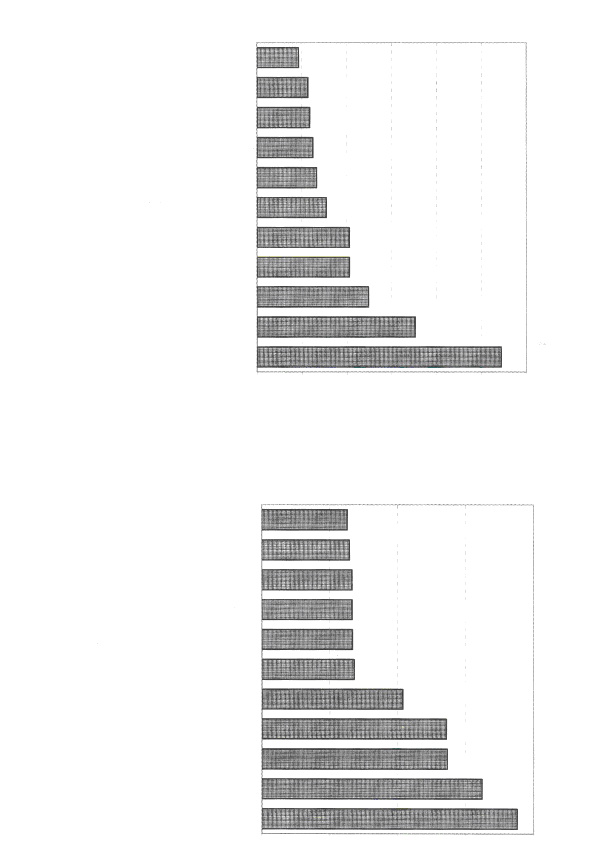 Источник:  Министерство здравоохранения и по вопросам питания.Статистические данные по ВИЧ/СПИДуИсточник:  Министерство здравоохранения и по вопросам питания.Источник:  Министерство здравоохранения и по вопросам питания.Соотношение зарегистрированных ВИЧ-инфицированных 
мужчин и женщин	- 1,4:1Общее количество зарегистрированных смертей от СПИДа	- 161Общее количество зарегистрированных случаев 
вертикальной передачи ВИЧ-инфекции	- 27Общее количество зарегистрированных случаев 
ВИЧ-инфекции у иностранцев	- 63Количество тестированных на ВИЧ в 2006 году	- 319 614Коэффициент серопозитивности на ВИЧ в 2006 году	- 0,03 %Источник:  Министерство здравоохранения и по вопросам питания.3.	ОбразованиеЧистая доля обучающихся в начальной и средней школахИсточник:  Департамент переписей и статистики.Уровни образования (2003 год)Источник:  Millennium Development Goals Country Report - 2005.Соотношение учитель-ученик в финансируемых государственных школахИсточник:  Министерство образования.Уровень грамотности (2003/04 год)Источник:  Годовой доклад Центрального банка за 2006 год.4.	Статистика трудаРабочая сила, участие в рабочей силе и уровень безработицыИсточник:  Годовой доклад Центрального банка за 2006 год.	Численный состав домашних хозяйств, рабочая сила и участие в рабочей силеИсточник:  Департамент переписи и статистикиа	Округа Муллаитиву и Килинокчи были исключены из годовых оценок за 2004 год.b 	КОРС проводился только один раз в августе 2005 года.c 	Данные не охватывают Северную и Восточную провинции.d 	В возрасте 10 лет и старше.e 	Рабочая сила как процентная доля численного состава домашних хозяйств в группах 10 лет и старше.Источник:  Годовой доклад Центрального банка за 2006 год.Уровень экономической активностиаЧетвертый кварталИсточник:  Департамент переписи и статистики.a 	Рабочая сила как процентная доля от количественного состава домашних хозяйств в группах 10 лет и старше.b 	До четвертого квартала 2002 года данные не охватывают Северную и Восточную провинции.  Начиная с первого квартала 2003 года в обзор были включены данные по Восточной провинции и только данные по Северной провинции не были включены в обзор.c 	Данные охватывают все округа.d 	КОРС проводился только один раз в августе 2005 года.e 	Данные не включают Северную и Восточную провинции.f 	Данные за третий квартал.Источник:  Годовой доклад Центрального банка за 2006 год.Занятость в разбивке по видам экономической деятельностиИсточник:  Годовой доклад Центрального банка за 2006 год.Положение в области занятостиИсточник:  Годовой доклад Центрального банка за 2006 год.Профсоюзы 1995-2005 годыПримечание:  Колебания в общем количестве членов профсоюзов вызваны их нерегулярной отчетностью.Источник:  Департамент труда.5.	Экономика
Источник:  Годовой доклад Центрального банка на 2006 год.Индекса потребительских цен Шри-Ланки1995-1997 = 100Источник:  Департамент переписей и статистики.a	Индекс потребительских цен в Шри-Ланке рассчитывался на базе 1995-1997 годов = 100.  Этот индекс охватывает потребительскую корзину 80% домашних хозяйств Шри-Ланки с наименьшим доходом, за исключением Северной и Восточной провинций, и цен в Шри-Ланке за исключением Северной провинции.  Веса определялись на базе обследования доходов и расходов домашних хозяйств в 1995/96 году с пересчетом на цены 1995-1997 годов.  Общая стоимость потребительской корзины (по ценам 1995-1997 годов) составила 4 785,96 рупий.b	Годовые и квартальные показатели представляют собой средние значения месячных данных.Источник:  Годовой доклад Центрального банка на 2006 год.Государственный долгВ млн. рупийИсточник:  Центральный банк Шри-Ланки.Источник:  Годовой доклад Центрального банка на 2006 год.С.	Показатели политической системыКоличество признанных неправительственных организацийИсточник:  Национальный секретариат НПО Шри-Ланки.Количество признанных политических партий - 53 (Источник:  Департамент по выборам)Доля населения, обладающего правом голоса (2001 год)аа	Последняя перепись проводилась в 2001 году.b	Данных о населении не имеется.Источник:  Департамент по проведению выборов.Количество зарегистрированных жалоб на проведение выборов, характер жалоб на нарушения	Жалобы рассматриваются в Избирательной комиссии и других контрольных органах, и с соответствующими данными можно ознакомиться в докладах Избирательной комиссии.Распределение мест законодательных органов в разбивке по партиямИсточник:  Департамент по проведению выборов.Процентная доля женщин в парламентеИсточник:  Библиотека парламента.Доля национальных и местных выборов, проведенных в сроки, установленные законом (1999-2006 годы)а	Из девяти провинциальных советов выборы не состоялись только в Северной и Восточной провинциях.Источник:  Департамент по проведению выборов.Средняя явка избирателей на национальных и местных выборах в разбивке по административным единицамИсточник:  Департамент по выборам.D.	Показатели преступности и отправление правосудияЗарегистрированное число случаев насильственной смерти и преступлений против жизни человекаИсточник:  Департамент полиции.Количество осужденных подследственныхИсточник:  Министерство юстиции и судебных реформ.Фактическая заполняемость тюрем и воспитательных учреждений(Коэффициент заполняемости осужденными и подследственными), 1999-2005 годыИсточник:  Канцелярия Генерального регистратора, Департамент по вопросам условно-досрочно освободившихся и уходу за детьми и Департамент тюрем.*	Предварительные оценки.Количество лиц и удельная доля лиц (на 100 000 человек), которые были арестованы, предстали перед судом, были признаны виновными, осуждены, приговорены к тюремному заключению за совершение насильственных или других тяжких преступлений (таких, как убийство, грабеж, разбойные нападения и торговля наркотиками)Источник:  Департамент полиции.Количество зарегистрированных случаев насильственных преступлений на сексуальной почвеИсточник:  Департамент полиции.Статистические данные, касающиеся содержания под стражей подследственных (2002-2005 годы)Источник:  Департамент тюрем.Количество ежегодно поступающих осужденных и подследственных, 1997-2005 годыИсточник:  Департамент тюрем.Фактическое поступление заключенных, осужденных за преступления в области наркотиков и акцизные преступления, 2001-2005 годыИсточник:  Департамент тюрем.Срок, проведенный подследственными в ожидании судебного разбирательства - 2005 годИсточник:  Департамент тюрем.Сроки заключения, 2001-2005 годыИсточник:  Департамент тюрем.Тяжкие преступления против человека (1999-2005 годы)Источник:  Департамент тюрем.Освобождение осужденных, 2003-2005 годыИсточник:  Департамент тюрем.Количество смертей в местах лишения свободыКоличество смертей и коэффициент смертности (1996-2005 годы)Источник:  Департамент тюрем.Смертный приговорСмертные приговоры (1995-2005 годы)Источник:  Департамент тюрем.Количество незаконченных дел в разбивке по видам - 2005 годВысокие судыИсточник:  Министерство юстиции и судебных реформ.Суды первой инстанцииИсточник:  Министерство юстиции и судебных реформ.Приложение IVАНАЛИЗ СООТВЕТСТВИЯ ЗАКОНОДАТЕЛЬСТВА ШРИ-ЛАНКИ ОСНОВНЫМ МЕЖДУНАРОДНО-ПРАВОВЫМ ДОКУМЕНТАМ В ОБЛАСТИ ПРАВ ЧЕЛОВЕКА И ТРУДОВЫХ ПРАВ, ГОСУДАРСТВОМ-УЧАСТНИКОМ
КОТОРЫХ ЯВЛЯЕТСЯ ШРИ-ЛАНКА- - - - -ОРГАНИЗАЦИЯ 
ОБЪЕДИНЕННЫХ НАЦИЙHRI1МЕЖДУНАРОДНЫЕ 
ДОГОВОРЫ ПО ПРАВАМ 
ЧЕЛОВЕКАDistr.HRI/CORE/LKA/200823 September 2008RUSSIANOriginal:  Споры - резюме дел, находящихся в судахСпоры - резюме дел, находящихся в судахДела, перенесенные с 2005 года19 332Общее количество дел, начатых в 2006 году3 902Общее количество завершенных дел739Количество дел, рассмотрение которых запланировано на конец 2006 года11 308Статистические данные о характере дел в 2006 годуСтатистические данные о характере дел в 2006 годуВерховный суд/Апелляционный суд/Высокий суд390Квазисудебные дела26Споры о залоге283Споры о содержании ходатайства1 120Обращение S 66/S 81/военно-гражданские споры24Дела о разводе466Уголовные дела130Дела о компенсации в результате ДТП331Дела об опеке20Трудовые споры180Дела о насилии в быту46Дела о разделе имущества16Земельные споры388Особые/прочие дела247Дела о наследстве/жестоком обращении с детьми 1 + 304Денежные споры231	Итого3 902Договор в области прав человекаДоговор в области прав человекаРатификация/ присоединениеаРатификация/ присоединениеаХронология представления докладовХронология представления докладовМеждународный пакт о гражданских и политических правахМеждународный пакт о гражданских и политических правах11 июня 1980 годаа11 июня 1980 годааКомитет по правам человекаПервоначальный доклад:Подлежавший представлению в сентябре 1981 года, представленный в марте 1983 года CCPR/C/14/Add.4; CCPR/C/14/Add.6), рассмотренный в октябре 1983 годаВторой периодический доклад:Подлежавший представлению в сентябре 1986 году, представленный в марте 1990 года (CCPR/C/42/ Add.9), рассмотренный в апреле 1991 годаТретий периодический доклад:Подлежавший представлению в сентябре 1991 году, представленный в июле 1994 года (CCPR/C/70/Add.6; CCPR/C/116), рассмотренный в июле 1995 годаЧетвертый и пятый периодические доклады:Подлежавшие представлению в сентябре 1996 года, представленные в сентябре 2002 года (CCPR/C/LKA/ 2002/4), рассмотренные в октябре 2003 годаШестой периодический доклад:Подлежавший представлению в сентябре 2007 года.Комитет по правам человекаПервоначальный доклад:Подлежавший представлению в сентябре 1981 года, представленный в марте 1983 года CCPR/C/14/Add.4; CCPR/C/14/Add.6), рассмотренный в октябре 1983 годаВторой периодический доклад:Подлежавший представлению в сентябре 1986 году, представленный в марте 1990 года (CCPR/C/42/ Add.9), рассмотренный в апреле 1991 годаТретий периодический доклад:Подлежавший представлению в сентябре 1991 году, представленный в июле 1994 года (CCPR/C/70/Add.6; CCPR/C/116), рассмотренный в июле 1995 годаЧетвертый и пятый периодические доклады:Подлежавшие представлению в сентябре 1996 года, представленные в сентябре 2002 года (CCPR/C/LKA/ 2002/4), рассмотренные в октябре 2003 годаШестой периодический доклад:Подлежавший представлению в сентябре 2007 года.Первый Факультативный протокол к Международному пакту (процедура, применяемая при рассмотрении жалоб отдельных лиц)Первый Факультативный протокол к Международному пакту (процедура, применяемая при рассмотрении жалоб отдельных лиц)3 октября 1997 годаа3 октября 1997 годааВторой Факультативный протокол к Международному пакту (отмена смертной казни)Второй Факультативный протокол к Международному пакту (отмена смертной казни)--Международный пакт об экономических, социальных и культурных правахМеждународный пакт об экономических, социальных и культурных правах11 июня 1980 годаа11 июня 1980 годааКомитет по экономическим, социальным и культурным правамПервоначальный доклад:Подлежавший представлению в июне 1990 году, представленный в марте 1996 года (Е/1990/5/Add.32), рассмотренный в апреле 1998 годаТретий периодический доклад:Подлежавший представлению в июне 2000 годуКомитет по экономическим, социальным и культурным правамПервоначальный доклад:Подлежавший представлению в июне 1990 году, представленный в марте 1996 года (Е/1990/5/Add.32), рассмотренный в апреле 1998 годаТретий периодический доклад:Подлежавший представлению в июне 2000 годуМеждународная конвенция о ликвидации всех форм расовой дискриминации Международная конвенция о ликвидации всех форм расовой дискриминации 18 февраля 1982 годаа18 февраля 1982 годааКомитет по ликвидации расовой дискриминацииПервоначальный доклад:Подлежавший представлению в марте 1983 года, представленный в январе 1984 года (CERD/C/101/ Add.6), рассмотренный в августе 1984 годаВторой периодический доклад:Подлежавший представлению в марте 1985 году, представленный в июле 1985 года (CERD/C/126/ Add.2), рассмотренный в марте 1986 годаТретий, четвертый, пятый и шестой периодические доклады:Подлежавшие представлению в марте 1987 года, представленные в августе 1993 года (CERD/C/234/ Add.1), рассмотренные в марте 1995 годаСедьмой, восьмой и девятый периодические доклады:Подлежавшие представлению в марте 1995 года, представленные в сентябре 2000 года (CERD/C/357/ Add.3), рассмотренные в августе 2001 года.Десятый и одиннадцатый периодические доклады:Подлежавшие представлению в марте 2003 годаОдиннадцатый и двенадцатый периодические доклады:Подлежавшие представлению в марте 2005 года.Комитет по ликвидации расовой дискриминацииПервоначальный доклад:Подлежавший представлению в марте 1983 года, представленный в январе 1984 года (CERD/C/101/ Add.6), рассмотренный в августе 1984 годаВторой периодический доклад:Подлежавший представлению в марте 1985 году, представленный в июле 1985 года (CERD/C/126/ Add.2), рассмотренный в марте 1986 годаТретий, четвертый, пятый и шестой периодические доклады:Подлежавшие представлению в марте 1987 года, представленные в августе 1993 года (CERD/C/234/ Add.1), рассмотренные в марте 1995 годаСедьмой, восьмой и девятый периодические доклады:Подлежавшие представлению в марте 1995 года, представленные в сентябре 2000 года (CERD/C/357/ Add.3), рассмотренные в августе 2001 года.Десятый и одиннадцатый периодические доклады:Подлежавшие представлению в марте 2003 годаОдиннадцатый и двенадцатый периодические доклады:Подлежавшие представлению в марте 2005 года.Заявление в соответствии со статьей 14 Международной конвенции о ликвидации всех форм расовой дискриминации, признающей компетенцию Комитета рассматривать жалобы от отдельных лицЗаявление в соответствии со статьей 14 Международной конвенции о ликвидации всех форм расовой дискриминации, признающей компетенцию Комитета рассматривать жалобы от отдельных лиц--Конвенция против пыток и других жестоких, бесчеловечных или унижающих достоинство видов обращения или наказанияКонвенция против пыток и других жестоких, бесчеловечных или унижающих достоинство видов обращения или наказания3 января 1994 годаа3 января 1994 годааКомитет против пытокПервоначальный доклад:Подлежавший представлению в феврале 1995 году, представленный в октябре 1997 года (CAT/C/28/ Add.3), рассмотренный в мае 1998 года.Второй периодический доклад:Подлежавший представлению в феврале 1999 году, представленный в марте 2004 года (CAT/C/48/Add.2), рассмотренный в мае 2005 года.Третий периодический доклад:Подлежавший представлению в феврале 2003 года.Комитет против пытокПервоначальный доклад:Подлежавший представлению в феврале 1995 году, представленный в октябре 1997 года (CAT/C/28/ Add.3), рассмотренный в мае 1998 года.Второй периодический доклад:Подлежавший представлению в феврале 1999 году, представленный в марте 2004 года (CAT/C/48/Add.2), рассмотренный в мае 2005 года.Третий периодический доклад:Подлежавший представлению в феврале 2003 года.Заявление в соответствии со статьей 22 Конвенции против пыток, признающей компетенцию Комитета рассматривать жалобы отдельных лицЗаявление в соответствии со статьей 22 Конвенции против пыток, признающей компетенцию Комитета рассматривать жалобы отдельных лиц--Факультативный протокол к Конвенции против пыток (позволяющих проведение инспекций мест лишения свободы внутри стран)Факультативный протокол к Конвенции против пыток (позволяющих проведение инспекций мест лишения свободы внутри стран)--Конвенция о ликвидации всех форм дискриминации в отношении женщинКонвенция о ликвидации всех форм дискриминации в отношении женщин5 октября 1981 года5 октября 1981 годаКомитет по ликвидации дискриминации в отношении женщинКомитет по ликвидации дискриминации в отношении женщинКонвенция о ликвидации всех форм дискриминации в отношении женщинКонвенция о ликвидации всех форм дискриминации в отношении женщинПервоначальный доклад:
Подлежавший представлению в ноябре 1982 года, представленный в июле 1985 года (CEDAW/C/5/Add.29;  CEDAW/C/5/Add.29/Amend.1), рассмотренный в апреле 1987 года.Первоначальный доклад:
Подлежавший представлению в ноябре 1982 года, представленный в июле 1985 года (CEDAW/C/5/Add.29;  CEDAW/C/5/Add.29/Amend.1), рассмотренный в апреле 1987 года.Второй периодический доклад:
Подлежавший представлению в 1986 году, представленный в декабре 1988 года (CEDAW/C/13/Add.18), рассмотренный в январе 1992 года.Второй периодический доклад:
Подлежавший представлению в 1986 году, представленный в декабре 1988 года (CEDAW/C/13/Add.18), рассмотренный в январе 1992 года.Третий и четвертый периодические доклады:
Подлежавшие представлению в ноябре 1990/94 годов, представленные в октябре 1999 года (CEDAW/C/LKA/3-4), рассмотренные в январе 2002 года.Третий и четвертый периодические доклады:
Подлежавшие представлению в ноябре 1990/94 годов, представленные в октябре 1999 года (CEDAW/C/LKA/3-4), рассмотренные в январе 2002 года.Пятый периодический доклад:
Подлежавший представлению в ноябре 1998 года.Пятый периодический доклад:
Подлежавший представлению в ноябре 1998 года.Шестой периодический доклад:
Подлежавший представлению в 2002 году.Шестой периодический доклад:
Подлежавший представлению в 2002 году.Факультативный протокол к Конвенции о ликвидации всех форм дискриминации в отношении женщин, признающий компетенцию Комитета рассматривать жалобы отдельных лицФакультативный протокол к Конвенции о ликвидации всех форм дискриминации в отношении женщин, признающий компетенцию Комитета рассматривать жалобы отдельных лиц15 октября 2002 годаа15 октября 2002 годааКонвенция о правах ребенкаКонвенция о правах ребенка12 июля 1991 года12 июля 1991 годаКомитет по правам ребенкаКомитет по правам ребенкаКонвенция о правах ребенкаКонвенция о правах ребенка12 июля 1991 года12 июля 1991 годаПервоначальный доклад:
Подлежавший представлению в 1993 году, представленный в марте 1994 года (CRC/C/8/Add.13), рассмотренный в июне 1995 года.Первоначальный доклад:
Подлежавший представлению в 1993 году, представленный в марте 1994 года (CRC/C/8/Add.13), рассмотренный в июне 1995 года.Второй периодический доклад:
Подлежавший представлению в 1998 году, представленный в сентябре 2000 года (CRC/C/70/Add.17), рассмотренный в мае 2003 года.Второй периодический доклад:
Подлежавший представлению в 1998 году, представленный в сентябре 2000 года (CRC/C/70/Add.17), рассмотренный в мае 2003 года.Третий и четвертый периодические доклады:
Подлежавшие представлению в августе 2008 года.Третий и четвертый периодические доклады:
Подлежавшие представлению в августе 2008 года.Факультативный протокол, касающийся участия детей в вооруженных конфликтахФакультативный протокол, касающийся участия детей в вооруженных конфликтах8 сентября 2000 года8 сентября 2000 годаПервоначальный доклад:
Подлежавший представлению в феврале 2004 года.Первоначальный доклад:
Подлежавший представлению в феврале 2004 года.Факультативный протокол, касающийся торговли детьми, детской проституции и детской порнографииФакультативный протокол, касающийся торговли детьми, детской проституции и детской порнографии8 мая 2002 года (подписан)8 мая 2002 года (подписан)Международная конвенция о защите прав всех трудящихся-мигрантов и членов их семейМеждународная конвенция о защите прав всех трудящихся-мигрантов и членов их семей11 марта 1996 годаа11 марта 1996 годааКомитет по вопросу  о трудящихся-мигрантахКомитет по вопросу  о трудящихся-мигрантахМеждународная конвенция о защите прав всех трудящихся-мигрантов и членов их семейМеждународная конвенция о защите прав всех трудящихся-мигрантов и членов их семей11 марта 1996 годаа11 марта 1996 годааПервоначальный доклад:
Подлежавший представлению в июле 2004 года.Первоначальный доклад:
Подлежавший представлению в июле 2004 года.Заявление в соответствии со статьей 77 Международной конвенции о защите прав всех трудящихся-мигрантов и членов их семей, признающей компетенцию Комитета рассматривать жалобы отдельных лицЗаявление в соответствии со статьей 77 Международной конвенции о защите прав всех трудящихся-мигрантов и членов их семей, признающей компетенцию Комитета рассматривать жалобы отдельных лиц--A.	Основные международные конвенции и протоколы в области прав человекаA.	Основные международные конвенции и протоколы в области прав человека1Международный пакт об экономических, социальных и культурных правах, 1966 год2Международный пакт о гражданских и политических правах, 1966 год3Международная конвенция о ликвидации всех форм расовой дискриминации, 1965 год4Конвенция о ликвидации всех форм дискриминации в отношении женщин, 1979 год5Конвенция против пыток и других жестоких, бесчеловечных или унижающих достоинство видов обращения или наказания, 1984 год6Конвенция о правах ребенка, 1989 год7Международная конвенция о защите прав всех трудящихся-мигрантов и членов их семей, 1990 год8Факультативный протокол к Конвенции о правах ребенка, касающийся участия детей в вооруженных конфликтах, 2000 год9Факультативный протокол к Конвенции о правах ребенка, касающийся торговли детьми, детской проституции и детской порнографии, 2000 год10Факультативный протокол к Международному пакту о гражданских и политических правах, касающийся признания компетенции Комитета рассматривать сообщения от отдельных лиц, 1966 год11Факультативный протокол к Конвенции о ликвидации всех форм дискриминации в отношении женщин, 1999 год;  положения, касающиеся процедур рассмотрения жалоб отдельных лиц и процедур расследованияB.	Прочие конвенции Организации Объединенных Наций в области прав человека и связанные с ними конвенцииB.	Прочие конвенции Организации Объединенных Наций в области прав человека и связанные с ними конвенции1Конвенция о предупреждении преступления геноцида и наказании за него, 1948 год2Конвенция о рабстве 1926 года с внесенными в нее в 1955 году поправками3Конвенция о борьбе с торговлей людьми и с эксплуатацией проституции третьими лицами, 1949 год4Конвенция Организации Объединенных Наций против трансграничной организованной преступности, 2000 год, Протокол против незаконного ввоза мигрантов по суше, морю и воздуху и Протокол о предупреждении и пресечении торговли людьми, особенно женщинами и детьми, к нейКонвенцияДата ратификацииСтатусОговорки, сделанные в момент ратификацииКонвенция № 4 1919 года о труде женщин в ночное время08.10.1951Денонсирована 16.02.1954НетКонвенция № 5 1919 года о минимальном возрасте для приема на работу в промышленности27.09.1951Денонсирована 11.02.2000НетКонвенция № 6 1919 года о ночном труде подростков в промышленности26.10.1950Денонсирована 16.02.1954НетКонвенция № 7 1920 года о минимальном возрасте для работы в море02.09.1950Денонсирована 11.02.2000НетКонвенция № 8 1920 года о пособиях по безработице в случае кораблекрушения25.04.1951РатифицированаНетКонвенция № 10 1921 года о минимальном возрасте в сельском хозяйстве29.11.1991Денонсирована 11.02.2000НетКонвенция № 11 1921 года о праве на объединение в сельском хозяйстве25.08.1952РатифицированаНетКонвенция № 15 1921 года о минимальном возрасте для грузчиков угля и кочегаров во флоте25.04.1951Денонсирована 11.02.2000НетКонвенция № 16 1921 года о медицинском освидетельствовании подростков на борту судов25.04.1951РатифицированаНетКонвенция № 18 1925 года о профессиональных заболеваниях17.05.1952РатифицированаНетКонвенция № 26 1928 года о процедуре установления минимальной заработной платы09.06.1971РатифицированаНетКонвенция № 29 1930 года о принудительном труде05.04.1950РатифицированаНетКонвенция № 41 1934 года о труде женщин в ночное время02.09.1950Денонсирована 31.03.1966НетКонвенция № 45 1935 года о применении труда женщин на подземных работах20.12.1950РатифицированаНетКонвенция № 58 1936 года о минимальном возрасте для работы в море18.05.1959РатифицированаНетКонвенция № 63 1938 года о статистике заработной платы и продолжительности рабочего времени в основных отраслях горнодобывающей и обрабатывающей промышленности, включая гражданское и промышленное строительство, и в сельском хозяйстве25.08.1952Денонсирована 01.04.1993НетКонвенция № 80 1946 года о частичном пересмотре Конвенций, принятых Генеральной конференцией Международной организации труда на своих первых 28 сессиях с целью обеспечения выполнения в будущем некоторых формальных обязанностей, возложенных упомянутыми Конвенциями на Генерального секретаря Лиги Наций, и внесении в эти Конвенции некоторых дополнительных поправок, вытекающих из ликвидации Лиги Наций и пересмотра Устава Международной организации труда19.09.1950РатифицированаНетКонвенция № 81 1947 года об инспекции труда в промышленности и торговле03.04.1956РатифицированаНетКонвенция № 87 1948 года о свободе объединений и защите права объединяться в профсоюзы15.09.1995РатифицированаНетКонвенция № 89 (пересмотренная в 1948 году) о ночном труде женщин в промышленности31.03.1966Денонсирована 25.01.1982НетКонвенция № 90 (пересмотренная в 1948 году) о ночном труде подростков в промышленности18.05.1959РатифицированаНетКонвенция № 95 1949 года об охране заработной платы27.10.1983РатифицированаНетКонвенция № 96 (пересмотренная в 1949 году) о платных бюро по найму30.04.1958РатифицированаНетКонвенция № 98 1949 года о применении принципов права на объединение в профсоюзы и на ведение коллективных переговоров13.12.1972РатифицированаНетКонвенция № 99 1951 года о процедуре установления минимальной заработной платы в сельском хозяйстве05.04.1954РатифицированаНетКонвенция № 100 1951 года о равном вознаграждении мужчин и женщин за труд равной ценности01.04.1993РатифицированаНетКонвенция № 103 (пересмотренная в 1952 году) об охране материнства01.04.1993РатифицированаНетКонвенция № 105 1957 года об упразднении принудительного труда07.01.2003РатифицированаНетКонвенция № 106 1957 года о еженедельном отдыхе в торговле и учреждениях27.10.1983РатифицированаНетКонвенция № 108 1958 года о национальных удостоверениях личности моряков24.11.1995РатифицированаНетКонвенция № 110 1958 года об условиях труда на плантациях24.04.1995РатифицированаНетКонвенция № 111 1958 года о дискриминации в области труда и занятий27.11.1998РатифицированаНетКонвенция № 115 1960 года о защите работников от ионизирующей радиации18.06.1986РатифицированаНетКонвенция № 116 1961 года о частичном пересмотре Конвенций, принятых Генеральной конференцией Международной организации труда на своих первых 32 сессиях, с целью унификации положений о подготовке Административным советом Международного бюро труда докладов о применении Конвенций26.04.1974РатифицированаНетКонвенция № 131 1970 года об установлении минимальной заработной платы с особым учетом развивающихся стран17.03.1975РатифицированаНетКонвенция № 135 1971 года о защите прав представителей работников на предприятии и предоставляемых им возможностях16.11.1976РатифицированаНетКонвенция № 138 1973 года о минимальном возрасте для приема на работу11.02.2000РатифицированаНетКонвенция № 144 1976 года о трехсторонних консультациях для содействия применению международных трудовых норм17.03.1994РатифицированаНетКонвенция № 160 1985 года о статистике труда01.04.1993РатифицированаНетКонвенция № 182 1999 года о запрещении и немедленных мерах по искоренению наихудших форм детского труда01.03.2001РатифицированаНетD.	Конвенции Гаагской конференции по международному частному правуD.	Конвенции Гаагской конференции по международному частному правуD.	Конвенции Гаагской конференции по международному частному праву1Конвенция о гражданско-правовых аспектах международного похищения детей, 1973 годКонвенция о гражданско-правовых аспектах международного похищения детей, 1973 год2Конвенция о защите детей и сотрудничестве в вопросах международного усыновления/удочерения, 1993 годКонвенция о защите детей и сотрудничестве в вопросах международного усыновления/удочерения, 1993 годE.	Женевские конвенции и другие договоры в области международного гуманитарного праваE.	Женевские конвенции и другие договоры в области международного гуманитарного праваE.	Женевские конвенции и другие договоры в области международного гуманитарного права11Женевская конвенция (I) об улучшении участи раненых и больных в действующих армиях, 1949 год22Женевская конвенция (II) об улучшении участи раненых, больных и лиц, потерпевших кораблекрушение, из состава вооруженных сил на море, 1949 год33Женевская конвенция (III) об обращении с военнопленными, 1949 год44Женевская конвенция (IV) о защите гражданского населения во время войны, 1949 годГодНаселение по состоянию на середину года(в тыс.)Население по состоянию на середину года(в тыс.)Население по состоянию на середину года(в тыс.)Прирост населения(в %)Плотность/км2ГодВсегоМужчиныЖенщиныПрирост населения(в %)Плотность/км22001a18 7979 3599 4381,23002002b19 0079 3929 6151,33032003b19 2529 5109 7421,23072004b19 4629 6159 8471,23102005b19 6689 7189 9501,23142006b19 8869 82610 0601,231720012002200320042005Городское население16,0Сельское население83,0ВсегоГородское населениеСельское населениеНаселение плантацийВсе этнические группы16 929 6892 467 30113 547 710914 678Сингалы13 876 2451 570 36412 197 794108 087Шри-ланкийские тамилы732 149342 748292 85196 550Индийские тамилы855 02547 592106 834700 599Маеры1 339 331448 712883 2527 367Бюргеры35 28315 22719 643413Малайцы54 78225 36228 654766Прочие36 87417 29618 68288ВсегоГородское населениеСельское населениеНаселение плантацийВсе религии16 929 6892 467 30113 547 710914 678Будизм12 986 5481 303 02611 574 68108 883Индуизм1 312 970290 161302 042720 767Ислам1 435 896494 446931 15910 291Католицизм1 035 740316 925664 75354 062Прочие христиане150 18259 40470 87319 905Прочие8 3533 3394 194820ВозрастНаселение (в тыс.)Население (в тыс.)Население (в тыс.)Население (в тыс.)Возраст2003200420052006Всего19 25219 46219 66819 8860-41 6631 6831 7011 7195-91 7121 7321 7501 76910-141 7501 7701 7891 80915-191 8441 8971 9171 93820-241 7701 7911 8091 83025-291 5021 5191 5351 55230-341 4441 4591 4751 49135-391 4241 4401 4551 47240-441 3191 3331 3481 36245-491 1651 1781 1901 20450-541 0481 0611 0721 08455-5977177978779560-6456857458058765-6947247748343870-7434735035435875 и старше414419423428ВозрастНаселение (в тыс.)Население (в тыс.)Население (в тыс.)Население (в тыс.)Население (в тыс.)Население (в тыс.)Население (в тыс.)Население (в тыс.)Возраст20032003200420042005200520062006ВозрастМужчиныЖенщиныМужчиныЖенщиныМужчиныЖенщиныМужчиныЖенщины0-48468178568278658368748455-986584787585788486689487510-148485690486691387692488515-196092497192698293599294620-2487589588590689491590492625-2972377973178873979674780530-3470474071174871975672776435-3969473070273870974671775540-4464767265467966168766869445-4957159457760158360759061450-5451353551954252554753155355-5937139937540437940838341260-6427629227929528229828530265-6921925322125622425922626270-7416218516318716518916719175 и старше1902241922271942291972312003200420052006Дети25,2Престарелые6,5Коэффициент (в расчете на 100 работающих)46,5ГодОбщий коэффициент в расчете на 1 000 человекОбщий коэффициент в расчете на 1 000 человекГодКоэффициент рождаемостиКоэффициент смертности200118,96,0200219,15,8200318,95,9200418,55,8200518,16,5200615,516,5ГодМужчиныЖенщины200176 46042 212200267 98842 649200369 79444 516200468 27944 289ГодМальчикиДевочкиКоличество родившихся мальчиков в расчете на 1 000 родившихся девочек2000178 254169 4951 0522001183 409175 1741 0472002185 714177 8351 0442003185 886177 4571 0472004183 807176 4131 042Пол200120022003200420052006Мужчины7171,571,771,7Женщины7676,87776,42000-2004 годы (средний коэффициент)20052006Общий коэффициент1,91,84Сектор200120022003200420052006Все секторы4,24,314,31Городской сектор4,5Сельский сектор4,1Плантационный сектор4,2Статья расходовВ среднем в месяц (в рупиях)В среднем в месяц (в рупиях)В среднем в месяц (в рупиях)В среднем в месяц (в рупиях)В среднем в месяц (в %)В среднем в месяц (в %)В среднем в месяц (в %)В среднем в месяц (в %)Статья расходовШри-ЛанкаСекторСекторСекторШри-ЛанкаСекторСекторСекторСтатья расходовШри-ЛанкаГород-скойСель-скийПланта-ционныйШри-ЛанкаГород-скойСель-скийПланта-ционныйОбщая сумма расходов1 91526 52918 29212 688	100,0	100,0	100,0	100,0Продукты питания7 5939 4717 3266 738	39,6	35,7	40,1	53,1Жилище2 0544 4311 735663	10,7	16,7	9,5	5,2Здравоохранение827787867262	4,3	3,0	4,7	2,1Образование473812431209	2,5	3,1	2,4	1,7Статья расходовВ среднем в месяц (рупий)В среднем в месяц (рупий)В среднем в месяц (рупий)В среднем в месяц (рупий)В среднем в месяц (в %)В среднем в месяц (в %)В среднем в месяц (в %)В среднем в месяц (в %)Статья расходовСингалыТамилыМусуль-манеПрочиеСингалыТамилыМусуль-манеПрочиеОбщая сумма расходов19 74415 05119 53821 207	100	100	100	100Продукты питания7 7668 46310 3489 336	39,3	56,2	53,00	44,00Жилище2 1231 0342 0342 694	10,8	6,9	10,4	12,7Здравоохранение918330707821	4,6	2,2	3,6	3,9Образование513322312382	2,6	2,1	1,6	1,8ГородскойСельскийПлантационныйВсего20027,924,73022,720022003200420052006Мужчины	23Женщины	22,420022003200420052006Общий0,470,460,460,47Городской0,480,48Сельский0,450,45Плантационный0,340,34Соотношение рост/возраст - задержка в росте	13,5Соотношение вес/рост - отставание в весе	14Соотношение вес/возраст - отставание в весе	29,4На 1 000 человекНа 1 000 человекНа 1 000 человекНа 1 000 человекКоэффициент материнской смертностиКоэффициент смертности в возрастных группах младше 5 летКоэффициент младенческой смертности20010,214,7412,220020,113,3911,2200312,0011,2200414,00*  12,0*Мальчики - 16/
Девочки - 12200512,02006Мальчики - 15,18/
Девочки - 12,701996-2004В процентах от замужних женщин в возрастных группах 15-49 лет70Зарегистрированные случаи ВИЧ/СПИДа
Национальная программа борьбы с ЗППП/СПИДом, 2006 годЗарегистрированные случаи ВИЧ/СПИДа
Национальная программа борьбы с ЗППП/СПИДом, 2006 годЗарегистрированные случаи ВИЧ/СПИДа
Национальная программа борьбы с ЗППП/СПИДом, 2006 годЗарегистрированные случаи ВИЧ/СПИДа
Национальная программа борьбы с ЗППП/СПИДом, 2006 годЗарегистрированные случаи ВИЧ/СПИДа
Национальная программа борьбы с ЗППП/СПИДом, 2006 годЗарегистрированные случаи ВИЧ/СПИДа
Национальная программа борьбы с ЗППП/СПИДом, 2006 годЗарегистрированные случаи ВИЧ/СПИДа
Национальная программа борьбы с ЗППП/СПИДом, 2006 годЗарегистрированные случаи ВИЧ/СПИДа
Национальная программа борьбы с ЗППП/СПИДом, 2006 годЗарегистрированные случаи ВИЧ/СПИДа
Национальная программа борьбы с ЗППП/СПИДом, 2006 годЗарегистрированные случаи ВИЧ/СПИДа
Национальная программа борьбы с ЗППП/СПИДом, 2006 годКварталОбщее количество ВИЧ-инфициро-ванных в начале кварталаСлучаи инфициро-вания ВИЧ, зарегистри-рованные в течение кварталаОбщее количество ВИЧ- инфициро-ванных в конце кварталаОбщее количество ВИЧ-инфициро-ванных в разбивке по полуОбщее количество ВИЧ-инфициро-ванных в разбивке по полуОбщее количество случаев СПИДа в конце кварталаОбщее количество случаев СПИДа в разбивке по полуОбщее количество случаев СПИДа в разбивке по полуКоличество зарегистри-рованных смертей от СПИДаMЖMЖ1-й квартал743287714503212131526132-й квартал771147854573282131526133-й квартал785308154733422201566434-й квартал81523838487351226159672Количество зарегистрированных случаев ВИЧ/СПИДа
Национальная программа борьбы с ЗППП/СПИДом, 2007 годКоличество зарегистрированных случаев ВИЧ/СПИДа
Национальная программа борьбы с ЗППП/СПИДом, 2007 годКоличество зарегистрированных случаев ВИЧ/СПИДа
Национальная программа борьбы с ЗППП/СПИДом, 2007 годКоличество зарегистрированных случаев ВИЧ/СПИДа
Национальная программа борьбы с ЗППП/СПИДом, 2007 годКоличество зарегистрированных случаев ВИЧ/СПИДа
Национальная программа борьбы с ЗППП/СПИДом, 2007 годКоличество зарегистрированных случаев ВИЧ/СПИДа
Национальная программа борьбы с ЗППП/СПИДом, 2007 годКоличество зарегистрированных случаев ВИЧ/СПИДа
Национальная программа борьбы с ЗППП/СПИДом, 2007 годКоличество зарегистрированных случаев ВИЧ/СПИДа
Национальная программа борьбы с ЗППП/СПИДом, 2007 годКоличество зарегистрированных случаев ВИЧ/СПИДа
Национальная программа борьбы с ЗППП/СПИДом, 2007 годКоличество зарегистрированных случаев ВИЧ/СПИДа
Национальная программа борьбы с ЗППП/СПИДом, 2007 годКварталОбщее количество ВИЧ-инфициро-ванных в начале кварталаСлучаи инфициро-вания ВИЧ, зарегистри-рованные в течение кварталаОбщее количество ВИЧ- инфициро-ванных в конце кварталаОбщее количество ВИЧ-инфициро-ванных в разбивке по полуОбщее количество ВИЧ-инфициро-ванных в разбивке по полуОбщее количество случаев СПИДа в конце кварталаОбщее количество случаев СПИДа в разбивке по полуОбщее количество случаев СПИДа в разбивке по полуКоличество зарегистри-рованных смертей от СПИДаMЖMЖ1-й квартал838248625013612321646862-й квартал3-й квартал4-й квартал2002 год2002 год2003 год2003 год2004 год2004 год2004 год2005 год2005 год2006 год2006 годначальная школасредняя школаначальная школасредняя школаначальная школасредняя школаначальная школаначальная школасредняя школаначальная школасредняя школаВсего96,398,498,597,197,197Мальчики97,199Девочки95,698%Неохваченные школьным образованием7,4Начальное образование29,1Среднее образование42,2Высшее образование21,3За исключением Северной и Восточной провинцийЗа исключением Северной и Восточной провинций2002 год2003 год2004 год2005 год2006 годВсего22212121192003/04Всего92,5Мужчины94,5Женщины90,6199020022003200420052006аРабочая сила (тыс. человек)6,0017,1457,654с8,061d8,141e7,599fУровень экономической активности (в %)51,950,348,9с48,6d48,3e51,2fУровень безработицы (в % от рабочей силы)15,98,88,4с8,3d7,7e6,5fПоказатель2004а2005b2005b c2006c2006c2006c2006c2006cQiQ2Q3Q4Годовой показательЧисленный состав домашних хозяйствd тыс. человек16,59316,871 14,838 14,759 14,779 14,989 14,967 14,834 Рабочая сила тыс. человек8,0618,1417,3127,6287,5497,6027,6297,599Занятые7,3947,5186,7887,0817,0747,1127,1507,105Безработные 667623524546476490479493Уровень экономической активностиe 48,648,349,351,751,150,751,051,2Мужчины 66,767,167,369,368,468,067,068,1Женщины 31,530,932,635,535,435,036,135,7Категория1997199819992000200120022003b2004c2005c d2006e fВ разбивке по возрастным группам10- 14 лет1,23,0данных не имеется данных не имеется данных не имеется данных не имеется данных не имеется данных не имеется данных не имеется данных не имеется 15 - 19 лет27,029,329,925,621,825,324,723,22 1,423,120 - 24 лет68,571,068,664,367,166,665,564,462,364,425 - 29 лет69,170,969,471,470,667,568,768,668,069,430 - 34 лет68,972,672,971,535 - 39 лет67,372,870,670,440 - 44 лет73,275,670,971,545 - 49 лет65,974,367,770,550 - 54 лет62,861,965,962,451,954,152,252,951,355,255 - 59 лет49,149,850,853,060 лет и старше 24,729,123,424,3В разбивке по полуМужчины64,867,767,566,766,068,568,067,067,168,0Женщины32,335,533,632,532,433,932,031,730,935,0В разбивке по секторамГородской43,944,745,444,743,246,446,043,845,545,1Сельский49,253,051,150,050,051,250,249,848,751,5Все48,451,450,249,249,050,649,648,848,350,7Рабочая сила в тыс. чел.6,2366,6216,7586,7096,8587,2197,8358,1628,1417,602В тыс. человекВ тыс. человекВ тыс. человекВ тыс. человекВ тыс. человекВ тыс. человекВ тыс. человекВ тыс. человекПроцентная доля от общей занятостиПроцентная доля от общей занятостиПроцентная доля от общей занятостиПроцентная доля от общей занятостиСектор2004a2005b2005b c2006c2006c2006c2006c2006c2004a2005b2005b c2006c2004a2005b2005b cК1К2К3К4За год2004a2005b2005b c2006cСельское хозяйство2 4752 3062 0592 3462 4232 1222 3572 28733,530,730,332,2Промышленность1 7811 9281 7871 8631 7912 0181 8921 89024,125,626,326,6Обрабатывающая1 3071 3851 2931 3331 2501 4861 3571 36317,718,419,019,2Строительствоd4745434945305415325355276,47,27,37,4Услуги3 1383 2842 9412 8722 8602 9722 9012 92842,443,743,341,2Торговля и гостиничное хозяйство и т.д.1 0311 0439321 1011 0341 0881 0431 08413,913,913,715,3Транспорт, складирование и коммуникации4174854484044044384394305,66,56,66,1Финансы, страхование и недвижимость1762342262362132441962212,43,13,33,1Личные услуги и пр.1 5141 5221 335U311 2091 2031 2231 19220,520,219,716,8Общая занятость7 3947 5186 7887 0817 0747 1127 1507 105100,0100,0100,0100,0Процентная доля от рабочей силы91,792,392,892,893,793,693,793,5----a	Из годовых оценок, 2004 год, были исключены данные по округам Мулаитиву и Килинокчи.b	КОРС проводился только один раз в августе 2005 года.c	Данные не охватывают Северную и Восточную провинции.d	Горнодобывающая промышленность и карьерные разработки, электроэнергетика, газо- и водоснабжение, относящиеся к строительству.  Данные за 2004 и 2005 годы пересмотрены 
соответствующим образом.Источник:  Департамент переписи и статистикиПериодРаботники государственного сектораРаботники частного сектораРаботодателиСамозанятые работникиНеоплачиваемые работники семейных предприятийВсего2004a13,046,42,928,39,4100,02005b13,346,13,129,77,9100,02005b с13,246,22,829,78,1100,02006c13,442,13,130,810,5100,01-й квартал13,441,93,231,69,9100,02-й квартал13,442,03,030,611,1100,03-й квартал14,042,13,630,110,2100,04-й квартал13,142,83,030,510,6100,0a	Данные по округам Мулаитиву и Килинокчи были исключены из годовых оценок за 2004 год.b	КОРС был проведен один раз в августе 2005 года.c	Данные не охватывают Северную и Восточную провинции.Источник:  Департамент переписей и статистикиГодКоличество профсоюзов, зарегистрированных в течение годаКоличество профсоюзов, утративших регистрацию и распущенных в течение годаКоличество профсоюзов, действующих на конец годаОбщее количество членов профсоюзов19952431101 3641 441 1491996101371 4281 264 6411997136961 465883 1071998111141 581799 8211999701201 532693 513200018613015881 000 10420011471551 580433 16220021541981 513640 67320031401301 523413 4852004172551 593583 3232005129111 735385 466199020022003200420052006аНАСЕЛЕНИЕНаселение на середину года (в тыс. человек)b16 26719 00719 25219 46219 66819 886Прирост населения на середину года (в %)b1,11,51,31,11,11,1Плотность населения (количество человек на км2)b259304307310314317Рабочая сила (в тыс. человек)6 0017 1457 6548 0618 1417 599Уровень экономической активности (%)51,950,348,948,648,351,2Уровень безработицы (в % от рабочей силы)15,98,88,48,37,76,5ПРОИЗВОДСТВОВВП в текущих рыночных ценах (в млрд. рупий)3221 5821 7612 0292 3662 802ВНП в текущих рыночных ценах (в млрд. рупий)3191 5601 7422 0162 3542 790Подушевой ВВП по рыночным ценам (рупий)b18 93483 22691 479104 273120 276140 894Подушевой ВНП по рыночным ценам (рупий)b18 79182 06890 472103 570119 688140 302Подушевой ВВП по рыночным ценам (долл. США)b4738709481 0301 1971 355Подушевой ВНП по рыночный ценам (долл. США)b4698589371 0241 1911 350ФАКТИЧЕСКОЕ ПРОИЗВОДСТВО (изменение в %)ВНП6,24,16,65,35,67,0ВВП6,44,06,05,46,07,4Отраслевая классификация ВВПСельское хозяйство8,52,51,6-0,31,94,7Промышленность7,81,05,55,28,37,2Сфера услуг4,26,17,97,66,28,3ПериодbВсе статьиПродоволь-ственные товары, напитки и табакОдежда и обувьЖилье, водоснабжение, электроснабжение, газоснабжение и прочие виды энергоносителейМебель, домашние принадлежности и обычные предметы ухода за жилищемЗдраво-охранениеТранспортОтдых, развле-чения и культураОбразо-ваниеПрочие товары и услугиВес100,0  71,2    4,1  13,1    2,1    2,4    2,9    0,8    1,3    2,12002154,4153,3131,4147,5149,1236,1166,7136,9163,7169,32003158,4154,8141,9156,9153,2257,3180,2136,9170,4182,92004170,9168,1149,3166,0158,4281,8199,7147,2176,9191,22005189,1185,0154,4190,3171,3312,0233,6172,9193,6208,12006207,2197,6164,3230,7180,6339,0296,3191,0210,9224,82004	1 квартал161,7156,9148,3162,0157,4272,3191,2136,9174,6187,4	2 квартал165,7162,0148,9163,2157,3273,9192,1136,9175,9188,3	3 квартал172,9170,4149,5167,2158,8284,1200,7151,9177,2191,8	4 квартал183,5183,0150,5171,7160,2297,1214,8163,1180,0197,32005	1 квартал189,5189,2151,1180,3162,5303,3215,4170,6185,7202,6	2 квартал187,6184,0153,7187,2173,5311,6223,9170,6193,7206,0	3 квартал187,2180,6155,6193,8174,3316,0246,9175,2196,0210,4	4 квартал192,2186,1157,3200,1174,9317,2248,3175,2199,2213,32006	1 квартал196,3189,5160,4208,5176,9325,2248,7181,2205,4217,7	2 квартал202,8192,9163,3224,8181,3330,6302,1184,2207,9222,5	3 квартал207,3194,7166,7239,3181,9343,2318,3198,9213,2228,1	4 квартал222,3213,2166,8250,3182,3356,8315,9199,6216,9230,72005	январь191,0191,9150,6177,8160,6301,2215,1170,6181,2203,2	февраль190,2190,5151,3178,3160,7303,3215,6170,6184,7202,6	март187,4185,2151,4184,7166,1305,5215,6170,6191,2202,0	апрель188,2185,9153,3185,0172,2305,5215,6170,6191,2202,6	май187,4183,7153,5187,4174,2314,6219,4170,6194,9206,6	июнь187,3182,3154,4189,2174,2314,6236,7170,6194,9208,7	июль187,6181,5155,0193,8174,2314,6244,6175,2194,9208,8	август186,6179,7155,4193,7174,4316,7248,1175,2196,5210,7	сентябрь187,3180,6156,4193,8174,4316,7248,1175,2196,5211,8	октябрь189,0182,0156,4199,4174,4316,7428,1175,2196,5212,5	ноябрь191,9185,7157,1200,2174,8317,5248,4175,2200,5213,5	декабрь195,6190,7158,5200,6175,5317,5248,4175,2200,5213,92006	январь197,2192,2159,0204,0176,3317,5248,4175,2200,5215,2	февраль196,8190,4160,5206,2176,6329,1248,9184,2207,9218,6	март194,9185,9161,7215,3177,7329,1248,9184,2207,9219,3	апрель198,1188,3161,7219,4180,9329,1281,5184,2207,9220,1	май203,1192,7164,1225,8181,5330,3311,3184,2207,9222,5	июнь207,3197,6164,1229,1181,5332,3313,5184,2207,9225,0	июль206,2194,4165,5236,3181,5332,3314,5198,7207,9227,5	август206,9194,1166,6238,1182,2348,7319,0199,0215,8228,4	сентябрь208,8195,6168,0243,6182,0348,7321,4199,0215,8228,4	октябрь212,9200,6166,0249,5181,8348,7317,6199,0215,8229,4	ноябрь223,3214,5166,0250,5182,6360,9315,1199,9217,5231,2	декабрь230,6224,5168,5250,9182,6360,9315,1199,9217,5231,4Внутренний долгВнутренний долгВнутренний долгВнутренний долгВнутренний долгВнешний долгОбщая сумма долгаВ % от ВВПВ % от ВВПВ % от ВВПГодаКазначей-ские векселяЗаймы в рупияхКазначей-ские облигацииПрочиеВсегоВнешний долгОбщая сумма долгаВнутреннийВнешнийОбщая сумма долга1995113 771157 928−17 711289 410346 286635 69643,351,995,21996124 996205 975−25 731356 703359 685716 38893,246,893,31997114 996239 47510 00023 269387 740376 331764 07143,542,385,81998119 996250 57048 91543 945463 426461 273924 69945,545,390,81999124 996262 056104 86751 546543 465507 8661 051 33149,145,995,12000134 996263 888204 12473 652676 660542 0401 218 70053,843,196,92001170 995292 813229 174122 983815 965636 7411 452 70658,045,3103,22002210 995287 701347 128102 562948 386721 9561 670 34259,845,6105,42003219 295248 414483 10769 1531 019 969843 8821 863 85157,947,9105,82004243 886164 758643 34991 3961 143 389996 1382 139 52656,449,1105,52005234 174140 563751 569139 4151 265 721956 6202 222 34153,540,493,9 2006b257 732116 713885 972215 1031 475 5201 131 0742 606 59452,640,493,0a 	В период 1950-1973 годов общая сумма долга определялась по состоянию на конец сентября, а после этого по состоянию на конец декабря.b 	Предварительные данные.Количество (июнь 2007 года)Всего1 190Международные НПО и НПО, получающие финансовую помощь из-за рубежа324НПО, реализующие проекты на основе местного финансирования866Административный округПроцентная доля1Коломбо642Гампаха633Калутара684Маханувара675Матале696Нувара-Элия607Галле718Матара719Хамбантота7110Джафнаb-11Маннар4712Вавуния6613Мулативу4314Килинокчи4515Баттикалоа5916Ампара6217Тринкомалиb-18Курунегала7319Путталам6420Анурадхапура6721Полоннарува6822Бадулла6423Монерагала6424Ратнапура6225Кегалле71Название партииОбщее количество местОбъединенный народный альянс свободы105Объединенная национальная партия82Иланкаи тамил арасукадчи22Джатхика хела Урумайя9Мусульманский конгресс Шри-Ланки5Национальный народный фронт1Народная демократическая партия Иелам1	Всего225В парламенте пятого созыва (2000-2003 годы)4,44В парламенте шестого созыва (с 2004 года по настоящее время)5,78Название выборовДата выборовСрок полномочий избранного органаПарламентские выборы2000.10.10
2001.12.05
2004.04.026 лет (100%)Президентские выборы1999.12.21
2005.11.176 лет (100%)Выборы в провинциальные советыа1999
20046 лет2002
20064 года (100%)***Административные единицы1993199419941999199920002001200420042005Административные единицыВыборы в провинциальные советыПрезидентские выборыПарламентские выборыПрезидентские выборыВыборы в провинциальные советыПарламентские выборыПарламентские выборыПарламентские выборыВыборы в провинциальные советыПрезидентские выборыКоломбо67,570,977,574,364,476,076,374,7147,876,7Гампаха73,275,781,578,368,179,780,377,6851,180,7Калутара72,975,582,179,670,781,781,679,5856,281,4Маханувара76,779,783,679,272,479,576,076,4654,879,6Матале70,178,884,377,771,679,977,976,6656,779,0Нувара-Элия78,879,583,681,277,282,882,380,7067,780,7Галле73,574,681,278,974,381,281,079,7956,581,9Матара70,071,178,775,070,879,279,476,8454,480,9Хамбантота69,267,379,673,871,280,579,477,2855,981,4Джафна-2,92,319,1-21,331,147,38-1,2Ванни-22,425,331,2-42,146,766,64-34,3Батикалоа-64,372,464,2-71,768,283,58-48,5Дигамадулла-75,781,279,5-80,382,581,42-72,7Тринкомали-60,068,763,7-68,579,885,44-63,8Курунегала77,178,884,177,379,779,078,976,5558,180,5Путалам70,370,877,369,576,073,171,569,1552,371,6Аунурадхапура76,878,383,977,569,478,577,476,5261,478,9Полоннарува74,377,183,679,271,481,980,477,9161,580,4Бадулла79,179,284,080,075,481,881,578,3364,681,2Монарагала78,178,685,779,972,083,082,078,0060,381,1Ратнапура79,481,287,282,173,383,083,480,4257,583,8Кегалле73,876,882,878,170,079,680,178,3558,581,1	Всего70,476,273,175,676,075,9673,7ГодКоличество случаев200559 391200661 196Категория2000 год2001 год2002 год2003 год2004 год2005 годОсужденные18 71522 23925 02327 68126 89822 904Подследственные70 61073 48682 18788 53587 45660 484	Всего89 32595 725107 210116 216114 35483 388ГодПредпола-гаемое население Шри-Ланки
в тыс.Осужден-ныеПодслед-ственныеОбщая заполняе-мостьКоэффициент заполняемости в расчете на 100 000 человекКоэффициент заполняемости в расчете на 100 000 человекСреднесуточное количество заключенныхСреднесуточное количество заключенныхУсловно-досрочно освобо-дившиеся правона-рушителиГодПредпола-гаемое население Шри-Ланки
в тыс.Осужден-ныеПодслед-ственныеОбщая заполняе-мостьОсужден-ныеПодслед-ственныеОсужден-ныеПодслед-ственныеУсловно-досрочно освобо-дившиеся правона-рушители199919 04322 46677 37499 840117,9406,38 4427 960513200019 35918 71570 61089 32596,7364,78 1678 245517200118 73222 23973 48695 725118,72392,38 1869 030526200219 00925 02382 187107 210131,64432,47 9309 775525200319 25227 68188 535116 216143,78459,99 26910 917523200419 46226 89887 456114 354138,21449,49 81910 842575200519 66833 03496 007129 041168,0488,110 89811 216*5302005 год2006 годКоличество зарегистрированных случаев59 39161 196	Общее количество подтвержденных случаев59 07560 932Количество направленных жалоб14 86013 207Обвиняемый неизвестен19 06118 310Иным образом разрешенные дела1 6811 561Дела, закончившиеся осуждением2 2692 251Дела, закончившиеся оправданием350288	Общее количество разрешенных дел23 36622 410Находящиеся на стадии расследования24 26328 650Находящиеся на стадии судебного рассмотрения11 4469 872	Общее количество незаконченных дел35 70938 5222005 год2006 годИзнасилование/инцест1 5401 463Сексуальное надругательство в извращенной форме490418Название и пенитенциарное учреждение2002 год2002 год2003 год2003 год2004 год2004 год2005 год2005 годНазвание и пенитенциарное учреждениеОбщее кол-во пенитен-циарных учрежденийКол-во поступив-ших заклю-ченныхОбщее кол-во пенитен-циарных учрежденийКол-во поступив-ших заклю-ченныхОбщее кол-во пенитен-циарных учрежденийКол-во  поступив-ших заклю-ченныхОбщее кол-во пенитен-циарных учрежденийКол-во  поступив-ших заклю-ченныхСледственная тюрьма Калутара2222	Калутара9 4153 8711 9892 298	Панадура7 4253 083 - -Следственная тюрьма Негамбо2222	Чилав1 617341617771	Путталам1 8954 6994 7525 753Тюрьма Богамбара3333	Матале7 5854 9847 5746 614	Гампола1 3561 1831 2991 168	Хаттон8298302 1142 830Тюрьма Махара2222	Гампаха6451 0118963 740	Кульяпития6 0237 1166 5528 591Следственная тюрьма Джафны3333	Поинт педро - - - -	Муллативу - - - -	Киллинокчи - - - -Следственная тюрьма Галле2222	Балапития6 8995 8316 7866 943	Эльпития3 6064 4174 6595 750Следственная тюрьма Баттиколоа2222	Кальмуне1 139806 - -	Ампара2 1943 8503 9784 103Следственная тюрьма Анурадхапура2222	Вавуния8266761 3765 235	Маннар3271 267993927Следственная тюрьма  Бадулла1111	Нувараелья1 3262 4363 1083 092Следственная тюрьма Тангалле2222	Хамбантота3 1094 0224 2217 259	Ембилипития4 5385 2217 8438 829Следственная тюрьма Курувита2222	Балангода2 1202 4803 1272 358	Ависсавелла9 6728 2539 3808 294Следственная тюрьма Кегалле2222	Махо4 2904 3055 2723 430	Курунегала8 86115 8098 9007 852	Всего2585 6972586 4912585 4362595 837ГодКоличество поступивших заключенныхКоличество поступивших заключенныхКоличество поступивших заключенныхДоляДоляДоляПроцентная доля подследственных в общей численности заключенныхГодОсужденныеПодслед-ственныеОбщее количествоОсужденныеПодслед-ственныеОбщее количествоПроцентная доля подследственных в общей численности заключенных199718 14371 35089 49314579,7199820 80776 93097 73714578,7199922 46677 37499 84013477,4200018 71570 61089 32514579,0200122 23973 48695 72513476,8200225 02382 187107 21013476,7200327 68188 535116 21613476,2200426 89887 456114 35413476,5200533 03496 007129 04113474,4ПравонарушениеГодГодГодГодГодГодГодГодГодГодПравонарушение2001%2002%2003%2004%2005%Преступления в области наркотиков8 00236,09 81739,210 388 37,510 32638,413 43540,7Акцизные преступления4 89322,05 14320,67 06225,57 46727,88 373 25,3Прочие преступления9 34442,010 06340,210 23137,09 10533,811 22634,0	Всего22 239100,025 023100,027 681100,026 898100,033 034100,0Менее 6 месяцевМенее 6 месяцев6-12 месяцев6-12 месяцев12-18 месяцев12-18 месяцев18 месяцев - 2 года18 месяцев - 2 годаСвыше 2 летСвыше 2 летВсегоВсегоМужчиныЖенщиныМужчиныЖенщиныМужчиныЖенщиныМужчиныЖенщиныМужчиныЖенщиныМужчиныЖенщиныВсегоПо состоянию на 31 марта 2005 годаВысокие суды368191832140392101621094544989Окружные суды6174033124-10- 14612158Магистратские суды6 6183601 327534683936622555749 3345489 882Прочие суды297-2-2-4- 44-44   Всего7 0763861 5575864144464327318410 46960411 073По состоянию на 30 июня 2005 годаВысокие суды3681916514136118313 1381989076966Окружные суды32621310-8- 6- 77986Магистратские суды6 6913621 442676394338521542569 69954910 248Прочие суды31-9- 1-3-12-56-56   Всего7 1223871 6378478654479346987510 72263411 356По состоянию на 30 сентября 2005 годаВысокие суды366201821112821256152395342995Окружные суды39322316-9-5-91697Магистратские суды6 7343881 332756144738538573729 63862010 258Прочие суды38-2-4-5- 3 -52-52   Всего7 1774111 5388976249524447337510 73466811 402По состоянию на 31 декабря 2005 годаВысокие суды4272916161063100414923943651 008Окружные суды41103017-7- 1-861197Магистратские суды6 8994031 3906267644463326745510 10259610 698Прочие суды43- 9-1---1-54-54   Всего7 4104421 5906979047570368257811 18567211 857Сроки заключенияГодГодГодГодГодГодГодГодГодГодСроки заключения2001200120022002200320032004200420052005Сроки заключенияКоличество осужденныхПроцентная доля всех осужденныхКоличество
осужденныхПроцентная доля всех осужденныхКоличество
осужденныхПроцентная доля всех осужденныхКоличество
осужденныхПроцентная доля всех осужденныхКоличество
осужденныхПроцентная доля всех осужденныхМенее 1 месяца1 1305,11 0834,31 8456,72 0967,83 2299,8От 1 до 3 месяцев2 89313,04 05816,25 18718,85 52720,55 89317,8От 3 до 6 месяцев4 84221,86 27025,16 72624,36 04222,56 40419,4От 6 месяцев до 1 года5 71225,75 03220,15 75620,84 61417,25 08515,4От 1 года до 1,5 лет3 19814,43 76715,13 46712,55 10019,07 82423,7От 1,5 лет до 2 лет1 4666,61 6456,61 5205,51 0774,01 8795,7От 2 лет до 3 лет1 0454,71 0694,31 0343,78433,18872,7От 3 лет до 5 лет1 1215,01 1604,61 2744,68943,31 0513,2От 5 лет до 10 лет4892,25532,24751,74221,64491,3Свыше 10 лет3431,53861,53971,42831,03331,0   Всего22 239100,025 023100,027 681100,026 898100,033 034100,0Вид преступленийГодГодГодГодГодГодГодВид преступлений1999200020012002200320042005Преступления против личности	1.	Похищения/похищения детей851814767739829868953	2.	Нанесение тяжких побоев2 0801 9661 8131 8481 8541 9221 749	3.	Убийство/склонение к самоубийству1 8011 7111 5761 3471 3101 3771 221	4.	Покушение на убийство626642655504489502466	5.	Нанесение травм ножом и т.д.5 6825 2885 3674 7844 9214 8804 666	6.	Изнасилование/инцест1 3091 2021 2831 2471 3711 4321 540	7.	Извращенные преступления/
тяжкое сексуальное надругательство171182391303249419429	8.	Преступления, подпадающие под действие положения Закона о наступательном оружии133158408278312332482	9.	Сводничество/оборот наркотиков--293791615  10.	Жестокое обращение с детьми и сексуальная эксплуатация детей--353338463471451Всего12 65311 96312 64211 42511 80712 21911 972	Предполагаемая численность населения на середину года в тыс.19 04319 35918 73219 00919 25219 46219 668	Помещение в места лишения свободы в расчете на 100 000 человек66,461,867,560,161,362,860,9Источник:  Департамент полицииИсточник:  Департамент полицииИсточник:  Департамент полицииИсточник:  Департамент полицииИсточник:  Департамент полицииИсточник:  Департамент полицииИсточник:  Департамент полицииИсточник:  Департамент полицииОснование 
для освобожденияГодГодГодГодГодГодГодГодГодГодГодГодОснование 
для освобождения200320032003200320042004200420042005200520052005Основание 
для освобожденияМуж-
чиныЖен-
щиныВсего%Муж-
чиныЖен-
щиныВсего%Муж-
чиныЖен-
щиныВсего%Отбытие наказания15 42624415 67061,416 47330016 77358,017 45438817 84262,8Под залог208242320,9315423571,2155201750,6При оплате штрафов6 6133126 92527,26 0242856 30921,87 5523367 88827,7В связи с особыми
обстоятельствами2 593932 68610,55 3571445 50119,02 458692 5278,9   Всего24 84067325 513100,028 16977128 940100,027 61981328 432100,0ГодОбщее годовое количество осужденных и подследственныхСреднесуточное количество осужденных и подследственныхКоличество смертейКоэффициент смертности среднесуточного количества заключенных в расчете на 1 000Процентная доля смертей в среднесуточном количестве заключенных (осужденные и подследственные)ГодОбщее годовое количество осужденных и подследственныхСреднесуточное количество осужденных и подследственныхКоличество смертейКоэффициент смертности среднесуточного количества заключенных в расчете на 1 000Процентная доля смертей в среднесуточном количестве заключенных (осужденные и подследственные)ГодОбщее годовое количество осужденных и подследственныхСреднесуточное количество осужденных и подследственныхКоличество смертейКоэффициент смертности среднесуточного количества заключенных в расчете на 1 000Процентная доля смертей в среднесуточном количестве заключенных (осужденные и подследственные)ГодОбщее годовое количество осужденных и подследственныхСреднесуточное количество осужденных и подследственныхКоличество смертейКоэффициент смертности среднесуточного количества заключенных в расчете на 1 000Процентная доля смертей в среднесуточном количестве заключенных (осужденные и подследственные)19964 369 78011 972504,20,419974 649 86112 739503,90,419985 109 65313 999493,50,419995 986 73016 402985,90,620005 990 61316 412593,60,420016 284 13917 216643,70,420026 462 20417 7051055,90,620037 349 93020 186713,50,420047 541 34120 661592,90,320058 079 00122 114823,70,4ГодКоличество осужденных к смертной казниКоличество исполненных приговоровКоличество смертных приговоров, замененных на тюремное заключениеКоличество ходатайств, поданных осужденными, ожидающими смертной казни или окончательного решения о смягчении приговора к смертной казни199566-5511199688-5632199758-3424199843-1627199968--68200072--72200167--67200269--692003102--102200468--682005113--113Количество незаконченных дел в разбивке по видамКоличество незаконченных дел в разбивке по видамКоличество незаконченных дел в разбивке по видамКоличество незаконченных дел в разбивке по видамКоличество незаконченных дел в разбивке по видамКоличество незаконченных дел в разбивке по видамКоличество незаконченных дел в разбивке по видамКоличество незаконченных дел в разбивке по видамКоличество незаконченных дел в разбивке по видамКоличество судовУголовные делаПрошения о пересмотреАпелляции по трудовым спорамАпелляции магистратских судовОсвобождение под залогСледствияСудебные приказыПрочиеВСЕГОАмпара120102194080163Анурадхапура1 2119937783305601 514Ависсавелла3548421128862860707Бадулла*898215410260901 090Балапития324510107860110579Баттиколоа2353012170150309Чилав67448225076060876Коломбо-133121011180449434Коломбо-2319463607607387871Коломбо-340957565847050632Коломбо-424024573091604144794Коломбо-524817283857211392Коломбо-6377364125562100547Коломбо-742018396140310582Гампаха37210093566000582Галле382874026850100630Хамбантота46853011304700681Джафна9880102020120Калутара383271060350130528Канди1 152144144225000601 725Кегалле386871180232630742Курунагала1 1671392631601450611 854Матара26311203011101409Негомбо6173239905015753Панадура44210523820240017909Ратнапура620199561090810921 157Тринкомали2892011360140343Вавуния*40102204049ВСЕГО12 8391 5757632 19082771125081719 972Дела, не законченные течение годаДела, не законченные течение годаВ соответствии с Уголовным кодексомДела о ДТПВ соответствии с другими актамиГражданские делаВСЕГО1Гампаха02 2342 24204 4762Джафна631 30436221 4253Тиссамахарама184581302554Кебитиголлава1703596905985Какирава011 27217011 2896Бадулла5775751 308292 4897Бандаравела2861 7873902 1128Махиянганая6901 23917202 1019Монарагала439 875079 92510Велимада075790585211Боттикалоа1431 2247861 45112Калмунаи4011 351173792 00413Ампара2811 472170111 93414Аккарапартува101933001 03415Коломбо-Форт03 347003 34716Гангодавилла010 1001 0121211 12417Маллакам09235092818Балапития05 77501235 89819Чавакакчери29207112126820Тангалла3354 407348725 16521Вавуния1 0041 60445392 69222Хорана960392114101 47623Панадура5251 34632122 19424Калутара2771 216901 50225Гампола8059431951652 10826Хаттон931 30377121 48527Телдения8729631041428Навалапития3011 225230161 77229Маванелла329662445361 47230Варакопола1 3643 599221705 25431Галигамува91396013632Кулияпития4682 85510403 42733Махо35490313301 39034Пиласса7210 470793910 66035Варияпола02 559345152 91936Моравака5867380211 34537Пелмадулла621 1801 78503 02738Минивангода380363120086339Галле52442225340Кесбева23705152676941Путталам4978 0351 7501910 30142Балангода1 3632 252231753 92143Маравила88695121090444Ембилипития6543 5121604 18245Эльпития02 523002 52346Маратува1 3841 345102 73047Нувара Элия1 7193 292607365 65448Хамбантота2 1482 30156145 01449Полоннарува74814 458124015 33050Анурадхапура4 4818 63118013 13051Трикомали4922 2980112 80152Аттанагалла2521 870572212 40053Валасмулла2811210315354Дамбулла363 44361304 092ВСЕГО24 982146 60814 1691 209186 968Соответствующий международно-правовой документСоответствие законодательстваСоответствие законодательстваМеждународный пакт о гражданских и политических правахСтатьи 2 и 3 - Равная защита прав человека без какого бы то ни было различияМеждународный пакт о гражданских и политических правахСтатьи 2 и 3 - Равная защита прав человека без какого бы то ни было различияМеждународный пакт о гражданских и политических правахСтатьи 2 и 3 - Равная защита прав человека без какого бы то ни было различияКонституция Шри-Ланки 1978 года:Пункт 1 статьи 12 закрепляет равенство перед законом и равную защиту закона.Пункт 2 статьи 12 защищает основное право на недискриминацию без какого бы то ни было различия в отношении расы, религии, языка, касты, пола, политических убеждений, места рождения или любому иному обстоятельству.Конституция Шри-Ланки 1978 года:Пункт 1 статьи 12 закрепляет равенство перед законом и равную защиту закона.Пункт 2 статьи 12 защищает основное право на недискриминацию без какого бы то ни было различия в отношении расы, религии, языка, касты, пола, политических убеждений, места рождения или любому иному обстоятельству.Конституция Шри-Ланки 1978 года:Пункт 1 статьи 12 закрепляет равенство перед законом и равную защиту закона.Пункт 2 статьи 12 защищает основное право на недискриминацию без какого бы то ни было различия в отношении расы, религии, языка, касты, пола, политических убеждений, места рождения или любому иному обстоятельству.Конституция Шри-Ланки 1978 года:Пункт 1 статьи 12 закрепляет равенство перед законом и равную защиту закона.Пункт 2 статьи 12 защищает основное право на недискриминацию без какого бы то ни было различия в отношении расы, религии, языка, касты, пола, политических убеждений, места рождения или любому иному обстоятельству.Пункт 3 статьи 12 закрепляет основное право не подвергаться дискриминации в виде воспрепятствования, привлечения к материальной ответственности, установления ограничений или выдвижения условий при доступе к общественным местам.Пункт 3 статьи 12 закрепляет основное право не подвергаться дискриминации в виде воспрепятствования, привлечения к материальной ответственности, установления ограничений или выдвижения условий при доступе к общественным местам.Статья 27 содержит руководящие принципы государственной политики, предусматривающие предоставление равных возможностей всем гражданам для восстановления любого своего права, нарушенного по признаку расы, религии, языка, касты, пола, политических убеждений или рода занятий.Статья 27 содержит руководящие принципы государственной политики, предусматривающие предоставление равных возможностей всем гражданам для восстановления любого своего права, нарушенного по признаку расы, религии, языка, касты, пола, политических убеждений или рода занятий.Статья 126 гласит, что только Верховный суд обладает исключительной юрисдикцией решать любой вопрос, относящийся к любому нарушению основного права или права пользоваться родным языком исполнительными или административными органами, и имеет полномочия предоставлять такую защиту или принимать такие решения, которые он может счесть справедливыми и беспристрастными.Статья 126 гласит, что только Верховный суд обладает исключительной юрисдикцией решать любой вопрос, относящийся к любому нарушению основного права или права пользоваться родным языком исполнительными или административными органами, и имеет полномочия предоставлять такую защиту или принимать такие решения, которые он может счесть справедливыми и беспристрастными.Закон № 17 1981 года о Парламентском уполномоченном по административным вопросам с внесенными в него Законом № 26 1994 года поправками:Закон № 17 1981 года о Парламентском уполномоченном по административным вопросам с внесенными в него Законом № 26 1994 года поправками:Раздел 10 настоящего закона предусматривает учреждение института парламентского уполномоченного по административным вопросам (омбудсмена), который на основании этого раздела обладает полномочиями расследовать сообщения о нарушении основных прав и в случае нарушения таких прав может докладывать свои выводы Комитету по общественным ходатайствам для принятия необходимых мер, что является дополнительной гарантией против нарушения основных прав.Раздел 10 настоящего закона предусматривает учреждение института парламентского уполномоченного по административным вопросам (омбудсмена), который на основании этого раздела обладает полномочиями расследовать сообщения о нарушении основных прав и в случае нарушения таких прав может докладывать свои выводы Комитету по общественным ходатайствам для принятия необходимых мер, что является дополнительной гарантией против нарушения основных прав.Закон № 22 1996 года о Комиссии по правам человека Шри-Ланки:Закон № 22 1996 года о Комиссии по правам человека Шри-Ланки:Раздел 2 предусматривает создание Комиссии по правам человека.Раздел 2 предусматривает создание Комиссии по правам человека.Согласно разделу 10 к функциям Комиссии относится проведение расследований и проверки процессуального выполнения положений Конституции в целях защиты основных прав, сообщений о нарушениях этих прав, формулирования рекомендаций в отношении составления законов и процедур и обеспечение выполнения международных норм, а также организация просветительской и информационной работы в области этих прав.Согласно разделу 10 к функциям Комиссии относится проведение расследований и проверки процессуального выполнения положений Конституции в целях защиты основных прав, сообщений о нарушениях этих прав, формулирования рекомендаций в отношении составления законов и процедур и обеспечение выполнения международных норм, а также организация просветительской и информационной работы в области этих прав.Раздел 11 предусматривает наделение Комиссии широкими полномочиями для достижения упомянутых целей.Раздел 11 предусматривает наделение Комиссии широкими полномочиями для достижения упомянутых целей.Раздел 14 содержит положение, предусматривающее проверку сообщений о нарушении прав даже по ее собственной инициативе.Раздел 14 содержит положение, предусматривающее проверку сообщений о нарушении прав даже по ее собственной инициативе.Раздел 26 защищает Комиссию от исков за действия, совершенные добросовестно для достижения провозглашенных выше целей.  Тем самым этот Закон предусматривает создание независимого органа для усиления защиты и гарантирования таких прав.Раздел 26 защищает Комиссию от исков за действия, совершенные добросовестно для достижения провозглашенных выше целей.  Тем самым этот Закон предусматривает создание независимого органа для усиления защиты и гарантирования таких прав.Закон № 35 2003 года о предоставлении гражданства лицам индийского происхождения:Закон № 35 2003 года о предоставлении гражданства лицам индийского происхождения:Раздел 2 предусматривает, что все лица, имеющие индийское происхождение, получают все права, которыми пользуются граждане государства, гарантируя эти права независимо от социального происхождения.Раздел 2 предусматривает, что все лица, имеющие индийское происхождение, получают все права, которыми пользуются граждане государства, гарантируя эти права независимо от социального происхождения.Уголовный кодекс 1889 года с внесенными в него поправками:Уголовный кодекс 1889 года с внесенными в него поправками:Раздел 53 гласит, что лица младше 18 лет не приговариваются к смертной казни.Раздел 53 гласит, что лица младше 18 лет не приговариваются к смертной казни.Раздел 54 гласит, что беременные женщины не приговариваются к смертной казни.  Раздел 54 гласит, что беременные женщины не приговариваются к смертной казни.  Статья 6 - Право на жизнь и ограничения на смертную казньСмертные приговоры могут выноситься только за самые тяжкие преступления.  Однако вот уже почти 30 лет действует мораторий на смертную казнь, и такие приговоры не исполнятся.Смертные приговоры могут выноситься только за самые тяжкие преступления.  Однако вот уже почти 30 лет действует мораторий на смертную казнь, и такие приговоры не исполнятся.Статья 7 - Никто не должен подвергаться пыткам и другим видам жестокого, бесчеловечного или унижающего достоинство обращения или наказанияСтатья 7 - Никто не должен подвергаться пыткам и другим видам жестокого, бесчеловечного или унижающего достоинство обращения или наказанияКонституция Шри-Ланки 1978 года:Конституция Шри-Ланки 1978 года:Статья 7 - Никто не должен подвергаться пыткам и другим видам жестокого, бесчеловечного или унижающего достоинство обращения или наказанияСтатья 11 закрепляет основное право не подвергаться пыткам или жестокому, бесчеловечному или унижающему достоинство обращению или наказанию.Статья 11 закрепляет основное право не подвергаться пыткам или жестокому, бесчеловечному или унижающему достоинство обращению или наказанию.Статья 7 - Никто не должен подвергаться пыткам и другим видам жестокого, бесчеловечного или унижающего достоинство обращения или наказанияСтатья 7 - Никто не должен подвергаться пыткам и другим видам жестокого, бесчеловечного или унижающего достоинство обращения или наказанияЗакон № 22 1994 года о Конвенции против пыток и других видов жестокого, бесчеловечного или унижающего достоинство обращения или наказания:Закон № 22 1994 года о Конвенции против пыток и других видов жестокого, бесчеловечного или унижающего достоинство обращения или наказания:Статья 7 - Никто не должен подвергаться пыткам и другим видам жестокого, бесчеловечного или унижающего достоинство обращения или наказанияРаздел 2 предусматривает, что любое лицо, которое подвергает пытке или пытается подвергнуть пытке других лиц, участвует в ней, подстрекает к ней или вступает в сговор с этой целью, виновно в совершении преступления.Раздел 2 предусматривает, что любое лицо, которое подвергает пытке или пытается подвергнуть пытке других лиц, участвует в ней, подстрекает к ней или вступает в сговор с этой целью, виновно в совершении преступления.Статья 7 - Никто не должен подвергаться пыткам и другим видам жестокого, бесчеловечного или унижающего достоинство обращения или наказанияРаздел 3 гласит, что угроза или состояние войны, политическая нестабильность, чрезвычайное положение или приказ вышестоящего начальника или органа не могут являться оправданием этого преступления, что создает более прочную гарантию против пыток.  Минимальное наказание, которое может назначаться за это преступление, предусматривает лишение свободы сроком на 7 лет.Раздел 3 гласит, что угроза или состояние войны, политическая нестабильность, чрезвычайное положение или приказ вышестоящего начальника или органа не могут являться оправданием этого преступления, что создает более прочную гарантию против пыток.  Минимальное наказание, которое может назначаться за это преступление, предусматривает лишение свободы сроком на 7 лет.Указ № 20 1844 года об отмене рабства:Указ № 20 1844 года об отмене рабства:Раздел 2 гласит, что рабство отменяется, и все рабы отныне свободны и пользуются всеми правами и привилегиями свободных людейРаздел 2 гласит, что рабство отменяется, и все рабы отныне свободны и пользуются всеми правами и привилегиями свободных людейСтатья 8 - Рабство запрещается во всех его видахКонституция Шри-Ланки 1978 года:Конституция Шри-Ланки 1978 года:Статья 8 - Рабство запрещается во всех его видахПункт 1 статьи 13 закрепляет основное право не подвергаться произвольному аресту иначе как на таких основаниях и в соответствии с такой процедурой, которые установлены законом, а также право на уведомление о причинах арестаПункт 1 статьи 13 закрепляет основное право не подвергаться произвольному аресту иначе как на таких основаниях и в соответствии с такой процедурой, которые установлены законом, а также право на уведомление о причинах арестаСтатья 9 - Право на свободу и личную неприкосновенность, право не подвергаться произвольному аресту или содержанию под стражей.  Никто не должен быть лишен свободы иначе как на таких основаниях и в соответствии с такой процедурой, которые установлены закономПункт 2 статьи 13 закрепляет основное право быть доставленным в ближайший компетентный суд в соответствии с процедурой, установленной законом, а в случае содержания под стражей или иного лишения свободы и право на освобождение на установленных таким судом условиях в соответствии с должной процессуальной процедуройПункт 2 статьи 13 закрепляет основное право быть доставленным в ближайший компетентный суд в соответствии с процедурой, установленной законом, а в случае содержания под стражей или иного лишения свободы и право на освобождение на установленных таким судом условиях в соответствии с должной процессуальной процедуройСтатья 9 - Право на свободу и личную неприкосновенность, право не подвергаться произвольному аресту или содержанию под стражей.  Никто не должен быть лишен свободы иначе как на таких основаниях и в соответствии с такой процедурой, которые установлены закономПункт 3 статьи 13 закрепляет основное право на справедливое слушание его дела в компетентном суде и защищать себя лично или через посредство защитникаПункт 3 статьи 13 закрепляет основное право на справедливое слушание его дела в компетентном суде и защищать себя лично или через посредство защитникаСтатья 9 - Право на свободу и личную неприкосновенность, право не подвергаться произвольному аресту или содержанию под стражей.  Никто не должен быть лишен свободы иначе как на таких основаниях и в соответствии с такой процедурой, которые установлены закономПункт 4 статьи 13 закрепляет основное право не подвергаться лишению свободы иначе как по приговору компетентного судаПункт 4 статьи 13 закрепляет основное право не подвергаться лишению свободы иначе как по приговору компетентного судаЗакон № 15 1979 года об Уголовно-процессуальном кодексе с внесенными в него поправками:Закон № 15 1979 года об Уголовно-процессуальном кодексе с внесенными в него поправками:Раздел 17 предусматривает выплату компенсаций жертвам незаконного ареста или задержанияРаздел 17 предусматривает выплату компенсаций жертвам незаконного ареста или задержанияРаздел 23 содержит положение, согласно которому любое лицо, подлежащее аресту, должно быть незамедлительно информировано о предъявляемых обвинениях или основаниях, по которым оно арестованоРаздел 23 содержит положение, согласно которому любое лицо, подлежащее аресту, должно быть незамедлительно информировано о предъявляемых обвинениях или основаниях, по которым оно арестованоРазделы 32-33 предусматривают конкретные и ограниченные обстоятельства, в которых арест может производиться без ордера.  Во всех других обстоятельствах арест может производиться только на основании ордера на арест, чтобы обеспечить гарантию от произвольного арестаРазделы 32-33 предусматривают конкретные и ограниченные обстоятельства, в которых арест может производиться без ордера.  Во всех других обстоятельствах арест может производиться только на основании ордера на арест, чтобы обеспечить гарантию от произвольного арестаРаздел 37 гласит, что лица, арестованные без ордера на арест, должны быть доставлены к магистрату в разумные сроки, не превышающие 24 часовРаздел 37 гласит, что лица, арестованные без ордера на арест, должны быть доставлены к магистрату в разумные сроки, не превышающие 24 часовРаздел 53 предусматривает уведомление арестованного лица о сути ордера на арест при аресте на основании такого ордераРаздел 53 предусматривает уведомление арестованного лица о сути ордера на арест при аресте на основании такого ордераРаздел 54 предусматривает надлежащую доставку арестованного на основании ордера в судРаздел 54 предусматривает надлежащую доставку арестованного на основании ордера в судГлава XXXIV предусматривает освобождение под залог для некоторых видов преступленийГлава XXXIV предусматривает освобождение под залог для некоторых видов преступленийГражданско-процессуальный кодекс:Гражданско-процессуальный кодекс:Раздел 298 предусматривает конкретные ограниченные обстоятельства, в которых может совершаться арест при выдаче ордера, что обеспечивает гарантию против произвольного арестаРаздел 298 предусматривает конкретные ограниченные обстоятельства, в которых может совершаться арест при выдаче ордера, что обеспечивает гарантию против произвольного арестаЗакон № 30 1997 года о залоге (этот закон заменяет все остальные положения любого другого закона за исключением тех случаев, когда в законе имеются специальные положения, конкретизирующие условия залога)Закон № 30 1997 года о залоге (этот закон заменяет все остальные положения любого другого закона за исключением тех случаев, когда в законе имеются специальные положения, конкретизирующие условия залога)Раздел 2 предусматривает применение практики, согласно которой залог является общим правилом, а отказ в нем является исключениемРаздел 2 предусматривает применение практики, согласно которой залог является общим правилом, а отказ в нем является исключениемРазделы 4-5 предусматривают освобождение под залог за преступления, допускающие и не допускающие освобождения под залог (в последнем случае такое решение выносится по усмотрению суда)Разделы 4-5 предусматривают освобождение под залог за преступления, допускающие и не допускающие освобождения под залог (в последнем случае такое решение выносится по усмотрению суда)Раздел 21 предусматривает досрочное освобождение под залогРаздел 21 предусматривает досрочное освобождение под залогЗакон № 22 1996 года о Комиссии по правам человека Шри-Ланки:Закон № 22 1996 года о Комиссии по правам человека Шри-Ланки:Раздел 11 (d) предусматривает наделение Комиссии полномочиями проверять и следить за условиями содержания лиц в местах лишения свободы и рекомендовать необходимые улучшенияРаздел 11 (d) предусматривает наделение Комиссии полномочиями проверять и следить за условиями содержания лиц в местах лишения свободы и рекомендовать необходимые улучшенияСтатья 10 - Права лиц, лишенных свободыРаздел 28 обязывает любое лицо, производящее арест или задержание на основании положений Закона о предотвращении терроризма или предписания, установленного в соответствии с указом об общественной безопасности, незамедлительно информироватьРаздел 28 обязывает любое лицо, производящее арест или задержание на основании положений Закона о предотвращении терроризма или предписания, установленного в соответствии с указом об общественной безопасности, незамедлительно информироватьКомиссию, в любом случае не позднее чем в течение 48 часов со времени такого ареста или задержания, об этом факте и о месте, где это лицо находится под стражей или лишено свободы.  Он также предусматривает, что Комиссия должна быть информирована, когда такое лицо освобождается или переводится в другое место лишения свободыКомиссию, в любом случае не позднее чем в течение 48 часов со времени такого ареста или задержания, об этом факте и о месте, где это лицо находится под стражей или лишено свободы.  Он также предусматривает, что Комиссия должна быть информирована, когда такое лицо освобождается или переводится в другое место лишения свободыЗакон № 15 1979 года об Уголовно-процессуальном кодексе с внесенными в него поправками:Закон № 15 1979 года об Уголовно-процессуальном кодексе с внесенными в него поправками:Разделы 24-30 - В этих разделах содержится положение, согласно которому все арестованные или задержанные лица имеют право на гуманное обращение, присущее человеческой личностиРазделы 24-30 - В этих разделах содержится положение, согласно которому все арестованные или задержанные лица имеют право на гуманное обращение, присущее человеческой личностиКонституция Шри-Ланки 1978 года:Конституция Шри-Ланки 1978 года:Статья 14(1) (h) предусматривает основное право на свободное передвижение и свободу выбора места жительстваСтатья 14(1) (h) предусматривает основное право на свободное передвижение и свободу выбора места жительстваСтатья 14(1) (i) закрепляет основное право на въезд в свою собственную странуСтатья 14(1) (i) закрепляет основное право на въезд в свою собственную странуКонституция Шри-Ланки 1978 года:Конституция Шри-Ланки 1978 года:Статья 12(1) закрепляет основное право на равенство перед судами и трибуналами и равную защиту законаСтатья 12(1) закрепляет основное право на равенство перед судами и трибуналами и равную защиту законаСтатья 12 - Право на свободное перемещение и свобода выбора местожительства, право покидать и въезжать в собственную страну 

Пункт 1 статьи 14 - Равенство перед судами и трибуналами, право на справедливое и публичное разбирательство дела компетентным, независимым и беспристрастным судомСтатьи 107-117 и 17-я поправка к Конституции - Эти разделы предусматривают справедливое разбирательство всех дел независимым судом, находящихся в его компетенции, включая вопросы, связанные с основными правами.  Это достигается такими мерами, как назначение всех судей Верховного суда и Апелляционного суда Президентом Республики при одобрении Конституционного совета, причем зарплата судей финансируется из консолидированного фонда, недопустимость занятия судьей любой другой должности (оплачиваемой или неоплачиваемой);   назначение независимой комиссии по вопросам судебной системы, которой принадлежат полномочия приниматьСтатьи 107-117 и 17-я поправка к Конституции - Эти разделы предусматривают справедливое разбирательство всех дел независимым судом, находящихся в его компетенции, включая вопросы, связанные с основными правами.  Это достигается такими мерами, как назначение всех судей Верховного суда и Апелляционного суда Президентом Республики при одобрении Конституционного совета, причем зарплата судей финансируется из консолидированного фонда, недопустимость занятия судьей любой другой должности (оплачиваемой или неоплачиваемой);   назначение независимой комиссии по вопросам судебной системы, которой принадлежат полномочия приниматьСтатья 12 - Право на свободное перемещение и свобода выбора местожительства, право покидать и въезжать в собственную страну 

Пункт 1 статьи 14 - Равенство перед судами и трибуналами, право на справедливое и публичное разбирательство дела компетентным, независимым и беспристрастным судомрешения и т.д., касающиеся судебной системы;  иммунитет от исков или судебного разбирательства в отношении членов Комиссии, от вмешательства любого судебного сотрудника или члена Комиссии в выполнение их служебных обязанностей, которое квалифицируется в качестве правонарушениярешения и т.д., касающиеся судебной системы;  иммунитет от исков или судебного разбирательства в отношении членов Комиссии, от вмешательства любого судебного сотрудника или члена Комиссии в выполнение их служебных обязанностей, которое квалифицируется в качестве правонарушенияСтатья 12 - Право на свободное перемещение и свобода выбора местожительства, право покидать и въезжать в собственную страну 

Пункт 1 статьи 14 - Равенство перед судами и трибуналами, право на справедливое и публичное разбирательство дела компетентным, независимым и беспристрастным судомСтатья 12 - Право на свободное перемещение и свобода выбора местожительства, право покидать и въезжать в собственную страну 

Пункт 1 статьи 14 - Равенство перед судами и трибуналами, право на справедливое и публичное разбирательство дела компетентным, независимым и беспристрастным судомКонституция Шри-Ланки 1978 года:Конституция Шри-Ланки 1978 года:Статья 13(5) закрепляет основное право на презумпцию невиновности, пока не доказана вина подсудимогоСтатья 13(5) закрепляет основное право на презумпцию невиновности, пока не доказана вина подсудимогоКонституция Шри-Ланки 1978 года:Конституция Шри-Ланки 1978 года:Статья 24(3) предусматривает, что стороны в судебном разбирательстве имеют право на устный и письменный перевод любого документа и решений или их частей и других судебных и подзаконных актов на соответствующий национальный язык, чтобы они могли понимать ход судебного разбирательства и участвовать в немСтатья 24(3) предусматривает, что стороны в судебном разбирательстве имеют право на устный и письменный перевод любого документа и решений или их частей и других судебных и подзаконных актов на соответствующий национальный язык, чтобы они могли понимать ход судебного разбирательства и участвовать в немПункт 2 статьи 14  - Право считаться невиновным, пока виновность подсудимого не будет доказанаПункт 2 статьи 14  - Право считаться невиновным, пока виновность подсудимого не будет доказанаЗакон № 15 1979 года об Уголовно-процессуальном кодексе с внесенными в него поправками:Закон № 15 1979 года об Уголовно-процессуальном кодексе с внесенными в него поправками:Пункт 2 статьи 14  - Право считаться невиновным, пока виновность подсудимого не будет доказанаРаздел 260 закрепляет право обвиняемого на защитуРаздел 260 закрепляет право обвиняемого на защитуПункт 2 статьи 14  - Право считаться невиновным, пока виновность подсудимого не будет доказанаРаздел 271 предусматривает, что, если у обвиняемого нет защитника, он имеет право быть уведомленным о характере и основании предъявляемого ему обвинения и о своих правахРаздел 271 предусматривает, что, если у обвиняемого нет защитника, он имеет право быть уведомленным о характере и основании предъявляемого ему обвинения и о своих правахПункт 2 статьи 14  - Право считаться невиновным, пока виновность подсудимого не будет доказанаКонституция Шри-Ланки 1978 года:Конституция Шри-Ланки 1978 года:Пункт 2 статьи 14  - Право считаться невиновным, пока виновность подсудимого не будет доказанаСтатья 13(3) - Право защищать себя лично или через посредство адвоката в ходе справедливого разбирательства компетентным судомСтатья 13(3) - Право защищать себя лично или через посредство адвоката в ходе справедливого разбирательства компетентным судомПункт 3 (d) статьи 14 - Права, связанные с представительством в судеКонституция Шри-Ланки 1978 года:Конституция Шри-Ланки 1978 года:Пункт 3 (d) статьи 14 - Права, связанные с представительством в судеСтатьи 127 и 139 содержат положение о праве подавать соответственно в Верховный суд и Апелляционный суд апелляцию на решения судов первой инстанции и вышестоящих судов Статьи 127 и 139 содержат положение о праве подавать соответственно в Верховный суд и Апелляционный суд апелляцию на решения судов первой инстанции и вышестоящих судов Закон № 15 1979 года об Уголовно-процессуальном кодексе с внесенными в него поправками:Закон № 15 1979 года об Уголовно-процессуальном кодексе с внесенными в него поправками:Глава XXVIII устанавливает порядок подачи апелляций о пересмотре судебных решений вышестоящей судебной инстанциейГлава XXVIII устанавливает порядок подачи апелляций о пересмотре судебных решений вышестоящей судебной инстанциейКонституция Шри-Ланки 1978 года:Конституция Шри-Ланки 1978 года:Пункт 5 статьи 14 - Право на пересмотр осуждения и приговора вышестоящей судебной инстанциейСтатья 13(6) закрепляет основное право быть признанным невиновным в совершении деяния, которое в момент его совершения не являлось правонарушениемСтатья 13(6) закрепляет основное право быть признанным невиновным в совершении деяния, которое в момент его совершения не являлось правонарушениемПункт 5 статьи 14 - Право на пересмотр осуждения и приговора вышестоящей судебной инстанциейПункт 5 статьи 14 - Право на пересмотр осуждения и приговора вышестоящей судебной инстанциейКонституция Шри-Ланки 1978 года:Конституция Шри-Ланки 1978 года:Пункт 5 статьи 14 - Право на пересмотр осуждения и приговора вышестоящей судебной инстанциейСтатья 10 закрепляет основное право на свободу мысли, совести и религии, включая свободу иметь или принимать религию или убеждения по своему выборуСтатья 10 закрепляет основное право на свободу мысли, совести и религии, включая свободу иметь или принимать религию или убеждения по своему выборуСтатья 15 - Право не быть признанным виновным в совершении какого-либо преступления вследствие какого-либо действия, которое в момент его совершения не являлось уголовным преступлениемСтатья 14 (e) закрепляет основное право исповедовать свою религию и убеждения в отправлении культа, выполнении религиозных и ритуальных обрядов и ученииСтатья 14 (e) закрепляет основное право исповедовать свою религию и убеждения в отправлении культа, выполнении религиозных и ритуальных обрядов и ученииСтатья 15 - Право не быть признанным виновным в совершении какого-либо преступления вследствие какого-либо действия, которое в момент его совершения не являлось уголовным преступлениемСтатья 27 содержит руководящие принципы государственной политики, которые предоставляют всем гражданам равную возможность пользоваться защитой от какого-либо нарушения их прав по признаку религии, языка, политических убеждений и т.д.Статья 27 содержит руководящие принципы государственной политики, которые предоставляют всем гражданам равную возможность пользоваться защитой от какого-либо нарушения их прав по признаку религии, языка, политических убеждений и т.д.Статья 15 - Право не быть признанным виновным в совершении какого-либо преступления вследствие какого-либо действия, которое в момент его совершения не являлось уголовным преступлениемСтатья 15 - Право не быть признанным виновным в совершении какого-либо преступления вследствие какого-либо действия, которое в момент его совершения не являлось уголовным преступлениемУголовный кодекс 1889 года с внесенными в него поправками:Уголовный кодекс 1889 года с внесенными в него поправками:Статья 18 - Свобода мысли, совести или религииРазделы 290-292 предусматривают, что действия, порочащие, оскверняющие, оскорбляющие или иным образом дискредитирующие религию в целом или место отправления религиозного культа, религиозные собрания, религиозные чувства и т.д., влекут за собой уголовные санкцииРазделы 290-292 предусматривают, что действия, порочащие, оскверняющие, оскорбляющие или иным образом дискредитирующие религию в целом или место отправления религиозного культа, религиозные собрания, религиозные чувства и т.д., влекут за собой уголовные санкцииСтатья 18 - Свобода мысли, совести или религииКонституция Шри-Ланки 1978 года:Конституция Шри-Ланки 1978 года:Статья 14(1) (a) закрепляет основное право на свободу слова и выражение мнения, включая публикациюСтатья 14(1) (a) закрепляет основное право на свободу слова и выражение мнения, включая публикациюКонституция Шри-Ланки 1978 года:Конституция Шри-Ланки 1978 года:Статья 14(1) (b) закрепляет основное право на мирные собранияСтатья 14(1) (b) закрепляет основное право на мирные собранияКонституция Шри-Ланки 1978 года:Конституция Шри-Ланки 1978 года:Статья 14(1) (c) закрепляет основное право на свободу ассоциацииСтатья 14(1) (c) закрепляет основное право на свободу ассоциацииСтатья 14(1) (d) закрепляет основное право создавать и вступать в профсоюзыСтатья 14(1) (d) закрепляет основное право создавать и вступать в профсоюзыКонституция Шри-Ланки 1978 года:Конституция Шри-Ланки 1978 года:Статья 27 содержит директивные принципы государственной политики, которые предусматривают, что государство признает и защищает семью как основную ячейку обществаСтатья 27 содержит директивные принципы государственной политики, которые предусматривают, что государство признает и защищает семью как основную ячейку обществаСтатья 19 - Свободное выражение своего мнения и право беспрепятственно придерживаться своих мненийСтатья 19 - Свободное выражение своего мнения и право беспрепятственно придерживаться своих мненийКонституция Шри-Ланки 1978 года:Конституция Шри-Ланки 1978 года:Статья 21 - Право на мирные собранияСтатья 27 содержит директивные принципы государственной политики, которые предусматривают специальные меры защиты интересов детей, конкретно защищают их от дискриминации и обеспечивают их полное физическое, умственное, нравственное, религиозное и социальное развитиеСтатья 27 содержит директивные принципы государственной политики, которые предусматривают специальные меры защиты интересов детей, конкретно защищают их от дискриминации и обеспечивают их полное физическое, умственное, нравственное, религиозное и социальное развитиеСтатья 21 - Право на мирные собранияУказ об образовании предусматривает обязательное образование для детей моложе 14 летУказ об образовании предусматривает обязательное образование для детей моложе 14 летСтатья 22 - Свобода ассоциации и право на создание и вступление в профсоюзыСтатья 22 - Свобода ассоциации и право на создание и вступление в профсоюзыКонституция Шри-Ланки 1978 года:Статья 14 (е) закрепляет суверенное право граждан старше 18 лет пользоваться своим избирательным правом на выборах Президента, членов Парламента и референдумах Статья 27(4) гласит, что государство обязано создавать гражданам все возможности для участия в национальной жизни и в управлении на всех уровняхКонституция Шри-Ланки 1978 года:Статья 14 (е) закрепляет суверенное право граждан старше 18 лет пользоваться своим избирательным правом на выборах Президента, членов Парламента и референдумах Статья 27(4) гласит, что государство обязано создавать гражданам все возможности для участия в национальной жизни и в управлении на всех уровняхСтатья 23 - Защита семьиКонституция Шри-Ланки 1978 года:Статья 14 (е) закрепляет суверенное право граждан старше 18 лет пользоваться своим избирательным правом на выборах Президента, членов Парламента и референдумах Статья 27(4) гласит, что государство обязано создавать гражданам все возможности для участия в национальной жизни и в управлении на всех уровняхКонституция Шри-Ланки 1978 года:Статья 14 (е) закрепляет суверенное право граждан старше 18 лет пользоваться своим избирательным правом на выборах Президента, членов Парламента и референдумах Статья 27(4) гласит, что государство обязано создавать гражданам все возможности для участия в национальной жизни и в управлении на всех уровняхКонституция Шри-Ланки 1978 года:Статья 14 (е) закрепляет суверенное право граждан старше 18 лет пользоваться своим избирательным правом на выборах Президента, членов Парламента и референдумах Статья 27(4) гласит, что государство обязано создавать гражданам все возможности для участия в национальной жизни и в управлении на всех уровняхКонституция Шри-Ланки 1978 года:Статья 14 (е) закрепляет суверенное право граждан старше 18 лет пользоваться своим избирательным правом на выборах Президента, членов Парламента и референдумах Статья 27(4) гласит, что государство обязано создавать гражданам все возможности для участия в национальной жизни и в управлении на всех уровняхКонституция Шри-Ланки 1978 года:Конституция Шри-Ланки 1978 года:Статья 24 - Права детейСтатья 12(1) закрепляет основное право на равенство перед законом и равную защиту законаСтатья 12(1) закрепляет основное право на равенство перед законом и равную защиту законаСтатья 12(2) закрепляет основное право на недискриминацию по признаку расы, религии, языка, касты, пола, политических убеждений, места рождения или любым другим таким признакамСтатья 12(2) закрепляет основное право на недискриминацию по признаку расы, религии, языка, касты, пола, политических убеждений, места рождения или любым другим таким признакамСтатья 12(3) закрепляет основное право не подвергаться дискриминации в виде воспрепятствования, привлечения к материальной ответственности, установления ограничений или выдвижения условий при доступе в общественные местаСтатья 12(3) закрепляет основное право не подвергаться дискриминации в виде воспрепятствования, привлечения к материальной ответственности, установления ограничений или выдвижения условий при доступе в общественные местаКонституция Шри-Ланки 1978 года:Конституция Шри-Ланки 1978 года:Статья 25 - Право голоса и право принимать участие в ведении государственных делСтатья 10 - Основное право на свободу мысли, совести и религии, включая свободу принимать религию или убеждения по своему выборуСтатья 10 - Основное право на свободу мысли, совести и религии, включая свободу принимать религию или убеждения по своему выборуСтатья 25 - Право голоса и право принимать участие в ведении государственных делСтатья 14 (e) предусматривает свободу исповедовать свою религию и убеждения как единолично, так и сообща с другими, публичным или частным порядком, в отправлении культа, в выполнении религиозных и ритуальных обрядов и в ученииСтатья 14 (e) предусматривает свободу исповедовать свою религию и убеждения как единолично, так и сообща с другими, публичным или частным порядком, в отправлении культа, в выполнении религиозных и ритуальных обрядов и в ученииСтатья 14 (f) закрепляет основное право совместно с другими или единолично пользоваться своей культурой и родным языкомСтатья 14 (f) закрепляет основное право совместно с другими или единолично пользоваться своей культурой и родным языкомСтатья 26 - Равенство перед законом и равная защита закона без какой-либо дискриминацииСтатьи 18-25 содержат положения, которые предусматривают пользование тамильским и английским языками, хотя на этих языках в государстве говорят меньшинства.  Эти положения предусматривают использование этих языков на парламентских слушаниях, применение в образовательных и административных целях и их использование в законодательных и судебных процедурахСтатьи 18-25 содержат положения, которые предусматривают пользование тамильским и английским языками, хотя на этих языках в государстве говорят меньшинства.  Эти положения предусматривают использование этих языков на парламентских слушаниях, применение в образовательных и административных целях и их использование в законодательных и судебных процедурахСтатья 27 содержит директивные принципы государственной политики, которые предусматривают принятие мер для расширения сотрудничества и укрепления взаимного доверия среди всех слоев населения, в частности в области образования, обучения и просвещения.  Они также предусматривают предоставление равных возможностей всем гражданам пользоваться защитой от любого нарушения их прав по признаку расы, религии, языка, касты, пола, политических убеждений или рода занятий.  Действуют также положения, предусматривающие содействие развитию культур и языковСтатья 27 содержит директивные принципы государственной политики, которые предусматривают принятие мер для расширения сотрудничества и укрепления взаимного доверия среди всех слоев населения, в частности в области образования, обучения и просвещения.  Они также предусматривают предоставление равных возможностей всем гражданам пользоваться защитой от любого нарушения их прав по признаку расы, религии, языка, касты, пола, политических убеждений или рода занятий.  Действуют также положения, предусматривающие содействие развитию культур и языковСтатья 27 - Право меньшинств на пользование своими правами в общинеСтатья 27 - Право меньшинств на пользование своими правами в общинеЗакон № 18 1991 года о Комиссии по официальным языкам:Закон № 18 1991 года о Комиссии по официальным языкам:Статья 27 - Право меньшинств на пользование своими правами в общинеРаздел 2 предусматривает создание Комиссии по официальным языкамРаздел 2 предусматривает создание Комиссии по официальным языкамВ соответствии с разделами 6-7 на Комиссию возлагается задача рекомендовать соответствующую политику, проводить расследования и принимать любые меры, необходимые для обеспечения соблюдения различных прав, касающихся языка, как они закреплены в Конституции Республики, что можно наблюдать в статьях 18-25В соответствии с разделами 6-7 на Комиссию возлагается задача рекомендовать соответствующую политику, проводить расследования и принимать любые меры, необходимые для обеспечения соблюдения различных прав, касающихся языка, как они закреплены в Конституции Республики, что можно наблюдать в статьях 18-25Уголовный кодекс 1889 года с внесенными в него поправками:Уголовный кодекс 1889 года с внесенными в него поправками:Разделы 290-292 предусматривают, что действия, порочащие, очерняющие, оскорбляющие или иным образом дискредитирующие религию в целом или место совершения культа, религиозные собрания, религиозные чувства и т.д., влекут за собой уголовные санкции, что тем самым гарантирует должное уважение религиозных движений меньшинствРазделы 290-292 предусматривают, что действия, порочащие, очерняющие, оскорбляющие или иным образом дискредитирующие религию в целом или место совершения культа, религиозные собрания, религиозные чувства и т.д., влекут за собой уголовные санкции, что тем самым гарантирует должное уважение религиозных движений меньшинствМеждународный пакт об экономических, социальных и культурных правахСтатья 2 - Равная защита прав без какой-либо дискриминацииКонституция Шри-Ланки 1978 года:Конституция Шри-Ланки 1978 года:Статья 2 - Равная защита прав без какой-либо дискриминацииСтатья 12(1) закрепляет основное право на равенство перед законом и равную защиту законаСтатья 12(1) закрепляет основное право на равенство перед законом и равную защиту законаСтатья 2 - Равная защита прав без какой-либо дискриминацииСтатья 12(2) закрепляет основное право не подвергаться дискриминации по признаку расы, религии, языка, касты, пола, политических убеждений, места рождения или любому такому признакуСтатья 12(2) закрепляет основное право не подвергаться дискриминации по признаку расы, религии, языка, касты, пола, политических убеждений, места рождения или любому такому признакуСтатья 12(3) закрепляет основное право не подвергаться дискриминации в виде недопущения, привлечения к материальной ответственности, наложения ограничений или выдвижения условий при доступе в общественные местаСтатья 12(3) закрепляет основное право не подвергаться дискриминации в виде недопущения, привлечения к материальной ответственности, наложения ограничений или выдвижения условий при доступе в общественные местаСтатья 27 содержит директивные принципы государственной политики, которые предусматривают предоставление равных возможностей всем гражданам, защиту от любого нарушения их прав по признаку расы, религии, языка, касты, пола, политических убеждений или рода занятий.  В них также предусматривается быстрое развитие государственной и частной экономической деятельности, равное распределение материальных ресурсов, рассредоточение средств производства, распределение и обмен.  Они также гарантируют, что государство стремится обеспечить экономическое и социальное развитие в широком диапазоне отраслейСтатья 27 содержит директивные принципы государственной политики, которые предусматривают предоставление равных возможностей всем гражданам, защиту от любого нарушения их прав по признаку расы, религии, языка, касты, пола, политических убеждений или рода занятий.  В них также предусматривается быстрое развитие государственной и частной экономической деятельности, равное распределение материальных ресурсов, рассредоточение средств производства, распределение и обмен.  Они также гарантируют, что государство стремится обеспечить экономическое и социальное развитие в широком диапазоне отраслейСтатья 126 предусматривает, что только Верховный суд обладает исключительной юрисдикцией решать любые вопросы, касающиеся всех нарушений основных прав или права на пользование своим родным языком исполнительными или административными органами, и ему принадлежат полномочия предоставлять такую защиту или принимать такие решения, какие он может счесть справедливыми и беспристрастнымиСтатья 126 предусматривает, что только Верховный суд обладает исключительной юрисдикцией решать любые вопросы, касающиеся всех нарушений основных прав или права на пользование своим родным языком исполнительными или административными органами, и ему принадлежат полномочия предоставлять такую защиту или принимать такие решения, какие он может счесть справедливыми и беспристрастнымиЗакон № 18 1948 года о гражданстве с внесенными в него поправками:Закон № 18 1948 года о гражданстве с внесенными в него поправками:Часть II и часть III предусматривают более мягкий режим получения гражданства по сравнению с предшествовавшими процедурами, который позволяет большему количеству лиц получать гражданство, тем самым обеспечивая защиту прав более широкой группы людейЧасть II и часть III предусматривают более мягкий режим получения гражданства по сравнению с предшествовавшими процедурами, который позволяет большему количеству лиц получать гражданство, тем самым обеспечивая защиту прав более широкой группы людейЗакон № 44 1952 года о кандийском праве, регулирующем заключение браков и разводы, с внесенными в него поправками:Закон № 44 1952 года о кандийском праве, регулирующем заключение браков и разводы, с внесенными в него поправками:Закон № 13 1951 года о мусульманском праве, регулирующем заключение браков и разводы, с внесенными в него поправками:Закон № 13 1951 года о мусульманском праве, регулирующем заключение браков и разводы, с внесенными в него поправками:Законоположение Тесаваламаи № 18 1806 года:Законоположение Тесаваламаи № 18 1806 года:- Упомянутые выше подзаконные акты гарантируют защиту и осуществление культурных прав, в частности в отношении заключения брака, развода, собственности и т.д.  Все это гарантирует полное осуществление культурных прав, особенно прав меньшинств- Упомянутые выше подзаконные акты гарантируют защиту и осуществление культурных прав, в частности в отношении заключения брака, развода, собственности и т.д.  Все это гарантирует полное осуществление культурных прав, особенно прав меньшинствЗакон № 21 1957 года о недопущении нарушения социальных прав:Закон № 21 1957 года о недопущении нарушения социальных прав:Раздел 2 предусматривает, что навязывание социальных ограничений другим по признаку касты квалифицируется как правонарушениеРаздел 2 предусматривает, что навязывание социальных ограничений другим по признаку касты квалифицируется как правонарушениеЗакон № 28 1996 года о защите прав инвалидов:Закон № 28 1996 года о защите прав инвалидов:Часть I предусматривает создание Национального совета по делам инвалидов с целью обеспечить поощрение, утверждение и защиту прав таких лиц, чтобы не допускать дискриминацииЧасть I предусматривает создание Национального совета по делам инвалидов с целью обеспечить поощрение, утверждение и защиту прав таких лиц, чтобы не допускать дискриминацииЧасть V содержит положения, обеспечивающие защиту указанных правЧасть V содержит положения, обеспечивающие защиту указанных правЗакон № 9 2000 года о защите прав престарелых:Закон № 9 2000 года о защите прав престарелых:Часть I предусматривает учреждение Национального совета по делам престарелых с целью обеспечить поощрение и защиту прав таких лиц, чтобы воспитать у них чувство самоуважения, независимости и достоинства, что способствует ликвидации дискриминацииЧасть I предусматривает учреждение Национального совета по делам престарелых с целью обеспечить поощрение и защиту прав таких лиц, чтобы воспитать у них чувство самоуважения, независимости и достоинства, что способствует ликвидации дискриминацииЧасть II содержит положения, обеспечивающие защиту таких правЧасть II содержит положения, обеспечивающие защиту таких правУказ № 15 1876 года о правах супругов и порядке наследования:Указ № 15 1876 года о правах супругов и порядке наследования:Статья 3 - Равноправие между мужчинами и женщинамиРазделы 8-9 закрепляют право жены распоряжаться своей личной собственностью и доходом, что тем самым наделяет ее равными правами с мужем распоряжаться собственностью и т.д.Разделы 8-9 закрепляют право жены распоряжаться своей личной собственностью и доходом, что тем самым наделяет ее равными правами с мужем распоряжаться собственностью и т.д.Указ № 18 1923 года о собственности замужних женщин с внесенными в него поправками:Указ № 18 1923 года о собственности замужних женщин с внесенными в него поправками:Разделы 5-19 закрепляют имущественные права жены на личную собственность и т.д. с целью обеспечить равную защиту имущественных прав женщинРазделы 5-19 закрепляют имущественные права жены на личную собственность и т.д. с целью обеспечить равную защиту имущественных прав женщинКонституция Шри-Ланки 1978 года:Конституция Шри-Ланки 1978 года:Статья 6 - Право на труд и свободный выбор места работыСтатья 14(1) (g) закрепляет основное право выбирать любое законное занятие, профессию, вид деятельности или предпринимательстваСтатья 14(1) (g) закрепляет основное право выбирать любое законное занятие, профессию, вид деятельности или предпринимательстваУказ № 1 1898 года о создании пенсионного фонда для вдов и сирот:Указ № 1 1898 года о создании пенсионного фонда для вдов и сирот:Статья 7 - Право на справедливые и благоприятные условия труда и т.д.Раздел 3 предусматривает создание фонда для выплаты пенсий вдовам и сиротам умерших государственных служащих, что тем самым защищает семью как ячейку обществаРаздел 3 предусматривает создание фонда для выплаты пенсий вдовам и сиротам умерших государственных служащих, что тем самым защищает семью как ячейку обществаСтатья 7 - Право на справедливые и благоприятные условия труда и т.д.Указ № 19 1934 года о компенсации трудящимся:Указ № 19 1934 года о компенсации трудящимся:Разделы 3-5 обязывают работодателя выплачивать компенсации работникам за производственные травмы или профессиональные заболеванияРазделы 3-5 обязывают работодателя выплачивать компенсации работникам за производственные травмы или профессиональные заболеванияУказ № 27 1941 года о комиссиях по заработной плате с внесенными в него поправками:Указ № 27 1941 года о комиссиях по заработной плате с внесенными в него поправками:Раздел 2 предусматривает выплату заработной платы с целью выполнения некоторых установленных стандартов, обеспечивающих справедливое вознаграждениеРаздел 2 предусматривает выплату заработной платы с целью выполнения некоторых установленных стандартов, обеспечивающих справедливое вознаграждениеРазделы 3A-3B предусматривают установление выходных дней во время государственных праздников и дополнительное вознаграждение за работу в эти дниРазделы 3A-3B предусматривают установление выходных дней во время государственных праздников и дополнительное вознаграждение за работу в эти дниРаздел 8 предусматривает создание комиссий по заработной плате, которые следят за выплатой зарплаты, продолжительностью рабочего дня, перерывами между работой, выходными днями и т.д., что гарантирует благоприятные условия труда для трудящихсяРаздел 8 предусматривает создание комиссий по заработной плате, которые следят за выплатой зарплаты, продолжительностью рабочего дня, перерывами между работой, выходными днями и т.д., что гарантирует благоприятные условия труда для трудящихсяУказ № 45 1942 года о фабриках с внесенными в него поправками:Указ № 45 1942 года о фабриках с внесенными в него поправками:Часть II предусматривает ряд правил, обеспечивающих соблюдение техники безопасности для поддержания здоровых условий трудаЧасть II предусматривает ряд правил, обеспечивающих соблюдение техники безопасности для поддержания здоровых условий трудаЧасть III предусматривает ряд правил, обеспечивающих безопасность условий трудаЧасть III предусматривает ряд правил, обеспечивающих безопасность условий трудаЧасть IV обеспечивает ряд правил, обеспечивающих сохранение общего благосостояния трудящихсяЧасть IV обеспечивает ряд правил, обеспечивающих сохранение общего благосостояния трудящихсяЧасть V предусматривает ряд особых положений и правил, обеспечивающих здоровье, безопасность и благосостояние трудящихсяЧасть V предусматривает ряд особых положений и правил, обеспечивающих здоровье, безопасность и благосостояние трудящихсяЧасть VI предусматривает обязательное уведомление о несчастных случаях и профессиональных заболеваниях и расследование их причинЧасть VI предусматривает обязательное уведомление о несчастных случаях и профессиональных заболеваниях и расследование их причинЧасть VII содержит общие положения, касающиеся продолжительности рабочего дня, сверхурочных, выходных дней и т.д.  В ней также содержатся дополнительные положения о защите трудящихся женщин и молодежиЧасть VII содержит общие положения, касающиеся продолжительности рабочего дня, сверхурочных, выходных дней и т.д.  В ней также содержатся дополнительные положения о защите трудящихся женщин и молодежиЗакон № 19 1956 года о работе на предприятиях и в учреждениях (положение о приеме на работу и вознаграждении) с внесенными в него поправками:Закон № 19 1956 года о работе на предприятиях и в учреждениях (положение о приеме на работу и вознаграждении) с внесенными в него поправками:Часть I содержит положение о продолжительности трудового дня, выходных днях, перерывах на предприятиях и в учреждениях и создании здоровых и комфортабельных условий для служащих.  К ним относятся специальные положения о найме женщин и молодежиЧасть I содержит положение о продолжительности трудового дня, выходных днях, перерывах на предприятиях и в учреждениях и создании здоровых и комфортабельных условий для служащих.  К ним относятся специальные положения о найме женщин и молодежиЧасть 1A содержит особые положения, касающиеся пособий по беременности и родам для работниц предприятийЧасть 1A содержит особые положения, касающиеся пособий по беременности и родам для работниц предприятийЧасть II гарантирует выплату вознаграждения работницам предприятийЧасть II гарантирует выплату вознаграждения работницам предприятийЗакон № 15 1958 года о фонде взаимопомощи работников:Закон № 15 1958 года о фонде взаимопомощи работников:Раздел 2 предусматривает создание фонда взаимопомощи работников, из средств которого могут выплачиваться пособия (часть III) при удовлетворении определенных критериевРаздел 2 предусматривает создание фонда взаимопомощи работников, из средств которого могут выплачиваться пособия (часть III) при удовлетворении определенных критериевЗакон № 50 1950 года о трудовых спорах с внесенными в него поправками:Закон № 50 1950 года о трудовых спорах с внесенными в него поправками:Часть II предусматривает назначение арбитража или урегулирование любого возможного трудового спора на основе более оперативных и простых решений, таких как коллективные соглашения и т.д.Часть II предусматривает назначение арбитража или урегулирование любого возможного трудового спора на основе более оперативных и простых решений, таких как коллективные соглашения и т.д.Часть IV предусматривает создание с этой целью судов по трудовым спорамЧасть IV предусматривает создание с этой целью судов по трудовым спорамЧасть IVA предусматривает в качестве более адекватной меры учреждение трибуналов по вопросам трудаЧасть IVA предусматривает в качестве более адекватной меры учреждение трибуналов по вопросам трудаЗакон № 45 1971 года о прекращении трудовых договоров:Закон № 45 1971 года о прекращении трудовых договоров:Раздел 2 устанавливает ограничения на прекращение трудовых договоров с целью недопущения необоснованных увольненийРаздел 2 устанавливает ограничения на прекращение трудовых договоров с целью недопущения необоснованных увольненийСлужебный кодекс 1985 года предусматривает подготовку планов найма, назначений, повышений по службе и т.д., что помогает упростить процесс для трудящихся.  Этот Кодекс вместо судебных прецедентов получил силу закона, что обеспечивает его принудительное исполнениеСлужебный кодекс 1985 года предусматривает подготовку планов найма, назначений, повышений по службе и т.д., что помогает упростить процесс для трудящихся.  Этот Кодекс вместо судебных прецедентов получил силу закона, что обеспечивает его принудительное исполнениеСлужебный кодекс 1985 года предусматривает подготовку планов найма, назначений, повышений по службе и т.д., что помогает упростить процесс для трудящихся.  Этот Кодекс вместо судебных прецедентов получил силу закона, что обеспечивает его принудительное исполнениеСлужебный кодекс 1985 года предусматривает подготовку планов найма, назначений, повышений по службе и т.д., что помогает упростить процесс для трудящихся.  Этот Кодекс вместо судебных прецедентов получил силу закона, что обеспечивает его принудительное исполнениеКонституция Шри-Ланки 1978 года:Конституция Шри-Ланки 1978 года:Статья 14(1) (a) закрепляет основное право на свободу слова и выражения мнений, включая публикациюСтатья 14(1) (a) закрепляет основное право на свободу слова и выражения мнений, включая публикациюСтатья 14 (1) (b) закрепляет основное право на мирные собранияСтатья 14 (1) (b) закрепляет основное право на мирные собранияСтатья 14 (1) (c) закрепляет основное право на свободу ассоциацииСтатья 14 (1) (c) закрепляет основное право на свободу ассоциацииСтатья 8 - Право на свободное создание профсоюзов и аналогичные праваУказ № 14 1935 года о профсоюзах с внесенными в него поправками:Указ № 14 1935 года о профсоюзах с внесенными в него поправками:Статья 8 - Право на свободное создание профсоюзов и аналогичные праваЧасть V предусматривает деятельность зарегистрированных профсоюзов, обладающих определенными правами после их регистрацииЧасть V предусматривает деятельность зарегистрированных профсоюзов, обладающих определенными правами после их регистрацииКонституция Шри-Ланки 1978 года:Конституция Шри-Ланки 1978 года:Статья 27 содержит директивные принципы государственной политики, которые  предусматривают, что государство признает право на социальное обеспечение и благосостояниеСтатья 27 содержит директивные принципы государственной политики, которые  предусматривают, что государство признает право на социальное обеспечение и благосостояниеУказ № 1 1898 года о создании пенсионного фонда для вдов и сиротУказ № 1 1898 года о создании пенсионного фонда для вдов и сиротРаздел 3 предусматривает учреждение фонда для выплаты пенсий вдовам и сиротам умерших государственных служащихРаздел 3 предусматривает учреждение фонда для выплаты пенсий вдовам и сиротам умерших государственных служащихСтатья 9 - Право на социальное обеспечение и благополучиеКонституция Шри-Ланки 1978 года:Конституция Шри-Ланки 1978 года:Статья 9 - Право на социальное обеспечение и благополучиеСтатья 27 содержит директивные принципы государственной политики, согласно которым государство признает и защищает семью в качестве основной ячейки общества, а также делает особый упор на защите интересов детей и молодежи в целях их развитияСтатья 27 содержит директивные принципы государственной политики, согласно которым государство признает и защищает семью в качестве основной ячейки общества, а также делает особый упор на защите интересов детей и молодежи в целях их развитияУказ № 1 1898 года о создании пенсионного фонда для вдов и сиротУказ № 1 1898 года о создании пенсионного фонда для вдов и сиротРаздел 3 предусматривает создание фонда для выплаты пенсий вдовам и сиротам умерших государственных служащих, тем самым обеспечивая защиту семьиРаздел 3 предусматривает создание фонда для выплаты пенсий вдовам и сиротам умерших государственных служащих, тем самым обеспечивая защиту семьиСтатья 10 - Защита семьи, материнства и детстваПостановление № 15 1976 года об имущественных правах супругов и наследованииРаздел 16 предусматривает, что страхование жизни женатого мужчины будет осуществляться в интересах его семьи независимо от исков кредиторов, что обеспечивает дополнительную безопасность семьиРаздел 24 предусматривает, что при наследовании собственности родителей предпочтение отдается детям и внукам, что обеспечивает финансовую стабильность несовершеннолетних сирот, не имеющих никакой финансовой поддержкиПостановление № 15 1976 года об имущественных правах супругов и наследованииРаздел 16 предусматривает, что страхование жизни женатого мужчины будет осуществляться в интересах его семьи независимо от исков кредиторов, что обеспечивает дополнительную безопасность семьиРаздел 24 предусматривает, что при наследовании собственности родителей предпочтение отдается детям и внукам, что обеспечивает финансовую стабильность несовершеннолетних сирот, не имеющих никакой финансовой поддержкиПостановление № 15 1976 года об имущественных правах супругов и наследованииРаздел 16 предусматривает, что страхование жизни женатого мужчины будет осуществляться в интересах его семьи независимо от исков кредиторов, что обеспечивает дополнительную безопасность семьиРаздел 24 предусматривает, что при наследовании собственности родителей предпочтение отдается детям и внукам, что обеспечивает финансовую стабильность несовершеннолетних сирот, не имеющих никакой финансовой поддержкиПостановление № 15 1976 года об имущественных правах супругов и наследованииРаздел 16 предусматривает, что страхование жизни женатого мужчины будет осуществляться в интересах его семьи независимо от исков кредиторов, что обеспечивает дополнительную безопасность семьиРаздел 24 предусматривает, что при наследовании собственности родителей предпочтение отдается детям и внукам, что обеспечивает финансовую стабильность несовершеннолетних сирот, не имеющих никакой финансовой поддержкиПостановление № 15 1976 года об имущественных правах супругов и наследованииРаздел 16 предусматривает, что страхование жизни женатого мужчины будет осуществляться в интересах его семьи независимо от исков кредиторов, что обеспечивает дополнительную безопасность семьиРаздел 24 предусматривает, что при наследовании собственности родителей предпочтение отдается детям и внукам, что обеспечивает финансовую стабильность несовершеннолетних сирот, не имеющих никакой финансовой поддержкиПостановление № 15 1976 года об имущественных правах супругов и наследованииРаздел 16 предусматривает, что страхование жизни женатого мужчины будет осуществляться в интересах его семьи независимо от исков кредиторов, что обеспечивает дополнительную безопасность семьиРаздел 24 предусматривает, что при наследовании собственности родителей предпочтение отдается детям и внукам, что обеспечивает финансовую стабильность несовершеннолетних сирот, не имеющих никакой финансовой поддержкиЗакон № 47 1956 года о труде женщин, подростков и детей с внесенными в него поправками:Закон № 47 1956 года о труде женщин, подростков и детей с внесенными в него поправками:Часть I предусматривает соблюдение особых положений и ограничений, касающихся ночного труда женщин и подростков младше 18 летЧасть I предусматривает соблюдение особых положений и ограничений, касающихся ночного труда женщин и подростков младше 18 летЧасть II содержит строгие правила и ограничения, касающиеся труда детей, подростков и женщин на промышленных предприятиях и в мореЧасть II содержит строгие правила и ограничения, касающиеся труда детей, подростков и женщин на промышленных предприятиях и в мореЧасть III содержит очень строгие ограничения и запреты на труд детей, кроме труда на промышленных предприятиях и в мореЧасть III содержит очень строгие ограничения и запреты на труд детей, кроме труда на промышленных предприятиях и в мореУказ № 32 1939 года о пособиях матерям с внесенными в него поправками:Указ № 32 1939 года о пособиях матерям с внесенными в него поправками:Раздел 2 предусматривает, что трудящиеся женщины освобождаются от работы в течение четырех недель после родовРаздел 2 предусматривает, что трудящиеся женщины освобождаются от работы в течение четырех недель после родовРаздел 3 предусматривает выплату пособий по беременности и родамРаздел 3 предусматривает выплату пособий по беременности и родамРаздел 10 устанавливает, что беременность и роды не являются основанием для увольненияРаздел 10 устанавливает, что беременность и роды не являются основанием для увольненияКонституция Шри-Ланки 1978 года:Конституция Шри-Ланки 1978 года:Статья 14(1) (h) закрепляет основное право на свободу передвижения и выбора места жительства в Шри-ЛанкеСтатья 14(1) (h) закрепляет основное право на свободу передвижения и выбора места жительства в Шри-ЛанкеСтатья 27 содержит директивные принципы государственной политики, которые предусматривают реализацию права на достаточный жизненный уровень, достаточное питание, одежду и жилище и непрерывное улучшение условий жизниСтатья 27 содержит директивные принципы государственной политики, которые предусматривают реализацию права на достаточный жизненный уровень, достаточное питание, одежду и жилище и непрерывное улучшение условий жизниКонституция Шри-Ланки 1978 года:Конституция Шри-Ланки 1978 года:Статья 27 содержит директивные принципы государственной политики, которые предусматривают полную ликвидацию безграмотности и всеобщий и равный доступ к образованию на всех уровняхСтатья 27 содержит директивные принципы государственной политики, которые предусматривают полную ликвидацию безграмотности и всеобщий и равный доступ к образованию на всех уровняхСтатья 11 - Право на достаточный жизненный уровень и свобода от голодаСтатьи 13 и 14 - Право на образованиеУказ об образовании предусматривает обязательное образование для детей младше 14 летУказ об образовании предусматривает обязательное образование для детей младше 14 летСтатья 11 - Право на достаточный жизненный уровень и свобода от голодаСтатьи 13 и 14 - Право на образованиеКонституция Шри-Ланки 1978 года:Статья 14 (1) (a) закрепляет основное право на свободу слова и выражение своих мнений, включая публикацию, что обеспечивает свободное выражение научных, литературных или художественных взглядов и получать вознаграждение за авторствоКонституция Шри-Ланки 1978 года:Статья 14 (1) (a) закрепляет основное право на свободу слова и выражение своих мнений, включая публикацию, что обеспечивает свободное выражение научных, литературных или художественных взглядов и получать вознаграждение за авторствоСтатья 14 (e) закрепляет основное право, включающее свободу исповедовать свою религию и убеждения как единолично, так и сообща с другими, публичным или частным порядком, в отправлении культа, выполнении религиозных и ритуальных обрядов и учении, что обеспечивает свободу участия в культурной жизниСтатья 14 (e) закрепляет основное право, включающее свободу исповедовать свою религию и убеждения как единолично, так и сообща с другими, публичным или частным порядком, в отправлении культа, выполнении религиозных и ритуальных обрядов и учении, что обеспечивает свободу участия в культурной жизниСтатья 14 (f) закрепляет основное право, включающее свободу пользоваться плодами культуры, развивать ее и пользоваться родным языком, единолично или совместно с другимиСтатья 14 (f) закрепляет основное право, включающее свободу пользоваться плодами культуры, развивать ее и пользоваться родным языком, единолично или совместно с другимиСтатья 27 содержит директивные принципы государственной политики, которые предусматривают право на отдых и пользование социальными и культурными возможностямиСтатья 27 содержит директивные принципы государственной политики, которые предусматривают право на отдых и пользование социальными и культурными возможностямиСтатья 15 - Право на участие в культурной жизни, пользование результатами научного прогресса и защиту моральных и материальных интересовЗакон № 44 1952 года о кандийском праве, регулирующем заключение браков и разводы с внесенными в него поправками:Закон № 44 1952 года о кандийском праве, регулирующем заключение браков и разводы с внесенными в него поправками:Статья 15 - Право на участие в культурной жизни, пользование результатами научного прогресса и защиту моральных и материальных интересовЗакон № 13 1951 года о мусульманском праве, регулирующем заключение браков и разводы, с внесенными в него поправками:Закон № 13 1951 года о мусульманском праве, регулирующем заключение браков и разводы, с внесенными в него поправками:Статья 15 - Право на участие в культурной жизни, пользование результатами научного прогресса и защиту моральных и материальных интересовЗаконоположение Тесаваламаи № 18 1806 года:Законоположение Тесаваламаи № 18 1806 года:- Упомянутые выше подзаконные акты обеспечивают защиту и осуществление культурных прав с особым упором на заключение браков, разводы, права собственности и т.д.  Это обеспечивает пользование культурными правами в полном объеме, особенно меньшинствами- Упомянутые выше подзаконные акты обеспечивают защиту и осуществление культурных прав с особым упором на заключение браков, разводы, права собственности и т.д.  Это обеспечивает пользование культурными правами в полном объеме, особенно меньшинствамиКонвенция о правах ребенкаСтатья 2 - Обязательства государств-участников обеспечивать защиту прав ребенка без какой-либо дискриминацииКонституция Шри-Ланки 1978 года:Конституция Шри-Ланки 1978 года:Статья 2 - Обязательства государств-участников обеспечивать защиту прав ребенка без какой-либо дискриминацииСтатья 12(4) предусматривает создание специальных механизмов для защиты прав ребенка даже тогда, когда речь идет об ограничении определенных основных правСтатья 12(4) предусматривает создание специальных механизмов для защиты прав ребенка даже тогда, когда речь идет об ограничении определенных основных правСтатья 2 - Обязательства государств-участников обеспечивать защиту прав ребенка без какой-либо дискриминацииСтатья 27(13) содержит директивные принципы государственной политики, которые предусматривают, что государство отвечает за особую защиту интересов детей и подростков, способствуя их физическому, умственному, нравственному, религиозному и социальному развитию и их защите от эксплуатации и дискриминацииСтатья 27(13) содержит директивные принципы государственной политики, которые предусматривают, что государство отвечает за особую защиту интересов детей и подростков, способствуя их физическому, умственному, нравственному, религиозному и социальному развитию и их защите от эксплуатации и дискриминацииЗакон № 50 1998 года о национальном органе по защите прав детей:Закон № 50 1998 года о национальном органе по защите прав детей:Раздел 2 предусматривает учреждение национального органа по защите прав детейРаздел 2 предусматривает учреждение национального органа по защите прав детейЗакон № 32 1999 года о даче показаний (специальные положения):Закон № 32 1999 года о даче показаний (специальные положения):Части I и II содержат специальные положения о даче свидетельских показаний судье детьмиЧасти I и II содержат специальные положения о даче свидетельских показаний судье детьмиЗакон № 37 1999 года о содержании детей:Закон № 37 1999 года о содержании детей:Раздел 2 предусматривает содержание детей и обеспечение финансовой поддержки ребенкуРаздел 2 предусматривает содержание детей и обеспечение финансовой поддержки ребенкуЗакон № 3 1970 года об узаконении незаконнорожденных детей:Закон № 3 1970 года об узаконении незаконнорожденных детей:Раздел 3 предусматривает узаконение незаконнорожденных детей с целью обеспечить их полноценное участие в социальной жизниРаздел 3 предусматривает узаконение незаконнорожденных детей с целью обеспечить их полноценное участие в социальной жизниЗакон № 10 2001 года о гражданских аспектах международного похищения детей:Закон № 10 2001 года о гражданских аспектах международного похищения детей:Статья 11 - Незаконная передача и невозвращение детейРаздел 2 квалифицирует незаконное похищение или удержание детей в качестве преступленияРаздел 2 квалифицирует незаконное похищение или удержание детей в качестве преступленияСтатья 21 - Правила, касающиеся усыновления/ удочеренияУказ № 24 1941 года об усыновлении/удочерении с внесенными в него поправками:Указ № 24 1941 года об усыновлении/удочерении с внесенными в него поправками:Статья 21 - Правила, касающиеся усыновления/ удочеренияЧасть I содержит положения, касающиеся усыновления/удочерения детей.Часть I содержит положения, касающиеся усыновления/удочерения детей.Статья 21 - Правила, касающиеся усыновления/ удочеренияЗакон № 48 1956 года о защите детей и подростков от вредных публикаций:Закон № 48 1956 года о защите детей и подростков от вредных публикаций:Статья 24 - Физическое и психическое здоровьеРаздел 3 гласит, что нравственное развращение ребенка через публикации влечет за собой уголовные санкцииРаздел 3 гласит, что нравственное развращение ребенка через публикации влечет за собой уголовные санкцииПостановление № 45 1942 года о фабриках с внесенными в него поправками:Постановление № 45 1942 года о фабриках с внесенными в него поправками:Часть VII содержит положения и ограничения для защиты трудящихся подростков и детейЧасть VII содержит положения и ограничения для защиты трудящихся подростков и детейСтатья 32 - Право ребенка на защиту от экономической эксплуатацииСтатья 32 - Право ребенка на защиту от экономической эксплуатацииЗакон № 19 1956 года о труде на предприятиях и в учреждениях (постановление о найме и вознаграждении) с внесенными в него поправками:Закон № 19 1956 года о труде на предприятиях и в учреждениях (постановление о найме и вознаграждении) с внесенными в него поправками:Раздел 10 содержит положения и ограничения на наем детей и подростков в качестве работников предприятий и учрежденийРаздел 10 содержит положения и ограничения на наем детей и подростков в качестве работников предприятий и учрежденийЗакон № 47 1956 года о труде женщин, подростков и детей с внесенными в него поправками:Закон № 47 1956 года о труде женщин, подростков и детей с внесенными в него поправками:Часть I предусматривает выполнение специальных положений и ограничений в случаях ночного труда лиц младше 18 летЧасть I предусматривает выполнение специальных положений и ограничений в случаях ночного труда лиц младше 18 летЧасть II содержит строгие правила и ограничения, касающиеся труда детей и подростков на промышленных предприятиях и в мореЧасть II содержит строгие правила и ограничения, касающиеся труда детей и подростков на промышленных предприятиях и в мореЧасть III содержит очень строгие ограничения и запреты на использование труда детей, кроме труда на промышленных предприятиях и в мореЧасть III содержит очень строгие ограничения и запреты на использование труда детей, кроме труда на промышленных предприятиях и в мореЗакон № 49  1971 года о национальных промыслах:Закон № 49  1971 года о национальных промыслах:Раздел 42 ограничивает труд лиц младше 18 лет в качестве подмастерьевРаздел 42 ограничивает труд лиц младше 18 лет в качестве подмастерьевУголовный кодекс 1889 года с внесенными в него поправками:Уголовный кодекс 1889 года с внесенными в него поправками:Разделы 286A, 288A, 360B устанавливает, что сексуальная эксплуатация детей влечет за собой уголовные санкцииРазделы 286A, 288A, 360B устанавливает, что сексуальная эксплуатация детей влечет за собой уголовные санкцииСтатья 34 - Защита от сексуальной эксплуатацииРаздел 364 предусматривает уголовные санкции за изнасилование девушки младше 16 летРаздел 364 предусматривает уголовные санкции за изнасилование девушки младше 16 летСтатья 34 - Защита от сексуальной эксплуатацииЗакон № 2 1978 года об отправлении правосудия с внесенными в него поправками:Закон № 2 1978 года об отправлении правосудия с внесенными в него поправками:Второй список - Слушание дела об изнасиловании девушки младше 16 лет осуществляется в Высоком судеВторой список - Слушание дела об изнасиловании девушки младше 16 лет осуществляется в Высоком судеУголовный кодекс 1889 года с внесенными в него поправками:Уголовный кодекс 1889 года с внесенными в него поправками:Статья 35 - Предотвращение торговли детьми Раздел 360C гласит, что торговля людьми влечет за собой уголовные санкции с особым упором на торговле детьмиРаздел 360C гласит, что торговля людьми влечет за собой уголовные санкции с особым упором на торговле детьмиСтатья 35 - Предотвращение торговли детьми Уголовный кодекс 1889 года с внесенными в него поправками:Уголовный кодекс 1889 года с внесенными в него поправками:Статья 37 - Основные права ребенкаРаздел 308A содержит нормы, запрещающие жестокое обращение с детьмиРаздел 308A содержит нормы, запрещающие жестокое обращение с детьмиСтатья 37 - Основные права ребенкаСтатья 37 - Основные права ребенкаЗакон № 48 1956 года о защите детей и подростков:Закон № 48 1956 года о защите детей и подростков:Часть IV содержит положения, касающиеся недопущения жестокости, а также унижающего достоинство и физического наказанияЧасть IV содержит положения, касающиеся недопущения жестокости, а также унижающего достоинство и физического наказанияЗакон № 15 1979 года об Уголовно-процессуальном кодексе с внесенными в него поправками:Закон № 15 1979 года об Уголовно-процессуальном кодексе с внесенными в него поправками:Статья 40 - Преступления, совершаемые несовершеннолетнимиПервый список содержит положения, направленные против жестокого обращения с детьми, изнасилования девушек младше 16 лет и т.д.Первый список содержит положения, направленные против жестокого обращения с детьми, изнасилования девушек младше 16 лет и т.д.Статья 40 - Преступления, совершаемые несовершеннолетнимиУголовный кодекс 1889 года с внесенными в него поправками:Уголовный кодекс 1889 года с внесенными в него поправками:Разделы 75-76 содержат ограничения на обвинение несовершеннолетних в совершении преступленийРазделы 75-76 содержат ограничения на обвинение несовершеннолетних в совершении преступленийЗакон № 48 1956 года о защите детей и подростков:Закон № 48 1956 года о защите детей и подростков:Часть I предусматривает создание системы судов по делам несовершеннолетних для рассмотрения их уголовных делЧасть I предусматривает создание системы судов по делам несовершеннолетних для рассмотрения их уголовных делЧасть II содержит специальные положения, касающиеся любого судопроизводства в государственных судахЧасть II содержит специальные положения, касающиеся любого судопроизводства в государственных судахЧасть III предусматривает создание специализированных учреждений для реабилитации несовершеннолетних преступниковЧасть III предусматривает создание специализированных учреждений для реабилитации несовершеннолетних преступниковКонвенция против пыток и других видов жестокого, бесчеловечного или унижающего достоинство обращения или наказанияЗакон № 22 1994 года о Конвенции против пыток:Закон № 22 1994 года о Конвенции против пыток:Конвенция против пыток и других видов жестокого, бесчеловечного или унижающего достоинство обращения или наказанияРаздел 2, согласно которому преступление пытки включает в себя само действие, а также помощь, соучастие, покушение или заговор с этой цельюРаздел 2, согласно которому преступление пытки включает в себя само действие, а также помощь, соучастие, покушение или заговор с этой цельюКонвенция против пыток и других видов жестокого, бесчеловечного или унижающего достоинство обращения или наказанияМинимальный приговор для лица, виновного в совершении упомянутого преступления, предусматривает тюремное заключение сроком 7 летМинимальный приговор для лица, виновного в совершении упомянутого преступления, предусматривает тюремное заключение сроком 7 летРаздел 3 гласит, что состояние войны или аналогичные ситуации не будут приравниваться к оборонеРаздел 3 гласит, что состояние войны или аналогичные ситуации не будут приравниваться к оборонеМеждународная конвенция о ликвидации всех форм расовой дискриминацииСтатья 2 - Ликвидация всех форм расовой дискриминации во всех сферахКонституция Шри-Ланки 1978 года:Конституция Шри-Ланки 1978 года:Статья 2 - Ликвидация всех форм расовой дискриминации во всех сферахСтатья 12(1) закрепляет основное право на равенство перед законом и равную защиту законаСтатья 12(1) закрепляет основное право на равенство перед законом и равную защиту законаСтатья 2 - Ликвидация всех форм расовой дискриминации во всех сферахСтатья 12(2) закрепляет основное право не подвергаться дискриминации по признаку расы, религии, языка, касты, пола, политических убеждений, места рождения и любым таким признакамСтатья 12(2) закрепляет основное право не подвергаться дискриминации по признаку расы, религии, языка, касты, пола, политических убеждений, места рождения и любым таким признакамСтатья 12(3) закрепляет основное право не подвергаться дискриминации в виде воспрепятствования, привлечения к материальной ответственности, установления ограничений или выдвижения условий при доступе в общественные местаСтатья 12(3) закрепляет основное право не подвергаться дискриминации в виде воспрепятствования, привлечения к материальной ответственности, установления ограничений или выдвижения условий при доступе в общественные местаСтатья 27 содержит директивные принципы государственной политики, которые предусматривают создание равных возможностей всем гражданам в отношении защиты от любого нарушения прав по признаку расы, религии, языка, касты, пола, политических убеждений или рода занятийСтатья 27 содержит директивные принципы государственной политики, которые предусматривают создание равных возможностей всем гражданам в отношении защиты от любого нарушения прав по признаку расы, религии, языка, касты, пола, политических убеждений или рода занятийСтатья 126 гласит, что только верховный суд государства обладает исключительной юрисдикцией решать любой вопрос, относящийся к любым нарушениям основных прав или права пользоваться родным языком исполнительными или административными органами, иСтатья 126 гласит, что только верховный суд государства обладает исключительной юрисдикцией решать любой вопрос, относящийся к любым нарушениям основных прав или права пользоваться родным языком исполнительными или административными органами, иобладает полномочиями представлять такую защиту или принимать такие решения, какие он может счесть справедливыми и беспристрастнымиобладает полномочиями представлять такую защиту или принимать такие решения, какие он может счесть справедливыми и беспристрастнымиСтатья 4 - Действия против пропагандыЗакон № 48 1979 года о предотвращении терроризма (временные положения):Закон № 48 1979 года о предотвращении терроризма (временные положения):Статья 4 - Действия против пропагандыРаздел 14 не допускает публикования любых материалов, которые могут подстрекать к расовой дисгармонии, ненависти или враждеРаздел 14 не допускает публикования любых материалов, которые могут подстрекать к расовой дисгармонии, ненависти или враждеСтатья 5 - Подробные описания действий, которые могут приравниваться к дискриминацииУголовный кодекс 1889 года с внесенными в него поправками:Уголовный кодекс 1889 года с внесенными в него поправками:Статья 5 - Подробные описания действий, которые могут приравниваться к дискриминацииРазделы 290-292 предусматривают, что действия, очерняющие, порочащие, оскорбляющие или иным образом дискредитирующие религию в целом или места отправления культа, религиозных собраний, религиозных чувств и т.д., влекут за собой уголовные санкцииРазделы 290-292 предусматривают, что действия, очерняющие, порочащие, оскорбляющие или иным образом дискредитирующие религию в целом или места отправления культа, религиозных собраний, религиозных чувств и т.д., влекут за собой уголовные санкцииЗакон № 22 1996 года о Комиссии по правам человека Шри-Ланки:Закон № 22 1996 года о Комиссии по правам человека Шри-Ланки:Раздел 2 предусматривает создание Комиссии по правам человекаРаздел 2 предусматривает создание Комиссии по правам человекаРаздел 10 устанавливает, что к функциям Комиссии относится проведение расследований и проверок, касающихся процессуального соблюдения положений Конституции о защите основных прав, сообщений о нарушениях этих прав, формулирование относительно рекомендаций разработки законов и процедур и контроль за соблюдением международных норм и организация просветительской и информационной работы в области этих правРаздел 10 устанавливает, что к функциям Комиссии относится проведение расследований и проверок, касающихся процессуального соблюдения положений Конституции о защите основных прав, сообщений о нарушениях этих прав, формулирование относительно рекомендаций разработки законов и процедур и контроль за соблюдением международных норм и организация просветительской и информационной работы в области этих правРаздел 11 предусматривает широкое использование полномочий для достижения упомянутых целейРаздел 11 предусматривает широкое использование полномочий для достижения упомянутых целейРаздел 14 предусматривает расследование Комиссией сообщений о нарушениях этих прав по ее собственной инициативе Раздел 14 предусматривает расследование Комиссией сообщений о нарушениях этих прав по ее собственной инициативе Раздел 26 защищает членов Комиссии от исков в отношении совершенных добросовестных действий в упомянутых выше целях.  Таким образом, этот закон создает независимый орган по укреплению защиты и гарантий этих правРаздел 26 защищает членов Комиссии от исков в отношении совершенных добросовестных действий в упомянутых выше целях.  Таким образом, этот закон создает независимый орган по укреплению защиты и гарантий этих правЗакон № 18 1991 года о Комиссии по официальным языкам:Закон № 18 1991 года о Комиссии по официальным языкам:Раздел 2 предусматривает создание Комиссии по официальным языкамРаздел 2 предусматривает создание Комиссии по официальным языкамРазделы 6-7 возлагают на эту Комиссию разрабатывать политические рекомендации, проводить расследования и предпринимать любые другие действия, необходимые для обеспечения выполнения различных языковых прав, провозглашенных в Конституции Республики в том виде, в каком они фигурируют в статьях 18-25, которые обеспечивают свободу от дискриминацииРазделы 6-7 возлагают на эту Комиссию разрабатывать политические рекомендации, проводить расследования и предпринимать любые другие действия, необходимые для обеспечения выполнения различных языковых прав, провозглашенных в Конституции Республики в том виде, в каком они фигурируют в статьях 18-25, которые обеспечивают свободу от дискриминацииКонвенция о ликвидации всех форм дискриминации в отношении женщинСтатья 2 - Принимать все соответствующие меры для ликвидации дискриминацииСтатья 2 - Принимать все соответствующие меры для ликвидации дискриминацииКонституция Шри-Ланки 1978 года:Конституция Шри-Ланки 1978 года:Статья 2 - Принимать все соответствующие меры для ликвидации дискриминацииСтатья 27(6) cодержит руководящие принципы государственной политики, обеспечивающие равные возможности, в частности независимо от полаСтатья 27(6) cодержит руководящие принципы государственной политики, обеспечивающие равные возможности, в частности независимо от полаУголовный кодекс 1889 года:Уголовный кодекс 1889 года:Раздел 345 cодержит строгие положения, касающиеся сексуальных домогательствРаздел 345 cодержит строгие положения, касающиеся сексуальных домогательствСтатья 11 - Равноправие в области занятостиУказ № 32 1939 года о пособиях по беременности и родам с внесенными в него поправками:Указ № 32 1939 года о пособиях по беременности и родам с внесенными в него поправками:Раздел 2 предусматривает, что трудящиеся женщины получают четырехнедельный отпуск после родовРаздел 2 предусматривает, что трудящиеся женщины получают четырехнедельный отпуск после родовРаздел 3 предусматривает выплату пособий по беременности и родамРаздел 3 предусматривает выплату пособий по беременности и родамРаздел 10 запрещает увольнение женщин в связи с беременностью или родамиРаздел 10 запрещает увольнение женщин в связи с беременностью или родамиЗакон № 47 1956 года о труде женщин, подростков и детей с внесенными в него поправками:Закон № 47 1956 года о труде женщин, подростков и детей с внесенными в него поправками:Часть I предусматривает соблюдение специальных положений и ограничений на труд женщин и лиц младше 18 лет в ночное времяЧасть I предусматривает соблюдение специальных положений и ограничений на труд женщин и лиц младше 18 лет в ночное времяЧасть II содержит строгие нормы и ограничения, касающиеся труда детей, подростков и женщин на промышленных предприятиях и в мореЧасть II содержит строгие нормы и ограничения, касающиеся труда детей, подростков и женщин на промышленных предприятиях и в мореУказ о работе в шахтах и рудниках (запрет на использование женского труда на подземных работах):Указ о работе в шахтах и рудниках (запрет на использование женского труда на подземных работах):Раздел 4 предусматривает, что при некоторых оговорках женщинам может быть позволено работать в шахтах в ночное времяРаздел 4 предусматривает, что при некоторых оговорках женщинам может быть позволено работать в шахтах в ночное времяУказ № 45 1942 года о фабриках с внесенными в него поправками:Указ № 45 1942 года о фабриках с внесенными в него поправками:Часть VII содержит дополнительные положения о защите трудящихся женщинЧасть VII содержит дополнительные положения о защите трудящихся женщинЗакон № 19 1956 года о труде на предприятиях и в учреждениях (положение о труде и вознаграждении) с внесенными в него поправками:Закон № 19 1956 года о труде на предприятиях и в учреждениях (положение о труде и вознаграждении) с внесенными в него поправками:Часть I регламентирует продолжительность рабочего времени, выходных, перерывов на предприятиях и в учреждениях и защиту здоровья и условий труда.  Она включает специальные положения о труде женщин и подростковЧасть I регламентирует продолжительность рабочего времени, выходных, перерывов на предприятиях и в учреждениях и защиту здоровья и условий труда.  Она включает специальные положения о труде женщин и подростковЧасть 1A предусматривает специальные положения о выплате пособий по беременности и родам трудящимся женщинамЧасть 1A предусматривает специальные положения о выплате пособий по беременности и родам трудящимся женщинамКонституция Шри-Ланки 1978 года:Конституция Шри-Ланки 1978 года:Статья 15 - Равенство перед закономСтатья 12(1) закрепляет основное право на равенство перед законом и равную защиту закона для всех гражданСтатья 12(1) закрепляет основное право на равенство перед законом и равную защиту закона для всех гражданУказ № 21 1884 года о завещаниях с внесенными в него поправками:Указ № 21 1884 года о завещаниях с внесенными в него поправками:Положения Раздела 3 были изменены, чтобы установить минимальный возраст, когда любое лицо может составлять завещание, одинаковый как для мужчин, так и женщинПоложения Раздела 3 были изменены, чтобы установить минимальный возраст, когда любое лицо может составлять завещание, одинаковый как для мужчин, так и женщинУказ № 15 1876 года об имущественных правах супругов и наследовании:Указ № 15 1876 года об имущественных правах супругов и наследовании:Статья 16 - Равные права в вопросах, касающихся брака и семейных отношенийРазделы 8-9 наделяют жену правом распоряжаться своей личной собственностью и полученными ею доходами на равноправной основе с мужем при распоряжении собственностью и т.д.Разделы 8-9 наделяют жену правом распоряжаться своей личной собственностью и полученными ею доходами на равноправной основе с мужем при распоряжении собственностью и т.д.Указ № 18 1923 года о собственности замужних женщин с внесенными в него поправками:Указ № 18 1923 года о собственности замужних женщин с внесенными в него поправками:Разделы 5-19 предусматривают закрепление имущественных прав жены на собственность и т.д., которой она распоряжается исключительно от своего имени, в связи с предоставлением равной защиты имущественных прав женщинРазделы 5-19 предусматривают закрепление имущественных прав жены на собственность и т.д., которой она распоряжается исключительно от своего имени, в связи с предоставлением равной защиты имущественных прав женщинУказ № 19 1907 года о регистрации браков с внесенными в него поправками:Указ № 19 1907 года о регистрации браков с внесенными в него поправками:Закон № 44 1952 года о кандийском праве, регулирующем заключение браков и разводы, с внесенными в него поправками:Закон № 44 1952 года о кандийском праве, регулирующем заключение браков и разводы, с внесенными в него поправками:Закон № 13 1951 года о мусульманском праве, регулирующем заключение браков и разводы, с внесенными в него поправками:Закон № 13 1951 года о мусульманском праве, регулирующем заключение браков и разводы, с внесенными в него поправками:Указ № 1 1911 года об имущественных правах супругов и правонаследии в провинции Джафна:Указ № 1 1911 года об имущественных правах супругов и правонаследии в провинции Джафна:Эти подзаконные акты наделяют женщин дополнительными полномочиями и правами, касающимися собственности в контексте брачных отношений, а также аналогичными правамиЭти подзаконные акты наделяют женщин дополнительными полномочиями и правами, касающимися собственности в контексте брачных отношений, а также аналогичными правамиМеждународная конвенция о защите прав всех трудящихся-мигрантов и членов их семейКонституция Шри-Ланки 1978 годаКонституция Шри-Ланки 1978 годаМеждународная конвенция о защите прав всех трудящихся-мигрантов и членов их семейСтатья 14 (1) (i) предусматривает свободное возвращение в Шри-ЛанкуСтатья 14 (1) (i) предусматривает свободное возвращение в Шри-ЛанкуМеждународная конвенция о защите прав всех трудящихся-мигрантов и членов их семейЗакон № 21 1985 года о бюро по делам шри-ланкийцев, работающих за рубежом (с внесенными в него законом № 4 1994 года поправками)Закон № 21 1985 года о бюро по делам шри-ланкийцев, работающих за рубежом (с внесенными в него законом № 4 1994 года поправками)Этот закон обеспечивает благополучие шри-ланкийцев, работающих за рубежом, и защиту их интересов, рассмотрение жалоб шри-ланкийцев, работающих за рубежом, и поиск соответствующих средств защитыЭтот закон обеспечивает благополучие шри-ланкийцев, работающих за рубежом, и защиту их интересов, рассмотрение жалоб шри-ланкийцев, работающих за рубежом, и поиск соответствующих средств защитыЗакон № 4 1981 года о консульских функциях защищает интересы шри-ланкийских экспатриантов (включая доступ, контакты и посещение в случае содержания под стражей)Закон № 4 1981 года о консульских функциях защищает интересы шри-ланкийских экспатриантов (включая доступ, контакты и посещение в случае содержания под стражей)Проект национальной политики в области занятостиПроект национальной политики в области занятостиМеждународная конвенция о пресечении преступления апартеида и наказании за негоКонституция Шри-Ланки 1978 года:Конституция Шри-Ланки 1978 года:Международная конвенция о пресечении преступления апартеида и наказании за негоХотя не существует прямого закона, касающегося преступления апартеида, в статье 12 обеспечивается основное право на защиту от дискриминации по признакам расы, религии, касты, языка, пола, политических убеждений, места рождения или аналогичным признакамХотя не существует прямого закона, касающегося преступления апартеида, в статье 12 обеспечивается основное право на защиту от дискриминации по признакам расы, религии, касты, языка, пола, политических убеждений, места рождения или аналогичным признакамКонвенция о предупреждении преступления геноцида и наказании за негоЗакон № 4 о Женевских конвенциях от 2006 года:Раздел 2 предусматривает, что преступление геноцида является грубейшим нарушением Конвенции и влечет за собой уголовные санкцииКонвенция МОТ № 87 о свободе ассоциаций и защите права на организациюЧасть I - Свобода ассоциаций Конституция Шри-Ланки 1978 года:Статья 14(1) (c) защищает основное право на свободу ассоциацииСтатья 14(1) (d) защищает основное право на создание и вступление в профсоюзыЗакон № 43 1950 года о трудовых спорах с внесенными в него поправками:Раздел 5 закрепляет право заключать коллективные договора с профсоюзамиУказ № 14 1935 года о профсоюзах с внесенными в него поправками:Часть III устанавливает регистрацию профсоюзовЧасть IV содержит специальные положения о профсоюзах государственных служащихЧасть V содержит перечисление прав профсоюзовЧасть VI защищает имущественные праваЧасть VII, в которой речь идет о фондахКонвенция МОТ № 98 о праве на организацию и на ведение коллективных переговоров Закон № 43 1950 года о трудовых спорах с внесенными в него поправками:Раздел 5 предусматривает заключение коллективных договоров с профсоюзамиУказ № 14 1935 года о профсоюзах с внесенными в него поправками:Часть III устанавливает порядок регистрации профсоюзовЧасть IV содержит специальное положение о профсоюзах государственных служащихЧасть V определяет права профсоюзовЧасть VI защищает имущественные праваЧасть VII содержит положение о фондахКонвенция МОТ № 138 о минимальном возрасте для приема на работуКонституция Шри-Ланки 1978 года:Статья 12(4) предусматривает создание специальных механизмов для защиты прав ребенка даже тогда, когда это ограничивает некоторые основные праваСтатья 27(13) содержит руководящие принципы государственной политики, которые предусматривают ответственность государства за особую защиту интересов детей и подростков, чтобы обеспечить их полное физическое, психическое, нравственное, религиозное и социальное развитие и защитить их от эксплуатации и дискриминацииЗакон № 47 1956 года о труде женщин, подростков и детей с внесенными в него поправками:Часть I предусматривает соблюдение специальных положений и ограничения в случаях использования труда лиц моложе 18 лет в ночное времяЧасть II содержит строгие правила и ограничения, касающиеся использования труда детей и подростков в промышленности и в мореЧасть III содержит крайне строгие ограничения и запреты на использование труда детей, кроме труда в промышленности и в мореУказ № 45 1942 года о фабриках с внесенными в него поправками:Часть VII содержит положения и ограничения, защищающие трудящихся подростков и детейЗакон № 19 1956 года о труде на предприятиях и в учреждениях (положение, регламентирующее труд и вознаграждение) с внесенными в него поправками:Раздел 10 содержит положения и ограничения на использование труда детей и подростков на предприятиях и в учрежденияхЗакон № 50 1998 года о национальном органе по защите детей:Раздел 2 предусматривает создание национального органа по защите детей, который в свою очередь будет надзирать за соблюдением упомянутых выше положенийКонвенция МОТ № 182 о запрещении и немедленных мерах по искоренению наихудших форм детского трудаКонституция Шри-Ланки 1978 года:Статья 12(4) предусматривает создание специальных механизмов для защиты прав ребенка даже в тех случаях, когда это ограничивает определенные основные праваСтатья 27(13) содержит руководящие принципы государственной политики, предусматривающие, что государство отвечает за особую защиту интересов детей и подростков, с целью обеспечить их полное физическое, психическое, нравственное, религиозное и социальное развитие и защитить их от эксплуатации и дискриминацииЗакон № 47 1956 года о труде женщин, подростков и детей с внесенными в него поправками:Часть I предусматривает соблюдение особых положений и ограничений в случаях использования труда лиц в возрасте моложе 18 лет в ночное времяЧасть II содержит строгие правила и ограничения, касающиеся использования труда детей и подростков в промышленности и на мореЧасть II содержит строгие правила и ограничения, касающиеся использования труда детей и подростков в промышленности и на мореЧасть III содержит крайне строгие ограничения и запреты на использование труда детей, кроме труда в промышленности и на мореЧасть III содержит крайне строгие ограничения и запреты на использование труда детей, кроме труда в промышленности и на мореУказ № 45 1942 года о фабриках с внесенными в него поправками:Указ № 45 1942 года о фабриках с внесенными в него поправками:Часть VII содержит положения и ограничения, защищающие трудящихся подростков и детейЧасть VII содержит положения и ограничения, защищающие трудящихся подростков и детейЗакон № 19 1956 года о труде на предприятиях и в учреждениях с внесенными в него поправками:Закон № 19 1956 года о труде на предприятиях и в учреждениях с внесенными в него поправками:Раздел 10 содержит положения и ограничения на использование труда детей и подростков на предприятиях и в учрежденияхРаздел 10 содержит положения и ограничения на использование труда детей и подростков на предприятиях и в учрежденияхЗакон № 50 1998 года о национальном органе по защите детей:Закон № 50 1998 года о национальном органе по защите детей:Раздел 2 предусматривает создание национального органа по защите детей, который будет надзирать за соблюдением упомянутых выше постановленийРаздел 2 предусматривает создание национального органа по защите детей, который будет надзирать за соблюдением упомянутых выше постановленийУказ № 20 1844 года об отмене рабства:Указ № 20 1844 года об отмене рабства:Раздел 2 гласит, что рабство отменяется, и все рабы отныне получают свободу и приобретают все права и привилегии свободных людей, включая детейРаздел 2 гласит, что рабство отменяется, и все рабы отныне получают свободу и приобретают все права и привилегии свободных людей, включая детейУголовный кодекс 1889 года с внесенными в него поправками:Уголовный кодекс 1889 года с внесенными в него поправками:Раздел 308A содержит положения, запрещающие жестокое обращение с детьмиРаздел 308A содержит положения, запрещающие жестокое обращение с детьмиРазделы 286A, 288A, 360B содержит положения, согласно которым сексуальная эксплуатация детей влечет за собой уголовные санкцииРазделы 286A, 288A, 360B содержит положения, согласно которым сексуальная эксплуатация детей влечет за собой уголовные санкцииРаздел 360C содержит положение, согласно которому торговля людьми, особенно детьми, влечет за собой уголовные санкцииРаздел 360C содержит положение, согласно которому торговля людьми, особенно детьми, влечет за собой уголовные санкцииРаздел 364 предусматривает уголовное наказание за изнасилование девочки младше 16 летРаздел 364 предусматривает уголовное наказание за изнасилование девочки младше 16 летКонвенция МОТ № 100 о равном вознаграждении мужчин и женщин за труд равной ценностиКонституция Шри-Ланки 1978 года:Конституция Шри-Ланки 1978 года:Конвенция МОТ № 100 о равном вознаграждении мужчин и женщин за труд равной ценностиСтатья 27 содержит руководящие указания государственной политики, предусматривающие равные возможности для всех граждан на защиту от любого нарушения их прав по признаку расы, религии, языка, касты, пола, политических убеждений или рода занятийСтатья 27 содержит руководящие указания государственной политики, предусматривающие равные возможности для всех граждан на защиту от любого нарушения их прав по признаку расы, религии, языка, касты, пола, политических убеждений или рода занятийЗакон № 19 1956 года о труде на предприятиях и в учреждениях с внесенными в него поправками:Закон № 19 1956 года о труде на предприятиях и в учреждениях с внесенными в него поправками:Часть I регламентирует продолжительность работы, выходные дни, перерывы на предприятиях и в учреждениях и обеспечение здоровых и комфортных условий труда.  Сюда относится специальное положение о труде женщин и подростковЧасть I регламентирует продолжительность работы, выходные дни, перерывы на предприятиях и в учреждениях и обеспечение здоровых и комфортных условий труда.  Сюда относится специальное положение о труде женщин и подростковЧасть 1A содержит специальные положения о выплате пособий по беременности и родам для трудящихся женщинЧасть 1A содержит специальные положения о выплате пособий по беременности и родам для трудящихся женщинУказ № 27 1941 года о комиссиях по заработной плате с внесенными в него поправками:Указ № 27 1941 года о комиссиях по заработной плате с внесенными в него поправками:Раздел 2 предусматривает оплату труда, удовлетворяющую определенным установленным стандартам для обеспечения справедливого вознагражденияРаздел 2 предусматривает оплату труда, удовлетворяющую определенным установленным стандартам для обеспечения справедливого вознагражденияРазделы 3A-3B предусматривают предоставление выходных дней и дополнительное вознаграждение в случае работы в эти дниРазделы 3A-3B предусматривают предоставление выходных дней и дополнительное вознаграждение в случае работы в эти дниРаздел 8 предусматривает создание комиссий по заработной плате, членами которых могут становиться женщины;  они следят за оплатой труда, продолжительностью работы, перерывами, выходными днями и т.д., что гарантирует благоприятные условия труда для трудящихсяРаздел 8 предусматривает создание комиссий по заработной плате, членами которых могут становиться женщины;  они следят за оплатой труда, продолжительностью работы, перерывами, выходными днями и т.д., что гарантирует благоприятные условия труда для трудящихсяКонвенция МОТ № 111 о дискриминации в области трудя и занятийКонституция Шри-Ланки 1978 года:Конституция Шри-Ланки 1978 года:Конвенция МОТ № 111 о дискриминации в области трудя и занятийСтатья 12(2) закрепляет основное право не подвергаться дискриминации по признаку расы, религии, языка, касты, пола, политических убеждений, места рождения или любым таким признакамСтатья 12(2) закрепляет основное право не подвергаться дискриминации по признаку расы, религии, языка, касты, пола, политических убеждений, места рождения или любым таким признакамСтатья 27 содержит директивные принципы государственной политики, обеспечивающие равные возможности всем гражданам пользоваться защитой от любых нарушений их прав по признаку расы, религии, языка, касты, пола, политических убеждений или рода занятийСтатья 27 содержит директивные принципы государственной политики, обеспечивающие равные возможности всем гражданам пользоваться защитой от любых нарушений их прав по признаку расы, религии, языка, касты, пола, политических убеждений или рода занятийСтатья 14(1)(b) защищает основное право, включающее свободу мирных собранийСтатья 14(1)(b) защищает основное право, включающее свободу мирных собранийСтатья 14(1)(c) защищает основное право на свободу ассоциацииСтатья 14(1)(c) защищает основное право на свободу ассоциацииСтатья 14(1)(g) защищает основное право на свободный выбор законного занятия, профессии, других видов деятельности, предпринимательства без какой-либо дискриминацииСтатья 14(1)(g) защищает основное право на свободный выбор законного занятия, профессии, других видов деятельности, предпринимательства без какой-либо дискриминацииКонвенция МОТ № 29 о принудительном или обязательном трудеКонституция Шри-Ланки 1978 года:Конституция Шри-Ланки 1978 года:Конвенция МОТ № 29 о принудительном или обязательном трудеСтатья 27 содержит руководящие принципы государственной политики, обеспечивающие равные возможности для всех граждан пользоваться защитой от любого нарушения их прав по признаку расы, религии, языка, касты, пола, политических убеждений или рода занятийСтатья 27 содержит руководящие принципы государственной политики, обеспечивающие равные возможности для всех граждан пользоваться защитой от любого нарушения их прав по признаку расы, религии, языка, касты, пола, политических убеждений или рода занятийСтатья 14(1)(g) закрепляет основное право на свободный выбор законного занятия, профессии, любых занятий и предпринимательства без какой-либо дискриминацииСтатья 14(1)(g) закрепляет основное право на свободный выбор законного занятия, профессии, любых занятий и предпринимательства без какой-либо дискриминацииУказ № 20 1844 года об отмене рабстваУказ № 20 1844 года об отмене рабстваРаздел 2 гласит, что рабство отменяется и все рабы отныне получают свободу и приобретают все права и привилегии свободных людейРаздел 2 гласит, что рабство отменяется и все рабы отныне получают свободу и приобретают все права и привилегии свободных людейКонвенция МОТ № 105 об упразднении принудительного трудаКонституция Шри-Ланки 1978 года:Конституция Шри-Ланки 1978 года:Конвенция МОТ № 105 об упразднении принудительного трудаСтатья 14(1)(g) закрепляет основное право на свободный выбор законного занятия, профессии, других занятий и предпринимательства без какой-либо дискриминацииСтатья 14(1)(g) закрепляет основное право на свободный выбор законного занятия, профессии, других занятий и предпринимательства без какой-либо дискриминацииУголовно-процессуальный кодекс:Уголовно-процессуальный кодекс:Первая часть предусматривает применение уголовных санаций за использование принудительного трудаПервая часть предусматривает применение уголовных санаций за использование принудительного трудаКиотский протокол к Рамочной конвенции Организации Объединенных Наций об изменении климатаЗакон № 47 1980 года о защите национальной окружающей среды:Закон № 47 1980 года о защите национальной окружающей среды:Киотский протокол к Рамочной конвенции Организации Объединенных Наций об изменении климатаПоложения, придающие юридическую силу Протоколу, в настоящее время содержатся в уже принятых в соответствии с этим Законом положенияхПоложения, придающие юридическую силу Протоколу, в настоящее время содержатся в уже принятых в соответствии с этим Законом положенияхКиотский протокол к Рамочной конвенции Организации Объединенных Наций об изменении климата- Вестник № 1137/35 - Нормативы выбросов из мобильных источников (23/06/2006)- Вестник № 1137/35 - Нормативы выбросов из мобильных источников (23/06/2006)Проект национальной политикиПроект национальной политикиНациональная политика в области управления качеством городского воздухаНациональная политика в области управления качеством городского воздухаКонвенция о биологическом разнообразииПоложения, вводящие в действие Конвенцию, в настоящее время содержатся в:Положения, вводящие в действие Конвенцию, в настоящее время содержатся в:Конвенция о биологическом разнообразииУказе № 2 1937 года о защите фауны и флоры Указе № 2 1937 года о защите фауны и флоры Постановлении о защите лесовПостановлении о защите лесовЗаконе о национальных заповедных зонах дикой природыЗаконе о национальных заповедных зонах дикой природыКартахенский протокол по биобезопасностиПоложения, вводящие в действие Конвенцию, в настоящее время содержатся в:Положения, вводящие в действие Конвенцию, в настоящее время содержатся в:Картахенский протокол по биобезопасностиУказе № 2  1937 года о защите фауны и флорыУказе № 2  1937 года о защите фауны и флорыЗаконе № 35 1999 года о защите растенийЗаконе № 35 1999 года о защите растенийЗаконе № 2 1996 года о рыболовстве и морских ресурсах с внесенными в него поправкамиЗаконе № 2 1996 года о рыболовстве и морских ресурсах с внесенными в него поправкамиЗаконе № 29 1958 года о защите животных с внесенными в него поправкамиЗаконе № 29 1958 года о защите животных с внесенными в него поправкамиЗаконе № 33 1957 года о болезнях животныхЗаконе № 33 1957 года о болезнях животныхЗаконе № 15 1986 года о кормлении животныхЗаконе № 15 1986 года о кормлении животныхУказе о водном гиацинтеУказе о водном гиацинтеЗаконе № 33 1980 года о контроле над пестицидами Законе № 33 1980 года о контроле над пестицидами Законе № 26 1980 года о продовольственных товарах Законе № 26 1980 года о продовольственных товарах Законе № 36 2003 года о правах интеллектуальной собственности Законе № 36 2003 года о правах интеллектуальной собственности Базельская конвенция о контроле за трансграничной перевозкой опасных отходов и их удалениемПоложения, вводящие в действие Конвенцию, в настоящее время содержатся в:Положения, вводящие в действие Конвенцию, в настоящее время содержатся в:Базельская конвенция о контроле за трансграничной перевозкой опасных отходов и их удалениемЗаконе № 47 1980 года об охране национальной окружающей среды № 56 1988 года и № 53 2000 года, а также в постановлениях, вынесенных в соответствии с ними, которые опубликованы в Официальном вестнике № 924/13 от 23/05/1996Законе № 47 1980 года об охране национальной окружающей среды № 56 1988 года и № 53 2000 года, а также в постановлениях, вынесенных в соответствии с ними, которые опубликованы в Официальном вестнике № 924/13 от 23/05/1996Базельская конвенция о контроле за трансграничной перевозкой опасных отходов и их удалениемЗаконе № 1 1969 года о контроле за импортом и экспортомЗаконе № 1 1969 года о контроле за импортом и экспортомУказе о таможенной службе (глава 235)Указе о таможенной службе (глава 235)Законе № 33 1980 года о контроле над пестицидамиЗаконе № 33 1980 года о контроле над пестицидамиЗаконе № 27 1980 года о косметических средствах, приспособлениях и лекарствахЗаконе № 27 1980 года о косметических средствах, приспособлениях и лекарствахЗаконе № 19 1969 года об Управлении по атомной энергии Законе № 19 1969 года об Управлении по атомной энергии Законе № 59 1981 года о предотвращении загрязнения морской средыЗаконе № 59 1981 года о предотвращении загрязнения морской средыЗаконе № 21 1956 года о взрывчатых веществах и № 33 1969 годаЗаконе № 21 1956 года о взрывчатых веществах и № 33 1969 годаЗаконе № 26  1980 года о продовольственных товарахЗаконе № 26  1980 года о продовольственных товарахЗаконе № 21 1961 года об удобренияхЗаконе № 21 1961 года об удобренияхЗаконе № 1 1979 года о защите прав потребителей и № 37 1990 годаЗаконе № 1 1979 года о защите прав потребителей и № 37 1990 годаЗакон № 13 1984 года о ядах, опии и опасных веществахЗакон № 13 1984 года о ядах, опии и опасных веществахУказе № 6 1887 года о нефти Указе № 6 1887 года о нефти Законе № 14 1951 года о дорожном движении и Закон № 21  1981 года о дорожном движении (поправка)Законе № 14 1951 года о дорожном движении и Закон № 21  1981 года о дорожном движении (поправка)